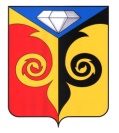 АДМИНИСТРАЦИЯКУСИНСКОГО ГОРОДСКОГО ПОСЕЛЕНИЯЧелябинской областиПОСТАНОВЛЕНИЕ_____________ № ____        г. КусаОб утверждении схемы водоснабжения и водоотведения Кусинского городского поселенияна период до 2040 годаВ соответствии с Федеральными законами от 06.10.2003 N 131-ФЗ "Об общих принципах организации местного самоуправления в Российской Федерации", от 07 декабря 2011г. №416-ФЗ «О водоснабжении и водоотведении»; постановлением Правительства Российской Федерации от 05 сентября 2013 г. №782 «О схемах водоснабжения и водоотведения», руководствуясь Уставом Кусинского городского поселения, администрация Кусинского городского поселения постановляет:1. Утвердить прилагаемую схему водоснабжения и водоотведения Кусинского городского поселения Кусинского муниципального района Челябинской области на период до 2040 года.2. Опубликовать настоящее постановление в порядке, установленном для официального опубликования муниципальных правовых актов, и разместить на сайте Кусинского городского поселения в сети Интернет.3. Контроль исполнения настоящего постановления возложить на заместителя Главы по вопросам ЖКХ, строительства и благоустройства Гагарина Г.П.Глава Кусинского городского поселения                                                  А.В. ЧистяковПриложениек постановлению администрацииКусинского городского поселенияот ___________________ № _____СХЕМА ВОДОСНАБЖЕНИЯ И ВОДООТВЕДЕНИЯ
КУСИНСКОГО ГОРОДСКОГО ПОСЕЛЕНИЯ 
КУСИНСКОГО МУНИЦИПАЛЬНОГО РАЙОНА
ЧЕЛЯБИНСКОЙ ОБЛАСТИ 
НА ПЕРИОД ДО 2040 ГОДАСведений, составляющих государственную тайну в соответствии с Указом Президента Российской Федерации от 30.11.1995 № 1203 «Об утверждении перечня сведений, отнесенных к государственной тайне», не содержится.ВСВО07_ 1037401756776_74_1 (Актуализация на 2022 год)Екатеринбург, 2021 годПаспорт схемыВведениеРазработка схемы водоснабжения и водоотведения выполнена в соответствии с требованиями Федерального закона от 07 декабря 2011г. №416-ФЗ «О водоснабжении и водоотведении» и Постановления Правительства РФ от 5 сентября 2013 г. №782 «О схемах водоснабжения и водоотведения» (в редакции от 31 мая 2019г.)Схема водоснабжения и водоотведения разрабатывается в целях удовлетворения спроса на холодную, горячую воду и отвод стоков, обеспечения надежного водоснабжении и водоотведения наиболее экономичным способом при минимальном воздействии на окружающую среду, а также экономического стимулирования развития систем водоснабжения и водоотведения и внедрения энергосберегающих технологий.Схема водоснабжения и водоотведения разработана на основе следующих принципов:обеспечение мероприятий, необходимых для осуществления питьевого водоснабжения и водоотведения в соответствии с требованиями законодательства Российской Федерации;обеспечение безопасности и надежности водоснабжения и водоотведения потребителей в соответствии с требованиями технических регламентов;обеспечение утвержденных в соответствии с настоящим Федеральным законом планов снижения сбросов;обеспечение планов мероприятий по приведению качества воды в соответствие с установленными требованиями;соблюдение баланса экономических интересов организаций, обеспечивающих водоснабжения, водоотведение потребителей;минимизации затрат на водоснабжение и водоотведение в расчете на каждого потребителя в долгосрочной перспективе;минимизации вредного воздействия на окружающую среду;обеспечение не дискриминационных и стабильных условий осуществления предпринимательской деятельности в сфере водоснабжения и водоотведения;согласованности схем водоснабжения и водоотведения с иными программами развития сетей инженерно-технического обеспечения;обеспечение экономически обоснованной доходности текущей деятельности организаций, обеспечивающих водоснабжение и водоотведение и используемого при осуществлении регулируемых видов деятельности в сфере водоснабжения и водоотведения инвестированного капитала.Схема водоснабжения и водоотведения разработана исходя из анализа фактических нагрузок потребителей по водоснабжению и водоотведению с учетом их поэтапного перспективного развития на 20лет, баланса водопотребления и водоотведения, оценки существующего состояния сетей водоснабжения и водоотведения, насосных станций, возможности их дальнейшего использования, рассмотрения вопросов надежности и экономичности.При разработке схемы водоснабжения и водоотведения использовались:Проект Генерального плана Кусинского городского поселения;Информация, предоставленная ООО «Горводоканал» по опросному листу разработчика;Открытая информация с официального сайта Министерства тарифного регулирования и энергетики Челябинской области, Федеральной государственной информационной системы территориального планирования, Федеральной антимонопольной службы, территориального органа Федеральной службы государственной статистики по Челябинской областиОсновные термины и сокращенияДля целей схемы используются следующие основные понятия:1) водоотведение - прием, транспортировка и очистка сточных вод с использованием централизованной системы водоотведения;2) водоснабжение - водоподготовка, транспортировка и подача питьевой или технической воды абонентам с использованием централизованных или нецентрализованных систем холодного водоснабжения (холодное водоснабжение) или приготовление, транспортировка и подача горячей воды абонентам с использованием централизованных или нецентрализованных систем горячего водоснабжения (горячее водоснабжение);3) водопроводная сеть - комплекс технологически связанных между собой инженерных сооружений, предназначенных для транспортировки воды, за исключением инженерных сооружений, используемых также в целях теплоснабжения;4) гарантирующая организация - организация, осуществляющая холодное водоснабжение и (или) водоотведение, определенная решением органа местного самоуправления поселения, Городского округа, которая обязана заключить договор холодного водоснабжения, договор водоотведения, единый договор холодного водоснабжения и водоотведения с любым обратившимся к ней лицом, чьи объекты подключены к централизованной системе холодного водоснабжения и (или) водоотведения;5) инвестиционная программа организации, осуществляющей горячее водоснабжение, холодное водоснабжение и (или) водоотведение (далее также - инвестиционная программа), - программа мероприятий по строительству, реконструкции и модернизации объектов централизованной системы горячего водоснабжения, холодного водоснабжения и (или) водоотведения;6) канализационная сеть - комплекс технологически связанных между собой инженерных сооружений, предназначенных для транспортировки сточных вод;7) качество и безопасность воды (далее - качество воды) - совокупность показателей, характеризующих физические, химические, бактериологические, органолептические и другие свойства воды, в том числе ее температуру;8) коммерческий учет воды и сточных вод (далее также - коммерческий учет) - определение количества поданной (полученной) за определенный период воды, принятых (отведенных) сточных вод с помощью средств измерений (далее - приборы учета) или расчетным способом;9) нецентрализованная система горячего водоснабжения - сооружения и устройства, в том числе индивидуальные тепловые пункты, с использованием которых приготовление горячей воды осуществляется абонентом самостоятельно;10) нецентрализованная система холодного водоснабжения - сооружения и устройства, технологически не связанные с централизованной системой холодного водоснабжения и предназначенные для общего пользования или пользования ограниченного круга лиц;11) объект централизованной системы горячего водоснабжения, холодного водоснабжения и (или) водоотведения - инженерное сооружение, входящее в состав централизованной системы горячего водоснабжения (в том числе центральные тепловые пункты), холодного водоснабжения и (или) водоотведения, непосредственно используемое для горячего водоснабжения, холодного водоснабжения и (или) водоотведения;12) организация, осуществляющая холодное водоснабжение и (или) водоотведение (организация водопроводно-канализационного хозяйства), - юридическое лицо, осуществляющее эксплуатацию централизованных систем холодного водоснабжения и (или) водоотведения, отдельных объектов таких систем;13) орган регулирования тарифов в сфере водоснабжения и водоотведения (далее - орган регулирования тарифов) - уполномоченный орган исполнительной власти субъекта Российской Федерации в области государственного регулирования тарифов либо в случае передачи соответствующих полномочий законом субъекта Российской Федерации орган местного самоуправления поселения или Городского округа, осуществляющий регулирование тарифов в сфере водоснабжения и водоотведения;14) питьевая вода - вода, за исключением бутилированной питьевой воды, предназначенная для питья, приготовления пищи и других хозяйственно-бытовых нужд населения, а также для производства пищевой продукции;15) техническая вода - вода, подаваемая с использованием централизованной или нецентрализованной системы водоснабжения, не предназначенная для питья, приготовления пищи и других хозяйственно-бытовых нужд населения или для производства пищевой продукции;16) техническое обследование централизованных систем горячего водоснабжения, холодного водоснабжения и (или) водоотведения - оценка технических характеристик объектов централизованных систем горячего водоснабжения, холодного водоснабжения и (или) водоотведения;17) централизованная система горячего водоснабжения - комплекс технологически связанных между собой инженерных сооружений, предназначенных для горячего водоснабжения путем отбора горячей воды из тепловой сети (далее - открытая система теплоснабжения (горячего водоснабжения) или из сетей горячего водоснабжения либо путем нагрева воды без отбора горячей воды из тепловой сети с использованием центрального теплового пункта (далее - закрытая система горячего водоснабжения);18) централизованная система холодного водоснабжения - комплекс технологически связанных между собой инженерных сооружений, предназначенных для водоподготовки, транспортировки и подачи питьевой и (или) технической воды абонентам.ОглавлениеПаспорт схемы	21. Технико-экономическое состояние централизованных систем водоснабжения	151.1. Описание системы и структуры водоснабжения поселения и деление территории городского поселения на эксплуатационные зоны	151.2. Описание территорий городского поселения, не охваченных централизованными системами водоснабжения	181.3. Описание технологических зон водоснабжения, зон централизованного и нецентрализованного водоснабжения и перечень централизованных систем водоснабжения	181.4. Описание результатов технического обследования централизованных систем водоснабжения	211.4.1. Описание состояния существующих источников водоснабжения и водозаборных сооружений	211.4.2. Описание существующих сооружений очистки и подготовки воды, включая оценку соответствия применяемой технологической схемы водоподготовки требованиям обеспечения нормативов качества воды	221.4.3. Описание состояния и функционирования существующих насосных централизованных станций	231.4.4. Описание состояния и функционирования водопроводных сетей систем водоснабжения	241.4.5. Описание существующих технических и технологических проблем, возникающих при водоснабжении городского поселения, анализ исполнения предписаний органов, осуществляющих государственный надзор, муниципальный контроль, об устранении нарушений, влияющих на качество и безопасность воды	251.4.6. Описание централизованной системы горячего водоснабжения с использованием закрытых систем горячего водоснабжения	251.5. Описание существующих технических и технологических решений по предотвращению замерзания воды	251.6. Перечень лиц, владеющих на праве собственности или другом законном основании объектами централизованной системы водоснабжения	262. Направления развития централизованных систем водоснабжения	272.1. Основные направления, принципы, задачи и плановые значения показателей развития централизованных систем водоснабжения	272.2. Различные сценарии развития централизованных систем водоснабжения в зависимости от различных сценариев развития городского поселения	283. Баланс водоснабжения и потребления горячей, питьевой, технической воды	313.1. Общий баланс подачи и реализации воды, включая анализ и оценку структурных составляющих потерь горячей, питьевой, технической воды при ее производстве и транспортировке	313.2. Территориальный баланс подачи питьевой, технической воды по технологическим зонам	333.3. Структурный баланс реализации питьевой, технической и горячей воды по группам абонентов с разбивкой на хозяйственно-питьевые нужды населения, производственные нужды юридических лиц и другие нужды городского поселения	333.4. Сведения о фактическом потреблении населением питьевой, технической воды исходя из статистических и расчетных данных и сведений о действующих нормативах потребления коммунальных услуг	343.5. Описание существующей системы коммерческого учета питьевой, технической воды и планов по установке приборов учета	363.6. Анализ резервов и дефицитов производственных мощностей системы водоснабжения городского поселения	363.7. Прогнозные балансы потребления горячей, питьевой, технической воды на срок не менее 10 лет с учетом различных сценариев развития городского поселения	433.8. Описание централизованной системы горячего водоснабжения с использованием закрытых систем горячего водоснабжения	433.9. Сведения о фактическом и ожидаемом потреблении питьевой, технической и горячей воды	433.10. Описание территориальной структуры потребления питьевой, технической и горячей воды	433.11. Прогноз распределения расходов воды на водоснабжение по типам абонентов	443.12. Сведения о фактических и планируемых потерях питьевой, технической воды при ее транспортировке	453.13. Перспективные балансы водоснабжения	453.14. Расчет требуемой мощности водозаборных и очистных сооружений	453.15. Наименование организации, которая наделена статусом гарантирующей организации	454. Предложения по строительству, реконструкции и модернизации объектов централизованных систем водоснабжения	544.1. Перечень основных мероприятий по реализации схем водоснабжения с разбивкой по годам	544.2. Технические обоснования основных мероприятий по реализации схем водоснабжения	694.3. Сведения о вновь строящихся, реконструируемых и предлагаемых к выводу из эксплуатации объектах системы водоснабжения	694.4. Сведения о развитии систем диспетчеризации, телемеханизации и систем управления режимами водоснабжения на объектах организаций, осуществляющих водоснабжение	704.5. Сведения об оснащенности зданий, строений, сооружений приборами учета воды и их применении при осуществлении расчетов за потребленную воду	704.6. Описание вариантов маршрутов прохождения трубопроводов (трасс) по территории поселения и их обоснование	704.7. Рекомендации о месте размещения насосных станций, резервуаров, водонапорных башен	704.8. Границы планируемых зон размещения объектов централизованных систем горячего водоснабжения, холодного водоснабжения	704.9. Карты (схемы) существующего и планируемого размещения объектов централизованных систем горячего водоснабжения, холодного водоснабжения	715. Экологические аспекты мероприятий по строительству, реконструкции и модернизации объектов централизованных систем водоснабжения	716. Оценка объемов капитальных вложений в строительство, реконструкцию и модернизацию объектов централизованных систем водоснабжения	727. Плановые значения показателей развития централизованных систем водоснабжения	738. Перечень выявленных бесхозяйных объектов централизованных систем водоснабжения и перечень организаций, уполномоченных на их эксплуатацию	921. Существующее положение в сфере водоотведения городского поселения	981.1. Описание структуры системы сбора, очистки и отведения сточных вод на территории городского поселения и деление территории городского поселения на эксплуатационные зоны	981.2. Описание результатов технического обследования централизованной системы водоотведения	991.3. Описание технологических зон водоотведения, зон централизованного и нецентрализованного водоотведения и перечень централизованных систем водоотведения	1011.4. Описание технической возможности утилизации осадков сточных вод на очистных сооружениях существующей централизованной системы водоотведения	1011.5. Описание состояния и функционирования канализационных коллекторов и сетей, сооружений на них	1021.6. Оценка безопасности и надежности объектов централизованной системы водоотведения и их управляемости	1021.7. Оценка воздействия сбросов сточных вод через централизованную систему водоотведения на окружающую среду	1021.8. Описание территорий поселения, не охваченных централизованной системой водоотведения	1031.9. Описание существующих технических и технологических проблем системы поселения	1041.10. Сведения об отнесении централизованной системы водоотведения (канализации) к централизованным системам водоотведения поселения	1042. Балансы сточных вод в системе водоотведения	1042.1. Баланс поступления сточных вод в централизованную систему водоотведения и отведения стоков по технологическим зонам водоотведения	1042.2. Оценка фактического притока неорганизованного стока по технологическим зонам водоотведения	1052.3. Сведения об оснащенности зданий, строений, сооружений приборами учета принимаемых сточных вод и их применении при осуществлении коммерческих расчетов	1052.4. Результаты ретроспективного анализа за последние 10 лет балансов поступления сточных вод в централизованную систему водоотведения по технологическим зонам водоотведения и по поселению с выделением зон дефицитов и резервов производственных мощностей	1062.5. Прогнозные балансы поступления сточных вод в централизованную систему водоотведения и отведения стоков по технологическим зонам водоотведения на срок не менее 10 лет с учетом различных сценариев развития поселения	1063. Прогноз объема сточных вод	1093.1. Сведения о фактическом и ожидаемом поступлении сточных вод в централизованную систему водоотведения	1093.2. Описание структуры централизованной системы водоотведения	1093.3. Расчет требуемой мощности очистных сооружений исходя из данных о расчетном расходе сточных вод, дефицита (резерва) мощностей по технологическим зонам сооружений водоотведения с разбивкой по годам	1093.4. Результаты анализа гидравлических режимов и режимов работы элементов централизованной системы водоотведения	1093.5. Анализ резервов производственных мощностей очистных сооружений системы водоотведения и возможности расширения зоны их действия	1144.	Предложения по строительству, реконструкции и модернизации (техническому перевооружению) объектов централизованной системы водоотведения	1144.1. Основные направления, принципы, задачи и целевые показатели развития централизованной системы водоотведения	1144.2. Перечень основных мероприятий по реализации схем водоотведения с разбивкой по годам, включая технические обоснования этих мероприятий	1154.3. Технические обоснования основных мероприятий по реализации схем водоотведения	1354.4. Сведения о вновь строящихся, реконструируемых и предлагаемых к выводу из эксплуатации объектах централизованной системы водоотведения	1354.5. Сведения о развитии систем диспетчеризации, телемеханизации и об автоматизированных системах управления режимами водоотведения на объектах организаций, осуществляющих водоотведение	1354.6. Описание вариантов маршрутов прохождения трубопроводов (трасс) по территории поселения, расположения намечаемых площадок под строительство сооружений водоотведения и их обоснование	1354.7. Границы и характеристики охранных зон сетей и сооружений централизованной системы водоотведения	1364.8. Границы планируемых зон размещения объектов централизованной системы водоотведения	1365.	Экологические аспекты мероприятий по строительству и реконструкции объектов централизованной системы водоотведения	1376. Оценка потребности в капитальных вложениях в строительство, реконструкцию и модернизацию объектов централизованной системы водоотведения	1377.	Целевые показатели развития централизованной системы 
водоотведения	1588. Перечень выявленных бесхозяйных объектов централизованной системы водоотведения (в случае их выявления) и перечень организаций, уполномоченных на их эксплуатацию	160СХЕМА ВОДОСНАБЖЕНИЯ
КУСИНСКОГО ГОРОДСКОГО ПОСЕЛЕНИЯ 
КУСИНСКОГО МУНИЦИПАЛЬНОГО РАЙОНА
ЧЕЛЯБИНСКОЙ ОБЛАСТИ 
НА ПЕРИОД ДО 2040 ГОДА1. Технико-экономическое состояние централизованных систем водоснабжения1.1. Описание системы и структуры водоснабжения поселения и деление территории городского поселения на эксплуатационные зоныСистема и структура водоснабжения поселенияСистемой водоснабжения называют комплекс сооружений и устройств, обеспечивающий снабжение водой всех потребителей в любое время суток в необходимом количестве и с требуемым качеством.Задачами систем водоснабжения являются:добыча воды;транспортировка воды;подача воды в водопроводную сеть к потребителям.Организация системы водоснабжения Кусинского городского поселения (далее – городское поселение, поселение) происходит на основании сопоставления возможных вариантов с учетом особенностей территории, требуемых расходов воды на разных этапах развития городского поселения, возможных источников водоснабжения, требований к напорам, качеству воды и гарантированности ее подачи.Эксплуатационные зоны организаций эксплуатирующие объекты централизованной системы водоснабжения представлены в таблице 1.1.1.Таблица 1.1.1. Эксплуатационные зоны организаций эксплуатирующие объекты централизованной системы водоснабженияООО «Горводоканал», ИНН 7417019582Деятельность предприятия в сфере холодного водоснабжения осуществляется на основании аренды имущества и лицензий ЧЕЛ 81201 ВЭ от 16 октября 2020 года, ЧЕЛ 81140 ВЭ от 23 апреля 2020 года, ЧЕЛ 80897 ВЭ от 24 октября 2018 года, ЧЕЛ 80848 ВЭ от 6 июля 2018 года, ЧЕЛ 80847 ВЭ от 6 июля 2018 года.В таблице 1.1.2. представлен перечень учетных карточек буровых на питьевую воду скважин.Важнейшим элементом систем водоснабжения являются водопроводные сети.Таблица 1.1.2. Перечень учетных карточек буровых на воду скважинК сетям водоснабжения предъявляются повышенные требования бесперебойной подачи воды в течение суток в требуемом количестве и надлежащего качества. Водоснабжение, как отрасль, играет огромную роль в обеспечении жизнедеятельности городского поселения и требует целенаправленных мероприятий по развитию надежной системы хозяйственно-питьевого водоснабжения.В настоящее время ответственность за водоснабжение городского поселения лежит на Администрации Кусинского городского поселения и ООО «Горводоканал». Источниками водоснабжения являются артезианские скважины и поверхностный источник.Служба водопроводного хозяйства включает в себя эксплуатацию и обслуживание водозаборных объектов, насосных станций, водоразборных колонок; пожарных гидрантов и водопроводных сетей.На рисунке 1.1.1. представлена институциональная структура системы водоснабжения ООО «Горводоканал».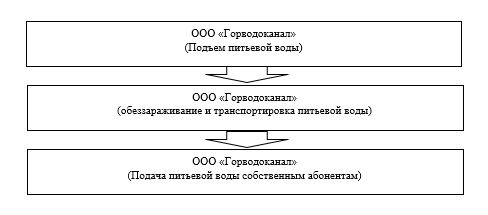 Рисунок 1.1.1. Институциональная структура систем водоснабжения1.2. Описание территорий городского поселения, не охваченных централизованными системами водоснабженияНа территории городского поселения в городе Куса не охвачены централизованными системами водоснабжения улицы Республики, часть улицы А. Матросова, Павлова, Тельмина, Событий, И. М. Малышева, Борьбы, Южная, Мира, Светлая, Кленовая, Садовая, Дружбы, Северная.Также отсутствуют централизованные системы водоснабжения в поселке Движенец, Кусинские Печи, Чеславка.1.3. Описание технологических зон водоснабжения, зон централизованного и нецентрализованного водоснабжения и перечень централизованных систем водоснабженияТерритория, охваченная системой централизованного холодного водоснабжения, охватывает весь город Куса двумя технологическими зонами. Данные технологические зоны системы централизованного холодного водоснабжения представлены на рисунке 1.3.1.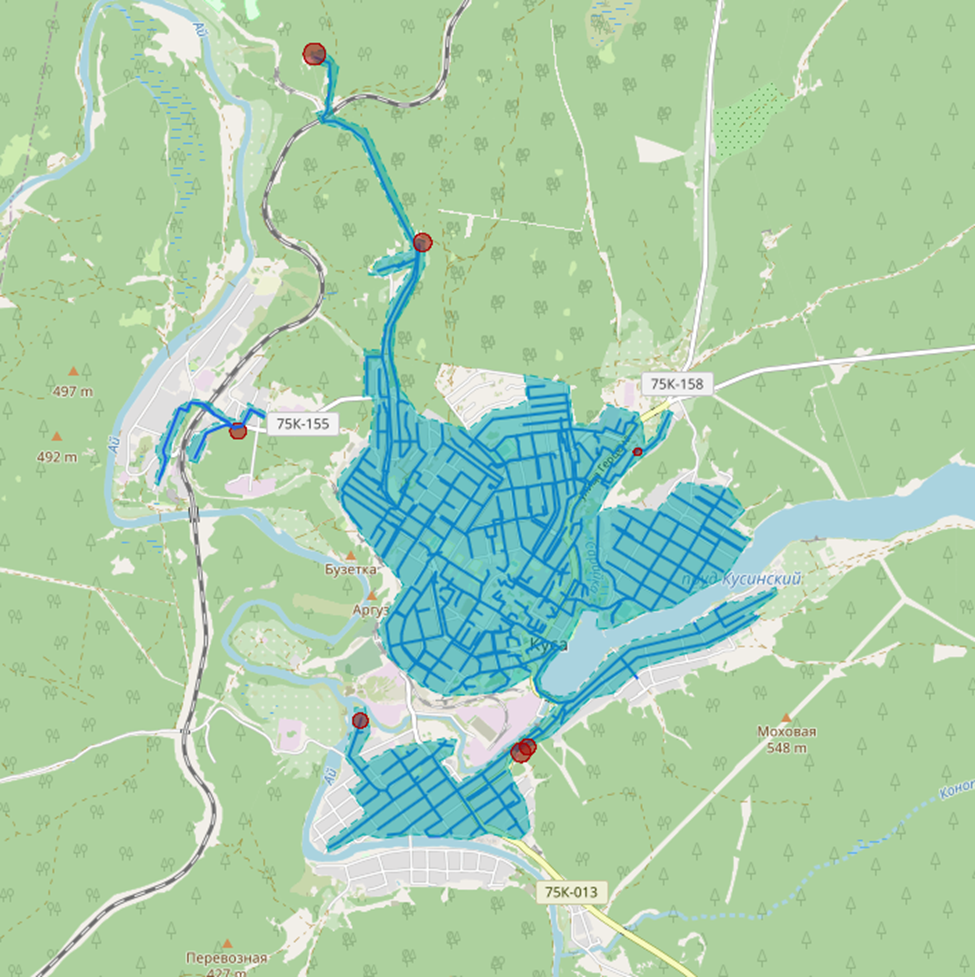 Рисунок 1.3.1. Технологические зоныТехнологическая зона №1 охватывает город Куса по улицам Олимпийская, Грибная, Сиреневая, Космонавтов, Елькина, Солнечная, Цвилинга, Вокзальная, Железнодорожная, Глинки, Строительная, Ватутина, Октябрьской Революции, Декабристов, Правды, С. Маринкина, Есенина, Энтузиастов, Молодежная, Репина, Доватора, Новая, Спортивная, Энгельса, К. Либкнехта, Мамина Сибиряка, Уральская, Калинина, Чайковского, Зеленая, Герцена, Спутник, Щорса, Карла Маркса, Индустриальная, Пушкина, Работницы, Лесная, Ленина, Ленинградская, Михаила Бубнова, Уткина, Толстого, Юрия Гагарина, Советская, Чернышевского, Пролетарская, Нагорная, Куйбышева, Пионер, Некрасова, Андронова, Гоголя, Юбилейная, Спартака, Чкалова, Кутузова, Дачная, Красная Горка, Петропавловская, Первомайская, Труда, Крылова, Красные Орлы, 3 Интернационала, Буревестника, Бажова, Комсомольская, Победы, Красноармейская, Суворова, Горького, Моховая, Маликова, Володарского, Свободы, Аксенова, Коммунар, Событий, Черновой, Прокопьевой.Общая площадь охвата технологической зоной составляет 2051Га.Технологическая зона №2 охватывает город Куса в районе железнодорожной станции «Куса» по улицам Блюхера, Орджоникидзе, Дзержинского, Сосновая.Общая площадь охвата технологической зоной составляет 38,35Га.Для потребителей, у которых отсутствует централизованное водоснабжение, водозабор осуществляется от водоразборных колонок, либо индивидуальных источников водоснабжения.В таблице 1.3.1. представлено распределение централизованного водоснабжения на территории городского поселения в разрезе населенных пунктов.Таблица 1.3.1. Водоснабжение по населенным пунктам городского поселенияДля потребителей, у которых отсутствует централизованное водоснабжение, водозабор осуществляется от индивидуальных источников водоснабжения.1.4. Описание результатов технического обследования централизованных систем водоснабжения1.4.1. Описание состояния существующих источников водоснабжения и водозаборных сооруженийИсточниками технологической зоны являются артезианские скважины и каптированный родник.Характеристика водозаборов на территории городского поселения отображена в таблице 1.4.1.1.Таблица 1.4.1.1. Характеристика водозаборов на территории городского поселенияВывод: Состояние большинства скважин удовлетворительное. Износ водозаборных сооружений имеет средний показатель.1.4.2. Описание существующих сооружений очистки и подготовки воды, включая оценку соответствия применяемой технологической схемы водоподготовки требованиям обеспечения нормативов качества водыПо состоянию на 2020год в городском поселении не представлены сооружения очистки и подготовки воды на артезианских скважинах.На каптированном роднике «Ульный камень» установлена водоподготовка питьевой воды. Обеззараживание питьевой воды осуществляется путем хлорирования.Проверка качества воды источников водоснабжения проводится на основании рабочей программы производственного контроля качества водоисточников питьевой воды.Данные проверки качества воды полностью соответствуют требованиям СанПиН 2.1.4.1074-01.Вывод: Качество воды не превышает предельно допустимые показатели.На территории, входящей в зону санитарной охраны, должен быть установлен режим, обеспечивающий надежную защиту источников водоснабжения от загрязнения и сохранения требуемых качеств воды.В таблице 1.4.2.1 представлена характеристика зон санитарной охраны источников питьевого и хозяйственно-бытового водоснабжения.Таблица 1.4.2.1 Характеристика зон санитарной охраны источников питьевого и хозяйственно-бытового водоснабжения1.4.3. Описание состояния и функционирования существующих насосных централизованных станцийНасосное оборудование водозаборных сооруженияхХарактеристика насосного оборудования водозаборных сооружений представлена в таблице 1.4.3.1.Таблица 1.4.3.1. Характеристика насосного оборудования водозаборных сооруженийВывод: Насосное оборудование находится в рабочем состоянии и имеет удовлетворительный износ.Насосные станции второго подъемаНа территории городского поселения представлена 1 насосная станция второго подъема.После забора воды с каптированного родника «Ульный камень», вода подается в резервуар объемом 200куб.м, далее производится перекачка станцией второго подъема с секционными горизонтальными насосами ЦНС 180-170 потребителям.Характеристика станции второго подъема представлены в таблице 1.4.3.2.Таблица 1.4.3.2. Характеристика станции второго подъема1.4.4. Описание состояния и функционирования водопроводных сетей систем водоснабженияСтруктура схемы сетей водоснабжения поселения представлена закольцованным и тупиковым типом сетей, соответствующим 2-й категории надежности водоснабжения населенного пункта с численностью населения от 5 до 50тыс. чел.Такие сети водоснабжения, обеспечивают предоставление потребителю коммунальной услуги по водоснабжению и стабилизируют гидродинамические процессы эксплуатации системы водоснабжения. Материал труб хозяйственно-питьевого водоснабжения: сталь, полиэтилен, чугун принят на основании СНиП. Прокладка – подземная. Глубина прокладки трубопроводов составляет 2,2 – 3,0 м. Диаметр варьируется от 32 до 250мм.Общая протяжённость сети водоснабжения составляет 50000,00метров в технологической зоне №1 и 2014,00метров в технологической зоне №2.Вывод: Сети водоснабжения находятся в неудовлетворительном состоянии. Наибольший износ сетей приходится на уличные водопроводные сети. Значительны объемы потерь, утечек водопроводной воды, вызванные износом сетей.Для профилактики возникновения аварий и утечек на сетях водопровода и для уменьшения объемов потерь проводится своевременная замена запорно-регулирующей арматуры и водопроводных сетей с истекшим эксплуатационным ресурсом.1.4.5. Описание существующих технических и технологических проблем, возникающих при водоснабжении городского поселения, анализ исполнения предписаний органов, осуществляющих государственный надзор, муниципальный контроль, об устранении нарушений, влияющих на качество и безопасность водыОсновными технологическими проблемами являются:высокий износ сетей водоснабжения;средний износ основного оборудования источников водоснабжения;высокий износ нежилых зданий водозаборных сооружений;отсутствие бактерицидных установок на артезианских скважинах.Предписания органов, осуществляющих государственный надзор и муниципальный контроль, отсутствуют.1.4.6. Описание централизованной системы горячего водоснабжения с использованием закрытых систем горячего водоснабженияЦентрализованные системы горячего водоснабжения с использованием закрытых систем горячего водоснабжения отсутствуют.1.5. Описание существующих технических и технологических решений по предотвращению замерзания водыТерритория строительства относится к 1 климатическому району, подрайону 1В в соответствии с рисунком 1.5.1.Рисунок 1.5.1. Схематическая карта климатического районирования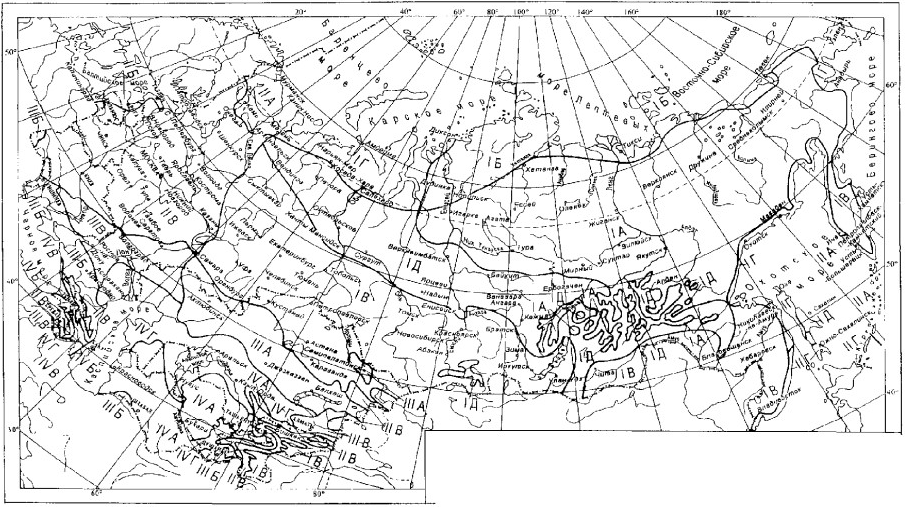 Для составления климатической характеристики Кусинского городского поселения использованы данные справочника по климату СССР, выпуск 9, по метеостанции Бердяуш, как наиболее близко расположенной к рассматриваемой территории. Метеопост на Кусинском машиностроительном заводе, действующий с 1905 по 1921 годы, вел наблюдения только за осадками. Эти данные также приведены в настоящем разделе.Удаленность рассматриваемой территории вглубь материка от морей и океанов обусловила образование континентального климата с резкими переходами температуры воздуха от холода к теплу и от дня к ночи. Зима холодная, продолжительностью 5,5-6 месяцев. Абсолютный минимум составляет минус 46°C. Весна короткая, 1-1,5 месяца, обычно холодная, ветреная, характерная поздними заморозками (до первой половины июня). Лето умеренно теплое, продолжительностью 3 месяца. Абсолютный максимум температуры воздуха составляет +38,4°C. Осень непродолжительная, дождливая, с ранними заморозками (с середины сентября). Амплитуда колебаний температуры воздуха составляет 84,4°C.Вывод: Территория городского поселения не относится к территории распространения вечномерзлых грунтов, в связи с чем технических и технологических решений по предотвращению замерзания воды – не требуется.1.6. Перечень лиц, владеющих на праве собственности или другом законном основании объектами централизованной системы водоснабженияПеречень лиц, владеющих на праве собственности или другом законном основании объектами централизованной системы водоснабжения представлен в таблице 1.6.1.Таблица 1.6.1. Перечень лиц, владеющих на праве собственности или другом законном основании объектами централизованной системы водоснабжения2. Направления развития централизованных систем водоснабжения2.1. Основные направления, принципы, задачи и плановые значения показателей развития централизованных систем водоснабженияОсновными направлениями развития централизованных систем водоснабжения, расположенных на территории городского поселения, являются:качественное, бесперебойное предоставление услуг потребителям;предоставление возможности подключения к централизованным система водоснабжения объектов капитального строительства;плановое развитие, совершенствование централизованных систем водоснабжения.Основными задачами, решение которых предусмотрено в схеме водоснабжения до 2040 года, являются:реконструкция и модернизация систем подачи и распределения воды в целях обеспечения качества воды, поставляемой потребителям, повышения надежности водоснабжения и снижения аварийности;сохранение существующих систем водоснабжения с использованием подземных источников водоснабжения в целях обеспечения безопасности и безвредности питьевой воды;замена запорной арматуры водопроводной сети (в том числе пожарных гидрантов) в целях обеспечения исправного технического состояния водопроводной сети, бесперебойной подачи воды потребителям (в том числе на нужды пожаротушения);капитальный ремонт сетей и сооружений для водоснабжения осваиваемых и преобразуемых территорий, а также отдельных территорий, не имеющих централизованного водоснабжения, в целях обеспечения доступности услуг водоснабжения для всех жителей городского поселения.Система водоснабжения принимается централизованная, объединенная хозяйственно-питьевая, противопожарная низкого давления с тушением пожаров с помощью автонасосов из пожарных гидрантов.Вводы в объекты капитального строительства производить от полиэтиленовых магистральных трубопроводов Ду=25-100мм. В местах подключения к уличным и внутриквартальным сетям должна быть установлена запорная арматура. Подача воды потребителям будет осуществляться внутриквартальными распределительными сетями диаметром 63-150 мм. На вводе в каждое здание должен быть установлен водомерный узел. Техническое состояние водозаборных сооружений в основном удовлетворительное.2.2. Различные сценарии развития централизованных систем водоснабжения в зависимости от различных сценариев развития городского поселенияРазличные сценарии развития централизованных систем водоснабжения будут рассматриваться в зависимости от различных сценариев развития городского поселения и ввода жилищной застройки поэтапно.Первый сценарный план заключается в реальном темпе развития городского поселения в разрезе строительства жилищной застройки.Первым сценарным планом предполагается подвод централизованных систем водоснабжения к существующей застройки поселения.В таблице 2.2.2. представлены исходные данные с для расчета водопотребления существующей застройки перспективного подключения к системам централизованного водоснабжения.Таблица 2.2.2. Расчет водопотребления существующей застройки перспективного подключения к системам централизованного водоснабженияВ таблице 2.2.2. произведен расчет водопотребления существующей застройки перспективного подключения к системам централизованного водоснабжения.Таблица 2.2.2. Расчет водопотребления существующей застройки перспективного подключения к системам централизованного водоснабженияВторой сценарный план определен в соответствии с Генеральным планом.Нормы хозяйственно-питьевого водоснабжения приняты в соответствии с СП31.13330.2012 в зависимости от степени благоустройства жилой застройки. При этом норма водопотребления на одного жителя включает расходы воды на хозяйственно-питьевые и бытовые нужды в общественных зданиях, за исключением расходов воды для домов отдыха, санитарно-туристских комплексов, детских оздоровительных лагерей, которые должны приниматься в соответствии с СП 30.13330.2012 и технологическим данным. Удельное среднесуточное водопотребление (за год) на хозяйственно-питьевые нужды населения принимаем на уровне 230 л/сут. Расчетные расходы воды на нужды населения подсчитаны по федеральным нормативам.Расходы воды на нужды промышленных предприятий принимаются 20% от расчетного водопотребления жилого фонда.Расходы на пожаротушение посчитаны в соответствии с требованиями СП 8.13130.2009 Противопожарный водопровод объединен с хозяйственно-питьевым водопроводом. Продолжительность тушения пожара – 3 часа. Срок восстановления противопожарного запаса воды – не более 24 часов. Пропуск противопожарных расходов должен учитываться при расчетах водопроводных сетей. Дополнительное пожаротушение возможно из реки Ахтуба, для чего следует предусмотреть устройство съездов в проекте планировки, обеспечивающих забор воды автотранспортом.Суммарный расход воды на пожаротушение (округлено) принят в объеме 0,32тыс. куб. м.Расходы воды на мойку улиц и полив зеленых насаждений из сети хозяйственно-питьевого водоснабжения. Максимально суточные расходы подсчитаны по нормативам СП 31.13330.2012 из расчета 50-90 л/сут. на одного жителя. Продолжительность поливочного сезона совпадает с устойчивой температурой воздуха +10°С и выше, что для Кусинского городского поселения составляет около 140 дней или порядка 38 % года.Ниже приводятся показатели расходов воды питьевого качества по системе водоснабжения поселения. Расчет водопотребления выполняется в соответствии с нормами СП 31.13330.2012 с учетом существующего положения по обеспечению водой потребителей. При ориентировочном удельном среднесуточном водопотреблении 230л/сут. на человека (за год) в жилой застройке г. Куса подключенной к централизованной системе водоснабжения расход воды составляет 3855куб. м/сут.Расчетное среднесуточное водопотребление за год на хозяйственно-питьевые нужды населения составит на 1 очередь строительства 1427,15 тыс. куб. м в год, на расчетный срок 1679 тыс. куб. м в год. На полив улиц и зеленых насаждений расход воды составит на 1 очередь строительства 119 тыс. куб. м в год, на расчетный срок 140 тыс. куб. м в год. Итого по поселению с учетом всех нужд и расходов воды на промышленных предприятиях расход воды составит на 1 очередь строительства (2025год) 1854,18 тыс. куб. м в год, на расчетный срок (2040год) 2182,8 тыс. куб. м в год.Результаты расчета прироста удельного водопотребления по очередям строительства в соответствии с Генеральным планом приведены в таблице 2.2.2.Таблица 2.2.2. Объемы прироста удельного водопотребления по очередям строительстваСистема хозяйственно-питьевого водоснабжения принята многозонной, противопожарной, низкого давления. Минимальный свободный напор в сети при максимальном водопотреблении принят не менее 10 м. Водопроводная сеть трассируется по кольцевой схеме, оборудуется аварийными перемычками. На сети устанавливаются колодцы с пожарными гидрантами и прочей водопроводной арматурой. Все параметры сети рассчитываются на следующей стадии проектирования. Всех водопользователей рекомендуется обеспечить счетчиками расходования воды. Качество воды в сети хозяйственно-питьевого водопровода должно соответствовать нормативам СанПиН 2.1.4.1074-01 «Вода питьевая».В целях обеспечения санитарно-эпидемиологической надежности работы хозяйственно-питьевого водопровода предусматриваются зоны санитарной охраны (ЗСО). ЗСО устанавливаются в соответствии с действующими нормами – СанПиН 2.1.4.1110-02 «Зоны санитарной охраны источников водоснабжения и водопроводов питьевого назначения» и СП 31.13330.2012.Выводы: Второй сценарный план в соответствии с Генеральным планом не учитывает фактическое положение системы водоснабжения. Данный сценарный план можно расценивать как «максимальный», так как предполагается, что полностью население подключено к централизованной системе.Первый сценарный план предполагает сумму фактического потребления питьевой воды на 2020год и перспективного подключения зон капитальной застройки, что является «реалистичным» вариантом развития системы водоснабжения.Соответственно, приоритетным сценарием развития централизованной системы водоснабжения предполагается принять первый вариант.3. Баланс водоснабжения и потребления горячей, питьевой, технической воды3.1. Общий баланс подачи и реализации воды, включая анализ и оценку структурных составляющих потерь горячей, питьевой, технической воды при ее производстве и транспортировкеВся вода, поданная для реализации в поселение, распределяется населению, бюджетным учреждениям и прочим организациям, учитывается расходомерами, установленными на источниках водоснабжения.Общий баланс подачи и реализации воды на территории поселения за 2020 год, приведен в таблице 3.1.1.Таблица 3.1.1. Общий баланс подачи и реализации воды3.2. Территориальный баланс подачи питьевой, технической воды по технологическим зонамВ городском поселении две технологические зоны централизованного водоснабжения.Территориальный баланс подачи питьевой, технической и горячей воды по технологическим зонам за 2020 год, представлен в таблице 3.2.1.Таблица 3.2.1. Территориальный баланс подачи воды3.3. Структурный баланс реализации питьевой, технической и горячей воды по группам абонентов с разбивкой на хозяйственно-питьевые нужды населения, производственные нужды юридических лиц и другие нужды городского поселенияСтруктурный баланс реализации питьевой и горячей воды по группам абонентов с разбивкой на хозяйственно-питьевые нужды населения, бюджетных и прочих потребителей за 2020год, представлена в таблице 3.3.1.Таблица 3.3.1. Структурный баланс реализации питьевой и горячей воды по группам абонентов с разбивкой на хозяйственно-питьевые нужды населения, производственные нужды юридических лиц и другие нужды городского поселения3.4. Сведения о фактическом потреблении населением питьевой, технической воды исходя из статистических и расчетных данных и сведений о действующих нормативах потребления коммунальных услугСведения по фактическому потреблению совпадает с общим балансом подачи и реализации воды за 2020год в таблице 3.1.1.Принятое удельное среднесуточное водопотребление населением включает расходы воды на хозяйственно питьевые нужды в жилых и общественных зданиях, нужды местной промышленности, полив улиц и зеленых насаждений, полив приусадебных участков, нужды домашнего животноводства в сельских населенных пунктах, неучтенные расходы.Величины удельного водопотребления лежат в пределах существующих норм.На территории Челябинской области утверждены нормативы потребления холодной воды, представленные в таблице 3.4.1.Таблица 3.4.1. Нормативы потребления холодной питьевой воды3.5. Описание существующей системы коммерческого учета питьевой, технической воды и планов по установке приборов учетаСогласно Федеральному законодательству производимые, передаваемые, потребляемые энергетические ресурсы подлежат обязательному учету с применением приборов учета используемых энергетических ресурсов.Приоритетными группами потребителей, для которых требуется решение задачи по обеспечению коммерческого учета, являются: бюджетная сфера и жилищный фонд. Для обеспечения 100% оснащенности необходимо выполнять мероприятия в соответствии с 261-ФЗ «Об энергосбережении и о повышении энергетической эффективности, и о внесении изменений в отдельные законодательные акты Российской Федерации».В соответствии с частями 3, 4, 5, 6 статьи 13 Федерального закона № 261-ФЗ в Поселении производится установка приборов коммерческого учета потребления воды. Учет потребленной воды питьевого качества в поселении производится как по индивидуальным счетчикам, так и по нормативам.Потребителей воды питьевого качества условно можно разделить на три категории: население, бюджетные организации и прочие потребители. Охват абонентов приборами учета воды составляет 83,2%.3.6. Анализ резервов и дефицитов производственных мощностей системы водоснабжения городского поселенияАнализ резервов и дефицитов производственных мощностей системы водоснабжения городского поселения представлен в таблице 3.6.1.Таблица 3.6.1. Анализ резервов и дефицитов производственных мощностей системы водоснабжения городского поселенияТаблица 3.7.1. Первый сценарный план водопотребленияТаблица 3.7.2. Второй сценарный план водопотребления3.7. Прогнозные балансы потребления горячей, питьевой, технической воды на срок не менее 10 лет с учетом различных сценариев развития городского поселенияПри прогнозировании расходов воды для различных потребителей расходование воды на хозяйственно-питьевые нужды населения является основной категорией водопотребления в муниципальном образовании.Нормы водопотребления приняты в соответствии с сводами правил. На основании данных документов, а также общей сложившейся динамики потребления воды абонентами можно спрогнозировать уровень перспективного потребления воды сроком до 2040 года. В таблице 3.7.1, 3.7.2 приведены прогнозируемые объемы воды, планируемые к потреблению по годам рассчитанные на основании расхода воды в соответствии со СНиП, а также исходя из текущего объема потребления ресурса и структуры застройки городского поселения. Прогнозируемые объемы потребления взяты из таблицы 2.2.1.3.8. Описание централизованной системы горячего водоснабжения с использованием закрытых систем горячего водоснабженияЦентрализованные системы горячего водоснабжения с использованием закрытых систем горячего водоснабжения отсутствуют.3.9. Сведения о фактическом и ожидаемом потреблении питьевой, технической и горячей водыРасчетный (средний за год) суточный расход воды на хозяйственно-питьевые нужды в населенном пункте определен в соответствии со сводом правил.Расчетный расход воды в сутки наибольшего водопотребления определен при коэффициенте суточной неравномерности Ксут.max=1,2. Фактический и ожидаемый объем потребления воды планируется в составе двух сценариев развития территории представлен в таблице 3.9.1. – 3.9.2.3.10. Описание территориальной структуры потребления питьевой, технической и горячей водыНа территории городского поселения централизованное водоснабжение осуществляется в г. Куса, в пределах которого водопроводная сеть обеспечивает нормативные значения напора воды при подаче ее потребителям в соответствии с расчетным расходом воды. В таблице 3.10.1. представлен анализ территориальной структуры потребления питьевой и горячей водыТаблица 3.10.1. Анализ территориальной структуры потребления питьевой, технической и горячей воды3.11. Прогноз распределения расходов воды на водоснабжение по типам абонентовПрогноз распределения расходов воды на водоснабжение по типам абонентов в соответствии со сценарными планами представлен в таблицах 3.11.1.-3.11.2.3.12. Сведения о фактических и планируемых потерях питьевой, технической воды при ее транспортировкеДанные о фактических, а также о планируемых потерях воды по двум сценарным планам, предоставлены в таблицах 3.12.1.-3.12.2.3.13. Перспективные балансы водоснабженияНа основании рассчитанных объемов водопотребления по группам абонентов, прогнозных данных по расходу воды на собственные нужды и потерям воды сформирован общий баланс подачи и реализации горячей, питьевой воды и территориальный баланс подачи горячей, питьевой воды по технологическим зонам водоснабжения на перспективу до 2040 года в таблицах 3.13.1.-3.13.2.3.14. Расчет требуемой мощности водозаборных и очистных сооруженийРасчет резерва объектов водоснабжения, показал, что при выполнении сценарного плана №1, необходимость в увеличении производственной мощности объектов водоснабжения не требуется.3.15. Наименование организации, которая наделена статусом гарантирующей организацииВ соответствии со статьей 8 Федерального законаПравительство Российской Федерации сформировало новые Правила организации водоснабжения, предписывающие организацию единых гарантирующих организаций (ЕГО).Организация, осуществляющая холодное водоснабжение и (или) водоотведение и эксплуатирующая водопроводные и (или) канализационные сети, наделяется статусом гарантирующей организации, если к водопроводным и (или) канализационным сетям этой организации присоединено наибольшее количество абонентов из всех организаций, осуществляющих холодное водоснабжение и (или) водоотведение.Органы местного самоуправления поселений, городских округов для каждой централизованной системы холодного водоснабжения и (или) водоотведения определяют гарантирующую организацию и устанавливают зоны ее деятельности.На основании вышеперечисленного статус ЕГО присвоен ООО «Горводоканал» на территории Кусинского городского поселения.Таблица 3.9.1. Ожидаемый объем потребления воды в составе первого сценария развития территорииТаблица 3.9.2. Ожидаемый объем потребления воды в составе второго сценария развития территорииТаблица 3.11.1. Прогноз распределения расходов воды на водоснабжение по типам абонентов по первому сценарному плануТаблица 3.11.2. Прогноз распределения расходов воды на водоснабжение по типам абонентов по второму сценарному плануТаблица 3.12.1. Сведения о фактических и планируемых потерях питьевой, технической воды при ее транспортировке по первому сценарному плануТаблица 3.12.2. Сведения о фактических и планируемых потерях питьевой, технической воды при ее транспортировке по второму сценарному плануТаблица 3.13.1. Перспективные балансы водоснабжения по первому сценарному плануТаблица 3.13.2. Перспективные балансы водоснабжения по второму сценарному плану4. Предложения по строительству, реконструкции и модернизации объектов централизованных систем водоснабжения4.1. Перечень основных мероприятий по реализации схем водоснабжения с разбивкой по годамДля развития централизованной системы водоснабжения, обеспечения абонентов питьевой водой надлежащего качества следует рассмотреть рекомендации и предложения, представленные в таблице 4.1.Таблица 4.1. Рекомендации и предложения по строительству и реконструкции объектов водоснабжения4.2. Технические обоснования основных мероприятий по реализации схем водоснабженияМероприятия по реконструкции и модернизации системы водоснабжения обоснованы необходимостью обеспечения потребителей гарантированно безопасной питьевой водой в требуемом объеме.Обеспечение подачи абонентам определенного объема питьевой воды установленного качестваКапитальный ремонт водопроводных сетей, необходимо:в связи с высокой степенью износа существующих водопроводных сетей;для повышения качества предоставляемых коммунальных услуг потребителями.Модернизация сети позволит уменьшить потери воды при транспортировке.Обеспечение водоснабжения объектов перспективной застройки населенного пунктаСтроительство сетей водоснабжения.Сокращение потерь воды при ее транспортировкеМероприятия по сокращению потерь воды при транспортировке:Капитальный ремонт водопроводных сетей.Выполнение мероприятий, направленных на обеспечение соответствия качества питьевой воды требованиям законодательства Российской ФедерацииМероприятия, направленные на обеспечение соответствия качества питьевой воды требованиям законодательства Российской Федерации, согласно Генерального плана:Капитальный ремонт водопроводных сетей;Капитальный ремонт источников водоснабжения;Капитальный ремонт бактерицидной установки;Капитальный ремонт насосных станций.4.3. Сведения о вновь строящихся, реконструируемых и предлагаемых к выводу из эксплуатации объектах системы водоснабженияМероприятия по вновь строящихся, реконструируемых объектах представлены в таблице 4.1.Предложения по выводу из эксплуатации объектов системы водоснабжения отсутствуют.4.4. Сведения о развитии систем диспетчеризации, телемеханизации и систем управления режимами водоснабжения на объектах организаций, осуществляющих водоснабжениеМероприятия по автоматизации не рассматриваются.4.5. Сведения об оснащенности зданий, строений, сооружений приборами учета воды и их применении при осуществлении расчетов за потребленную водуОснащенность зданий, строений, сооружений приборами учета воды реализуется на основании Федерального закона от 23 ноября 2009г. № 261-ФЗ «Об энергосбережении и повышении энергетической эффективности и о внесении изменении в отдельные законодательные акты РФ».4.6. Описание вариантов маршрутов прохождения трубопроводов (трасс) по территории поселения и их обоснованиеВыбор трассы трубопроводов проводится на основе вариантной оценки экономической целесообразности и экологической допустимости из нескольких возможных вариантов с учетом природных особенностей территории, расположения населенных мест – перспективных потребителей, залегания торфяников, а также транспортных путей и коммуникаций, которые могут оказать негативное влияние на магистральный трубопровод.Земельные участки для строительства трубопроводов выбираются в соответствии с требованиями, предусмотренными действующим законодательством Российской Федерации.Для проезда к трубопроводам максимально используются существующие дороги общей дорожной сети. Необходимость строительства дорог вдоль трассовых и технологических проездов на период строительства и для эксплуатации трубопровода определяется на стадии проектирования.4.7. Рекомендации о месте размещения насосных станций, резервуаров, водонапорных башенСтроительство водонапорных башен не предусматривается.4.8. Границы планируемых зон размещения объектов централизованных систем горячего водоснабжения, холодного водоснабженияГраницы планируемых зон размещения объектов централизованных систем холодного водоснабжения пролегают в пределах границ городского поселения.4.9. Карты (схемы) существующего и планируемого размещения объектов централизованных систем горячего водоснабжения, холодного водоснабженияКарты (схемы) существующего и планируемого размещения объектов централизованных систем холодного водоснабжения представлены в приложении 1.5. Экологические аспекты мероприятий по строительству, реконструкции и модернизации объектов централизованных систем водоснабженияДля обеспечения санитарно-эпидемиологической надежности водопровода хозяйственно-питьевого назначения предусматриваются зоны санитарной охраны источников питьевого водоснабжения, которые включают в три пояса.Вокруг водозаборов должны быть оборудованы зоны санитарной охраны из трех поясов.Первый пояс ЗСО (зона строгого режима) включает площадку вокруг скважины радиусом 30-50 м, ограждаемую забором высотой 1,2 м.Территория должна быть спланирована и озеленена.На территории первого пояса запрещается: проживание людей;содержание и выпас скота и птиц;строительство зданий и сооружений, не имеющих прямого отношения к водопроводу.Мероприятия по охране подземных вод предусматриваются по двум основным направлениям – недопущению истощению ресурсов подземных вод, и защита их от загрязнения:проведение ежегодного профилактического ремонта;вынос из зон I пояса всех потенциальных источников загрязнения вод;в пределах I – III ЗСО скважин разработать комплекс водоохранных мероприятий в соответствии с СанПиНом и согласовать его с районным ЦГСЭН;в процессе эксплуатации скважин для определения стабильности качества воды приступить к ведению мониторинга подземных вод) стационарные режиме наблюдения за дебитом, уровнем, температурой и химическим составом воды);контроль качества производить в соответствии с СанПиНом 2.1.4.1074-01 с обязательным определением содержания железа и органолептических показателей.Сведения о мерах по предотвращению вредного воздействия:1. На водный бассейн предлагаемых к строительству и реконструкции объектов централизованных систем водоснабжения при сбросе (утилизации) промывных водТехнологический процесс забора воды и транспортирования её в водопроводную сеть не сопровождается вредными выбросами. Эксплуатация водопроводной сети, а также ее строительство, не предусматривают каких-либо сбросов вредных веществ в водоемы и на рельеф.При испытании водопроводной сети на герметичность используется сетевая вода. Слив воды из трубопроводов после испытания и промывки производится в накопительные резервуары. Негативное воздействие на состояние подземных вод будет наблюдаться только в период строительства, носить временный характер и не окажет существенного влияния на состояние окружающей среды.Предлагаемые к новому строительству и реконструкции объекты централизованной системы водоснабжения не оказывают вредного воздействия на водный бассейн территории городского поселения. На окружающую среду при реализации мероприятий по снабжению и хранению химических реагентов, используемых в водоподготовке (хлор и др.)2. На окружающую среду при реализации мероприятий по снабжению и хранению химических реагентов, используемых в водоподготовкеИспользование хлора при дезинфекции трубопроводов не производится. Поэтому разработка специальных мер по предотвращению вредного воздействия на окружающую среду при реализации мероприятий по снабжению и хранению химических реагентов не требуется.6. Оценка объемов капитальных вложений в строительство, реконструкцию и модернизацию объектов централизованных систем водоснабженияВ соответствии с выбранными направлениями развития системы водоснабжения может быть сформирован определенный объем реконструкции и модернизации отдельных объектов централизованных систем водоснабжения.Оценкой вложений в модернизацию коммунального хозяйства является уменьшение количества потерь воды при транспортировки населению питьевой воды нормального качества и достаточного объема.Оценка объемов капитальных вложений в строительство, реконструкцию и модернизацию объектов централизованных систем водоснабжения определена в таблице 6.1.В соответствии с выбранными направлениями развития системы водоснабжения может быть сформирован определенный объем реконструкции и модернизации отдельных объектов централизованных систем водоснабжения.В рамках разработки схемы водоснабжения проводится предварительный расчёт стоимости выполнения предложенных мероприятий по совершенствованию централизованных систем водоснабжения, т. е. проводятся предпроектные работы.На предпроектной стадии при обосновании величины инвестиций определяется предварительная (расчетная) стоимость реконструкции объектов централизованных систем водоснабжения. Стоимость реконструкции объектов определяется в соответствии с укрупненными сметными нормативами цены строительства сетей и объектов системы т водоснабжения. При отсутствии таких показателей могут использоваться данные о стоимости объектов-аналогов. Стоимость строительства сети водоснабжения взята на основе государственных сметных нормативов, укрупненные нормативы цены строительства НЦС 81-02-14-2021. «Наружные сети водоснабжения и канализации»Коэффициент на транспортировку разработанного грунта с погрузкой в автомобиль-самосвал на расстояние 1км составляет 1,08. Переход от цен базового района (Московская область) к уровню цен Челябинской области коэффициент составляет 0,9.Коэффициент, учитывающий изменение стоимости строительства на территории Челябинской области, связанный с климатическими условиями составляет 1,01. Коэффициент, учитывающий выполнение мероприятий по снегоборьбе, составляет 1.Расчет цен в соответствии с укрупненными нормативами цен строительства, представлен в таблице 12.1.1.Таблица 12.1.1. Расчет цен в соответствии с укрупненными нормативами цен строительства7. Плановые значения показателей развития централизованных систем водоснабженияВ соответствии с постановлением Правительства Российской Федерации к целевым показателям развития централизованных систем водоснабжения относятся:а) показатели качества воды;б) показатели надежности и бесперебойности водоснабжения;в) показатели эффективности использования ресурсов, в том числе уровень потерь воды.1. Показателями качества питьевой воды являются:а) доля проб питьевой воды, подаваемой с источников водоснабжения, водопроводных станций или иных объектов централизованной системы водоснабжения в распределительную водопроводную сеть, не соответствующих установленным требованиям, в общем объеме проб, отобранных по результатам производственного контроля качества питьевой воды;б) доля проб питьевой воды в распределительной водопроводной сети, не соответствующих установленным требованиям, в общем объеме проб, отобранных по результатам производственного контроля качества питьевой воды.2. Показателем надежности и бесперебойности водоснабжения является количество перерывов в подаче воды, зафиксированных в местах исполнения обязательств организацией, холодное водоснабжение, холодной воды, возникших в результате аварий, повреждений и иных технологических нарушений на объектах централизованной системы холодного водоснабжения, принадлежащих организации, осуществляющей холодное водоснабжение, в расчете на протяженность водопроводной сети в год (ед./км).3. Показателями энергетической эффективности являются:а) доля потерь воды в централизованных системах водоснабжения при транспортировке в общем объеме воды, поданной в водопроводную сеть (в процентах);б) удельный расход электрической энергии, потребляемой в технологическом процессе подготовки питьевой воды и (или) транспортировки питьевой воды (кВт*ч/куб. м).В таблице 7.1. представлены обоснованный расчет фактических и плановых показателей энергетической эффективности объектов централизованной системы холодного водоснабжения.Таблица 6.1. Оценка объемов капитальных вложений в строительство, реконструкцию и модернизацию объектов централизованных систем водоснабжения8. Перечень выявленных бесхозяйных объектов централизованных систем водоснабжения и перечень организаций, уполномоченных на их эксплуатациюСведения об объекте, имеющем признаки бесхозяйного, могут поступать от исполнительных органов государственной власти Российской Федерации, органов местного самоуправления, а также на основании заявлений юридических и физических лиц, а также выявляться ресурсоснабжающей организацией в ходе осуществления технического обследования централизованных сетей.Постановка бесхозяйного недвижимого имущества на учет в органе, осуществляющем государственную регистрацию прав на недвижимое имущество и сделок с ним, признание в судебном порядке права муниципальной собственности на указанные объекты осуществляется Администрацией Кусинского городского поселения, осуществляющей полномочия по владению, пользованию и распоряжению объектами муниципальной собственности городского поселения.В таблице 8.1. представлено муниципальное имущество, подлежащее регистрации.Таблица 8.1. Муниципальное имущество, подлежащее регистрацииТаблица 7.1 Обоснованный расчет фактических и плановых показателей качества, надежности и энергетической эффективности объектов централизованной системы холодного водоснабженияСХЕМА ВОДООТВЕДЕНИЯ
КУСИНСКОГО ГОРОДСКОГО ПОСЕЛЕНИЯ 
КУСИНСКОГО МУНИЦИПАЛЬНОГО РАЙОНА
ЧЕЛЯБИНСКОЙ ОБЛАСТИ 
НА ПЕРИОД ДО 2040 ГОДАОглавление1. Существующее положение в сфере водоотведения городского поселения	981.1. Описание структуры системы сбора, очистки и отведения сточных вод на территории городского поселения и деление территории городского поселения на эксплуатационные зоны	981.2. Описание результатов технического обследования централизованной системы водоотведения	991.3. Описание технологических зон водоотведения, зон централизованного и нецентрализованного водоотведения и перечень централизованных систем водоотведения	1011.4. Описание технической возможности утилизации осадков сточных вод на очистных сооружениях существующей централизованной системы водоотведения	1011.6. Оценка безопасности и надежности объектов централизованной системы водоотведения и их управляемости	1021.7. Оценка воздействия сбросов сточных вод через централизованную систему водоотведения на окружающую среду	1021.8. Описание территорий поселения, не охваченных централизованной системой водоотведения	1031.9. Описание существующих технических и технологических проблем системы поселения	1031.10. Сведения об отнесении централизованной системы водоотведения (канализации) к централизованным системам водоотведения поселения	1042.	Балансы сточных вод в системе водоотведения	1042.1. Баланс поступления сточных вод в централизованную систему водоотведения и отведения стоков по технологическим зонам 
водоотведения	1042.2. Оценка фактического притока неорганизованного стока по технологическим зонам водоотведения	1052.3. Сведения об оснащенности зданий, строений, сооружений приборами учета принимаемых сточных вод и их применении при осуществлении коммерческих расчетов	1052.4. Результаты ретроспективного анализа за последние 10 лет балансов поступления сточных вод в централизованную систему водоотведения по технологическим зонам водоотведения и по поселению с выделением зон дефицитов и резервов производственных мощностей	1062.5. Прогнозные балансы поступления сточных вод в централизованную систему водоотведения и отведения стоков по технологическим зонам водоотведения на срок не менее 10 лет с учетом различных сценариев развития поселения	1063.	Прогноз объема сточных вод	1093.1. Сведения о фактическом и ожидаемом поступлении сточных вод в централизованную систему водоотведения	1093.2. Описание структуры централизованной системы водоотведения	1093.3. Расчет требуемой мощности очистных сооружений исходя из данных о расчетном расходе сточных вод, дефицита (резерва) мощностей по технологическим зонам сооружений водоотведения с разбивкой по годам	1093.4. Результаты анализа гидравлических режимов и режимов работы элементов централизованной системы водоотведения	1093.5. Анализ резервов производственных мощностей очистных сооружений системы водоотведения и возможности расширения зоны их действия	1144.	Предложения по строительству, реконструкции и модернизации (техническому перевооружению) объектов централизованной системы водоотведения	1144.1. Основные направления, принципы, задачи и целевые показатели развития централизованной системы водоотведения	1144.2. Перечень основных мероприятий по реализации схем водоотведения с разбивкой по годам, включая технические обоснования этих мероприятий	1154.3. Технические обоснования основных мероприятий по реализации схем водоотведения	1354.4. Сведения о вновь строящихся, реконструируемых и предлагаемых к выводу из эксплуатации объектах централизованной системы 
водоотведения	1354.5. Сведения о развитии систем диспетчеризации, телемеханизации и об автоматизированных системах управления режимами водоотведения на объектах организаций, осуществляющих водоотведение	1354.6. Описание вариантов маршрутов прохождения трубопроводов (трасс) по территории поселения, расположения намечаемых площадок под строительство сооружений водоотведения и их обоснование	1354.7. Границы и характеристики охранных зон сетей и сооружений централизованной системы водоотведения	1364.8. Границы планируемых зон размещения объектов централизованной системы водоотведения	1365.	Экологические аспекты мероприятий по строительству и реконструкции объектов централизованной системы водоотведения	1376. Оценка потребности в капитальных вложениях в строительство, реконструкцию и модернизацию объектов централизованной системы водоотведения	1377.	Целевые показатели развития централизованной системы 
водоотведения	1588. 	Перечень выявленных бесхозяйных объектов централизованной системы водоотведения (в случае их выявления) и перечень организаций, уполномоченных на их эксплуатацию	1601. Существующее положение в сфере водоотведения городского поселения 1.1. Описание структуры системы сбора, очистки и отведения сточных вод на территории городского поселения и деление территории городского поселения на эксплуатационные зоныСогласно п. 28 ст. 2 Федерального закона от 07 декабря 2011г. №416-ФЗ «О водоснабжении и водоотведении», централизованная система водоотведения (канализации) - комплекс технологически связанных между собой инженерных сооружений, предназначенных для водоотведения. Система очистки, сбора и отведения сточных вод включает в себя систему самотечных и напорных канализационных трубопроводов с размещенными на них канализационными насосными станциями (далее - КНС) и канализационными очистными сооружениями хозяйственно-бытовой канализации (далее - КОС).В городе существует полная раздельная система канализации. Водоотведение представляет собой сложный комплекс инженерных сооружений и процессов, условно разделенных на две составляющие:сбор и транспортировка сточных вод;прием спецавтотранспорта с отходами из выгребов;очистка поступивших сточных вод на очистных сооружениях.Критериями анализа системы водоотведения является:фактическая и требуемая производительность канализационных очистных сооружений;эффективность очистки;безопасность стоков после очистки;аварийность канализационных сетей.ООО «Горводоканал».Регулируемая деятельность осуществляется на основании договора аренды.Эксплуатационная зона организации эксплуатирующей объекты централизованной системы водоотведения представлены в таблице 1.1.1.Таблица 1.1.1. Эксплуатационные зоны организаций эксплуатирующие объекты централизованной системы водоотведенияНа рисунке 1.1.1. представлена эксплуатационная зона централизованной системы водоотведения.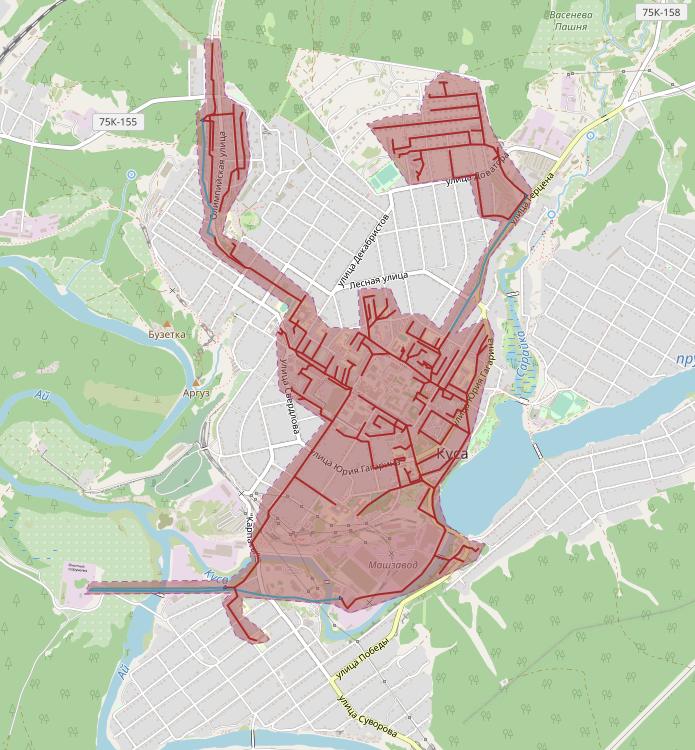 Рисунок 1.1.1. Технологическая зона водоотведенияСлужба канализационного хозяйства включает в себя эксплуатацию и обслуживание канализационных коллекторов, канализационных насосных станций, канализационных очистных сооружений.1.2. Описание результатов технического обследования централизованной системы водоотведенияТехнологическая зона №1Отведение сточных вод осуществляется по системе напорно-самотечных коллекторов.Канализационные насосные станции, предназначены для приема и транспортировки хозяйственно-фекальных сточных вод от населения, бюджетных и прочих потребителей.Перечень оборудования и технические характеристики КНС представлены в таблице 1.2.1.Таблица 1.2.1. Перечень и технические характеристики КНССточная вода от частных выгребных колодцев на спец. автомашинах завозится на КНС и с помощью фекальных насосов также подается на очистные сооружения. На очистных сооружениях сточная вода проходит поэтапную очистку.КОС расположены в южно-западной части города Куса по улице Айская, 2а, кадастровый номер 74:14:0121001:19. Год ввода в эксплуатацию – 1976.Проектная производительность 5,0 тыс. куб. м/сут.Производится механическо-биологическая очистка бытовых стоков с помощью аэротенок, применяемых в составе канализационных очистных станций. Очистные сооружения предназначены для очистки сточных вод от населения, бюджетных и прочих абонентов.Контроль за поступающими сточными водами ведется ежедневно, согласно графику лабораторного контроля. Сброс сточных очищенных вод осуществляется в реку Ай.Износ канализационных очистных сооружений составляет 80%.Вывод: требуется реконструкция канализационных очистных сооружений.Количество проведенных проб указано в таблице 1.2.2.Таблица 1.2.1. Количество проведенных проб1.3. Описание технологических зон водоотведения, зон централизованного и нецентрализованного водоотведения и перечень централизованных систем водоотведенияТехнологическая зона №1. г. КусаТехнологическая зона охватывает улицы Бубнова, Ленинградская, Бубнова, Уткина, Вокзальная, Гагарина, Советская, Металлист, 8 Марта, Свердлова, Пролетарская, Андронова, 3 Интернационала, Свободы, Декабристов, Работницы, Савина, К. Либкнехта, Новая, Спортивная, Молодежная, Чайковского, Зеленая, Олимпийская, Сиреневая, Лунная, Елькина.Охват централизованной системой водоотведения составляет 739,9Га.В городском поселении представлена одна централизованная система водоотведения.Нецентрализованное водоотведение используется в половине города Куса и остальных населенных пунктах городского поселения.1.4. Описание технической возможности утилизации осадков сточных вод на очистных сооружениях существующей централизованной системы водоотведенияВ процессе механической и биологической очистки сточных вод образуются различного вида осадки, содержащие органические и минеральные компоненты. В зависимости от условий формирования и особенностей отделения различают осадки первичные и вторичные.К первичным осадкам относятся грубодисперсные примеси, которые находятся в твердой фазе и выделяются в процессе механической очистки на решетках и песколовках. К вторичным осадкам относятся осадки, выделенные из сточной воды после биологической очистки (избыточный активный ил). Твердая фракция, после иловых площадок складируется на территории для дальнейшей утилизации.1.5. Описание состояния и функционирования канализационных коллекторов и сетей, сооружений на нихФункционирование и эксплуатация канализационных сетей систем водоотведения осуществляются на основании «Правил технической эксплуатации систем и сооружений коммунального водоснабжения и канализации», утвержденных приказом Госстроя РФ№168 от 30 декабря 1999г.Технологическая зона №1В технологической зоне ООО «Горводоканал» суммарная протяженность канализационной сети составляет 28,0км. Диаметр варьируется от 150 до 400мм. Основной сортамент – чугун.Вывод: канализационные сети имеют высокий износ.1.6. Оценка безопасности и надежности объектов централизованной системы водоотведения и их управляемостиИз-за высокой степени изношенности, длительного срока эксплуатации большого количества трубопроводов, недостаточной финансовой обеспеченности текущих и капитальных ремонтов в городе существует высокая вероятность аварийности канализационных сетей, более 65% сетей нуждаются в замене.Анализ отдельных показателей, характеризующих состояние надежности системы, в соответствии с требованиями к производственным программам, установленными Постановлением Правительства РФ представлен на 2020год в следующем разрезе:Износ канализационных очистных сооружений – 80% от установленной мощности всех объектов;Протяженность сетей, нуждающихся в замене – 12,5км;Аварийность на канализационных сетях – 31,00ед./км;Количество засоров на самотечных сетях – 86,00ед./км.1.7. Оценка воздействия сбросов сточных вод через централизованную систему водоотведения на окружающую средуБиологическое загрязнение сточными водами осуществляется через сброс в водные объекты микроорганизмов, содержание которых превышает допустимые уровни, установленные для сточных вод. В результате биологического загрязнения ухудшаются санитарно-эпидемиологические показатели воды; ее потребление может привести к инфекционным заболеваниям. Физическое загрязнение оказывается при сбросе сточных вод, отличающихся по физическим характеристикам от воды водного объекта. Это может быть тепловое загрязнение – сброс сточных вод, отличающихся по температуре от воды водного объекта. Это вызывает изменение температурного режима, установившегося в водоеме и, как следствие, условий обитания гидробионтов, эффективности самоочищения водоема и др. Для предотвращения негативного воздействия сточных вод, сбрасываемых через централизованную систему водоотведения, на окружающую среду необходимо соблюдение нормативов допустимого сброса веществ и микроорганизмов, а также требований к физическим характеристикам сточных вод.1.8. Описание территорий поселения, не охваченных централизованной системой водоотведенияЦентрализованная система водоотведения отсутствует в городе Куса и остальных населенных пунктах, в зонах индивидуальной застройки. Сбор осуществляется в выгребные ямы и септики, далее вывоз осуществляется ассенизаторскими машинами. Территория города Куса, не охваченная централизованной системой водоотведения представлена на рисунке 1.8.1.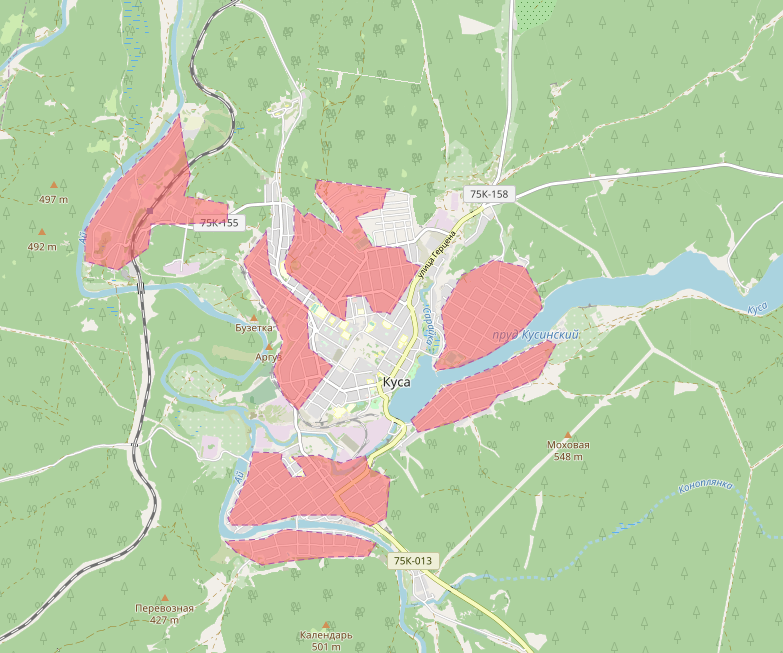 Рисунок 1.8.1. Территория города Куса, не охваченная централизованной системой водоотведения1.9. Описание существующих технических и технологических проблем системы поселенияПо результатам оценки технического состояния централизованных систем водоотведения выявлены следующие проблемы:качество очистки сточных вод не соответствует установленным нормативам допустимых сбросов, лимитам на сбросы;уровень износа канализационных сетей в целом по городскому поселению составляет 50,0%;отсутствие диспетчеризации и автоматизации канализационных насосных станций.1.10. Сведения об отнесении централизованной системы водоотведения (канализации) к централизованным системам водоотведения поселенияЦентрализованная система водоотведения (канализации) подлежит отнесению к централизованным системам водоотведения поселений или городских округов при соблюдении совокупности критериев отнесения централизованной системы водоотведения (канализации) к централизованным системам водоотведения поселений или городских округов, указанных в пункте 4 «Правил отнесения централизованных систем водоотведения (канализации) к централизованным системам водоотведения поселений или городских округов» утвержденные Постановлением Правительства РФ.Для отнесения системы водоотведения к централизованной системе водоотведения необходимо соблюдать совокупность критериев:а) объем сточных вод, принятых в централизованную систему водоотведения, составляет более 50 процентов общего объема сточных вод, принятых в такую централизованную систему водоотведения;б) одним из видов экономической деятельности, определяемых в соответствии с Общероссийским классификатором видов экономической деятельности, организации.Система водоотведения городского поселения включает совокупность критериев и относится к централизованной системе водоотведения.Вывод: Система водоотведения относится к централизованной системе водоотведения.2. Балансы сточных вод в системе водоотведения2.1. Баланс поступления сточных вод в централизованную систему водоотведения и отведения стоков по технологическим зонам водоотведенияРасчетные балансы водоотведения по технологическим зонам представлен в таблице 2.1.1.Таблица 2.1.1. Расчетный баланс водоотведения на 2020 год. Технологическая зона №12.2. Оценка фактического притока неорганизованного стока по технологическим зонам водоотведенияДанные о фактическом притоке неорганизованного стока отсутствуют.2.3. Сведения об оснащенности зданий, строений, сооружений приборами учета принимаемых сточных вод и их применении при осуществлении коммерческих расчетовВ настоящее время коммерческий и технический учет принимаемых сточных вод осуществляется в соответствии с действующим расчетным методом, то есть количество принятых сточных вод принимается равным количеству потребленной холодной воды, подключенных абонентов к централизованной системе водоотведения.2.4. Результаты ретроспективного анализа за последние 10 лет балансов поступления сточных вод в централизованную систему водоотведения по технологическим зонам водоотведения и по поселению с выделением зон дефицитов и резервов производственных мощностейРезультаты ретроспективного анализа за последние 10 лет балансов поступления сточных вод в централизованную систему водоотведения по технологическим зонам водоотведения представлены в таблице 2.4.1.2.5. Прогнозные балансы поступления сточных вод в централизованную систему водоотведения и отведения стоков по технологическим зонам водоотведения на срок не менее 10 лет с учетом различных сценариев развития поселения Различные сценарии развития централизованных систем водоотведения будут рассматриваться в зависимости от различных сценариев развития городского поселения и ввода жилищной застройки поэтапно. Сценарные планы водоотведения совпадают со сценарными планами водоснабжения по потреблению питьевой воды.Выводы: Первый сценарный план выбран в приоритете развития городского поселения.В таблицах 2.5.1.-2.5.2 представлены прогнозные объемы водоотведения.Таблица 2.4.1. Результаты ретроспективного анализа за последние 10 лет балансов поступления сточных вод в централизованную систему водоотведения по технологическим зонам водоотведенияТаблица 2.5.1. Прогнозные балансы поступления сточных вод в централизованную систему водоотведения и отведения стоков по технологическим зонам водоотведения по первому сценарному плануТаблица 2.5.2. Прогнозные балансы поступления сточных вод в централизованную систему водоотведения и отведения стоков по технологическим зонам водоотведения по второму сценарному плану3. Прогноз объема сточных вод3.1. Сведения о фактическом и ожидаемом поступлении сточных вод в централизованную систему водоотведенияОжидаемое поступлении сточных вод в централизованную систему водоотведения по первому сценарному плану развития представлено в таблице 3.1.1. Ожидаемое поступлении сточных вод в централизованную систему водоотведения по второму сценарному плану развития представлено в таблице 3.1.2.3.2. Описание структуры централизованной системы водоотведенияИсходя из выводов, сделанных в подразделе 1.1 настоящей Схемы, в границах территории городского поселения определена одна эксплуатационная зона водоотведения.3.3. Расчет требуемой мощности очистных сооружений исходя из данных о расчетном расходе сточных вод, дефицита (резерва) мощностей по технологическим зонам сооружений водоотведения с разбивкой по годамНа территории городского поселения действует канализационных очистных сооружений. В таблицах 3.3.1.-3.3.2. представлен расчет расхода сточных вод, дефицита (резерва) КОС по технологическим зонам сооружений водоотведения с разбивкой по годам.3.4. Результаты анализа гидравлических режимов и режимов работы элементов централизованной системы водоотведенияСистемы централизованного водоотведения обеспечивают приём и транспортировку расчётных объёмов сточных вод. В перспективе до 2040 года гидравлические режимы и режимы работы элементов централизованных систем водоотведения не изменятся.Испытания по поступлению воды в трубопровод проводят замером притока грунтовой воды на водосливе, установленном в лотке нижнего колодца.Расход воды на водосливе при этом не должен превышать нормативных значений. Испытание напорных трубопроводов и дюкеров производят до засыпки трубопровода участками не более 1 км. Чугунные трубопроводы испытывают на давление, равное рабочему плюс 0,5 МПа, трубы марки ВТ3 — на давление, превышающее рабочее на 0,5МПа. Герметичность напорных и самотечных трубопроводов проверяют через 1-3 суток после заполнения их водой.Таблица 3.1.1 Ожидаемое поступлении сточных вод в централизованную систему водоотведения по первому сценарному плану развитияТаблица 3.1.2 Ожидаемое поступлении сточных вод в централизованную систему водоотведения по второму сценарному плану развитияТаблица 3.3.1. Расчет расхода сточных вод, дефицита (резерва) КОС по технологическим зонам сооружений водоотведения с разбивкой по годам по первому сценарному плануТаблица 3.3.2. Расчет расхода сточных вод, дефицита (резерва) КОС по технологическим зонам сооружений водоотведения с разбивкой по годам по второму сценарному плану3.5. Анализ резервов производственных мощностей очистных сооружений системы водоотведения и возможности расширения зоны их действияПри выбранном сценарном плане № 1 отсутствует необходимость в увеличении мощности канализационных очистных сооружений.4.	Предложения по строительству, реконструкции и модернизации (техническому перевооружению) объектов централизованной системы водоотведения4.1. Основные направления, принципы, задачи и целевые показатели развития централизованной системы водоотведенияЦели реализации государственной политики в сфере водоотведения, направленны на обеспечение охраны здоровья населения и улучшения качества жизни населения путем обеспечения бесперебойного и качественного водоотведения; снижение негативного воздействия на водные объекты путем повышения качества очистки сточных вод; обеспечение доступности услуг водоотведения для абонентов за счет развития централизованной системы водоотведения.Принципами развития централизованной системы водоотведения являются:постоянное улучшение качества предоставления услуг водоотведения потребителям (абонентам);удовлетворение потребности в обеспечении услугой водоотведения новых объектов капитального строительства;постоянное совершенствование системы водоотведения путем планирования, реализации, проверки и корректировки технических решений и мероприятий.Основными задачами, решаемыми в разделе «Водоотведение» схемы водоснабжения и водоотведения, являются:повышение энергетической эффективности системы водоотведения;повышение показателей качества очистки сточных вод.К показателям надежности, качества, энергетической эффективности объектов централизованной системы водоотведения относятся:а) показатели надежности водоотведения;б) показатели очистки сточных вод;в) показатели эффективности использования ресурсов, в том числе уровень потерь воды.Показатели рассмотрены в разделе 7. Перечень основных мероприятий по реализации схем водоотведения с разбивкой по годам, включая технические обоснования этих мероприятий представлен в таблице 6.1.4.2. Перечень основных мероприятий по реализации схем водоотведения с разбивкой по годам, включая технические обоснования этих мероприятийПеречень основных мероприятий по реализации схемы водоотведения с разбивкой по годам, включая технические обоснования этих мероприятий й представлен в таблице 4.2.1.Таблица 4.2.1. Перечень основных мероприятий по реализации схемы водоотведения с разбивкой по годам4.3. Технические обоснования основных мероприятий по реализации схем водоотведенияВыполнение основных мероприятий обосновано следующими факторами:Для мероприятий по перекладке (реновации) ветхих сетей, замене изношенного механического и электротехнического оборудования техническим обоснованием является необходимость обеспечения надежности и бесперебойности водоотведения; Для мероприятий по прокладке новых трубопроводов, по реконструкции действующих трубопроводов, реконструкции КНС, реконструкция и строительства КОС техническим обоснованием является создание технической возможности подключения дополнительных нагрузок от объектов перспективного развития городского поселения; Для мероприятий приводящих к экономии энергетических ресурсов, эксплуатационных расходов, реагентов, топлива техническим обоснованием является обеспечение доступности услуг водоотведения (снижение нагрузки на тариф);Для мероприятий по строительству сетей, реконструкции КНС, реконструкции и строительства КОС водоотведения техническим обоснованием является необходимость охвата услугами водоотведения всех вновь построенных объектов;Для мероприятий по ликвидации открытых выпусков сточных вод техническим обоснованием является необходимость прекращения неочищенного хозяйственно-бытового сброса загрязняющих веществ в водные объекты на территории городского поселения.4.4. Сведения о вновь строящихся, реконструируемых и предлагаемых к выводу из эксплуатации объектах централизованной системы водоотведенияВывод из эксплуатации объектов централизованной системы водоотведения не планируется.4.5. Сведения о развитии систем диспетчеризации, телемеханизации и об автоматизированных системах управления режимами водоотведения на объектах организаций, осуществляющих водоотведениеДанные для оценки развития систем диспетчеризации, телемеханизации и об автоматизированных системах управления режимами водоотведения на объектах организаций, осуществляющих водоотведение не предоставлены.4.6. Описание вариантов маршрутов прохождения трубопроводов (трасс) по территории поселения, расположения намечаемых площадок под строительство сооружений водоотведения и их обоснованиеВыбор трассы трубопроводов проводится на основе вариантной оценки экономической целесообразности и экологической допустимости из нескольких возможных вариантов с учетом природных особенностей территории, расположения населенных мест – перспективных потребителей, залегания торфяников, а также транспортных путей и коммуникаций, которые могут оказать негативное влияние на магистральный трубопровод.Земельные участки для строительства трубопроводов выбираются в соответствии с требованиями, предусмотренными действующим законодательством Российской Федерации.Для проезда к трубопроводам максимально используются существующие дороги общей дорожной сети.Необходимость строительства дорог вдоль трассовых и технологических проездов на период строительства и для эксплуатации трубопровода определяется на стадии проектирования.При выборе трассы трубопровода учитывается перспективное развитие поселения и близ расположенных населенных пунктов, промышленных и сельскохозяйственных предприятий, железных и автомобильных дорог и других объектов, а также условия строительства и обслуживания трубопровода в период его эксплуатации (существующие, строящиеся, проектируемые и реконструируемые здания и сооружения, мелиорация заболоченных земель, ирригация пустынных и степных районов, использование водных объектов и т.д.), выполняется прогнозирование изменений природных условий в процессе строительства и эксплуатации магистральных трубопроводов.Маршруты прохождения трубопроводов по территории необходимо производить в соответствии с документами территориального планирования.4.7. Границы и характеристики охранных зон сетей и сооружений централизованной системы водоотведенияВ процессе проектирования и строительства должны соблюдаться охранные зоны сетей и сооружений централизованной системы водоотведения, согласно СНиП.Санитарно-защитные зоны, допускается увеличивать, но не более чем в 2 раза в случае расположения жилой застройки с подветренной стороны по отношению к очистным сооружениям или уменьшать не более чем на 25 % Санитарно-защитную зону от сливных станций следует принимать 300м.4.8. Границы планируемых зон размещения объектов централизованной системы водоотведенияГраницы планируемых зон размещения объектов централизованной системы водоотведения находятся в переделах городского поселения.5.	Экологические аспекты мероприятий по строительству и реконструкции объектов централизованной системы водоотведенияВажнейшим экологическим аспектом, при выполнении мероприятий по строительству, реконструкции и модернизации объектов систем водоотведения и очистки сточных вод, является сброс сточных вод с превышением нормативно-допустимых показателей. Нарушение требований влечет за собой:загрязнение и ухудшение качества поверхностных и подземных вод;эвтрофикация (зарастание водоема водорослями);увеличение количества загрязняющих веществ в сточных водах;увеличение объемов сточных вод.Запрещается сброс отходов производства и потребления, в поверхностные и подземные водные объекты, на водосборные площади, в недра и на почву. Данные положения определяются Федеральным законодательством.Основными причинами, оказывающими влияние на загрязнение почв и подземных вод населенных пунктов, являются:увеличение числа не канализованных объектов; недостаточное количество оборудованных сливных станций для приема жидких бытовых отходов; отставание развития канализационных сетей от строительства в целом;отсутствие утвержденных суточных нормативов образования жидких бытовых отходов от частного сектора.Высокая степень износа трубопроводов систем водоотведения в населенных пунктах, сброс жидких отходов от жилой застройки населенных пунктов в выгребные ямы обуславливает возможность загрязнения подземных вод, загрязнение и переувлажнение почв. 6. Оценка потребности в капитальных вложениях в строительство, реконструкцию и модернизацию объектов централизованной системы водоотведенияВ соответствии с выбранными направлениями развития системы водоотведения может быть сформирован определенный объем реконструкции и модернизации отдельных объектов централизованных систем водоотведения.Оценкой вложений в модернизацию коммунального хозяйства является уменьшение количества потерь воды при транспортировки населению питьевой воды нормального качества и достаточного объема.Оценка объемов капитальных вложений в строительство, реконструкцию и модернизацию объектов централизованных систем водоотведения определена в таблице 6.1.В соответствии с выбранными направлениями развития системы водоотведения может быть сформирован определенный объем реконструкции и модернизации отдельных объектов централизованных систем водоотведения.В рамках разработки схемы водоотведения проводится предварительный расчёт стоимости выполнения предложенных мероприятий по совершенствованию централизованных систем водоотведения, т. е. проводятся предпроектные работы. На предпроектной стадии при обосновании величины инвестиций определяется предварительная (расчетная) стоимость реконструкции объектов централизованных систем водоотведения. Стоимость реконструкции объектов определяется в соответствии с укрупненными сметными нормативами цены строительства сетей и объектов системы т водоотведения. При отсутствии таких показателей могут использоваться данные о стоимости объектов-аналогов. Стоимость строительства сети водоотведения взята на основе государственных сметных нормативов, укрупненные нормативы цены строительства НЦС 81-02-14-2021. «Наружные сети водоотведения и канализации»Коэффициент на транспортировку разработанного грунта с погрузкой в автомобиль-самосвал на расстояние 1км составляет 1,08. Переход от цен базового района (Московская область) к уровню цен Челябинской области коэффициент составляет 0,9. Коэффициент, учитывающий изменение стоимости строительства на территории Челябинской области, связанный с климатическими условиями составляет 1,01. Коэффициент, учитывающий выполнение мероприятий по снегоборьбе, составляет 1.Расчет цен в соответствии с укрупненными нормативами цен строительства, представлен в таблице 12.1.1.Таблица 12.1.1. Расчет цен в соответствии с укрупненными нормативами цен строительстваТаблица 6.1. Капитальные вложения в системе водоотведенияблица 6.2.7.	Целевые показатели развития централизованной системы водоотведенияВ соответствии с Приказом Министерства строительства и ЖКХ Российской Федерации, к показателям надежности, качества, энергетической эффективности объектов централизованной системы водоотведения относятся:а) показатели надежности водоотведения;б) показатели очистки сточных вод;в) показатели эффективности использования ресурсов, в том числе уровень потерь воды.1. Показателем надежности и бесперебойности водоотведения является удельное количество аварий и засоров в расчете на протяженность канализационной сети в год (ед./км).2. Показателями качества очистки сточных вод являются:а) доля сточных вод, не подвергающихся очистке, в общем объеме сточных вод, сбрасываемых в централизованные общесплавные или бытовые системы водоотведения (в процентах);б) доля поверхностных сточных вод, не подвергающихся очистке, в общем объеме поверхностных сточных вод, принимаемых в централизованную ливневую систему водоотведения (в процентах);в) доля проб сточных вод, не соответствующих установленным нормативам допустимых сбросов, лимитам на сбросы, рассчитанная применительно к видам централизованных систем водоотведения раздельно для централизованной общесплавной (бытовой) и централизованной ливневой систем водоотведения (в процентах).3. Показателями энергетической эффективности являются:а) удельный расход электрической энергии, потребляемой в технологическом процессе очистки сточных вод, на единицу объема очищаемых сточных вод (кВт*ч/куб.м);б) удельный расход электрической энергии, потребляемой в технологическом процессе транспортировки сточных вод, на единицу объема транспортируемых сточных вод (кВт*ч/куб. м).Таблица 7.1. Обоснованный расчет фактических и плановых показателей качества, надежности и энергетической эффективности объектов централизованной системы водоотведения, технологическая зона №18. Перечень выявленных бесхозяйных объектов централизованной системы водоотведения (в случае их выявления) и перечень организаций, уполномоченных на их эксплуатациюСведения об объекте, имеющем признаки бесхозяйного, могут поступать от исполнительных органов государственной власти Российской Федерации, органов местного самоуправления, а также на основании заявлений юридических и физических лиц, а также выявляться ресурсоснабжающей организацией в ходе осуществления технического обследования централизованных сетей.Эксплуатация выявленных бесхозяйных объектов централизованных систем холодного водоснабжения и (или) водоотведения, в том числе водопроводных и канализационных сетей, путем эксплуатации которых обеспечиваются водоснабжение и (или) водоотведение осуществляется в порядке, установленном Федеральным законом.Постановка бесхозяйного недвижимого имущества на учет в органе, осуществляющем государственную регистрацию прав на недвижимое имущество и сделок с ним, признание в судебном порядке права муниципальной собственности на указанные объекты осуществляется Администрацией Кусинского городского поселения, осуществляющей полномочия по владению, пользованию и распоряжению объектами муниципальной собственности городского поселения.В таблице 8.1. представлено муниципальное имущество, подлежащее регистрации.Таблица 8.1. Муниципальное имущество, подлежащее регистрацииНаименованиеСхема водоснабжения и водоотведения Кусинского городского поселения Кусинского муниципального района Челябинской области на период до 2040 года (далее – схема)Основание для разработки СхемыВодный кодекс Российской Федерации;Федеральный закон от 7 декабря 2011г. №416-ФЗ «О водоснабжении и водоотведении»;Федеральный закон от 30 декабря 2004г. № 210-ФЗ «Об основах регулирования тарифов организаций коммунального комплекса»;Постановление Правительства РФ от 5 сентября 2013 г. №782 «О схемах водоснабжения и водоотведения»;Постановление Правительства РФ от 13 февраля 2006 г. №83 «Об утверждении Правил определения и предоставления технических условий подключения объекта капитального строительства к сетям инженерно-технического обеспечения и Правил подключения объекта капитального строительства к сетям инженерно-технического обеспечения»;СП 42.13330.2011 «Градостроительство. Планировка и застройка городских и сельских поселений»;СанПиН 2.1.4.1110-02 «Зоны санитарной охраны источников водоснабжения и водопроводов питьевого назначения»;СП 31.13330.2012 «Водоснабжение. Наружные сети и сооружения». Актуализированная редакция СНИП 2.04.02-84* Приказ Министерства регионального развития Российской Федерации от 29 декабря 2011г. № 635/14;СП 32.13330.2012 «Канализация. Наружные сети и сооружения». Актуализированная редакция СНиП 2.04.03-85* Приказ Министерства регионального развития Российской Федерации № 635/11 СП (Свод правил) от 29.12.2011 года № 13330 2012.Заказчик СхемыАдминистрация Кусинского городского поселения456940, Россия, Челябинская область, Кусинский район, г. Куса, ул. Андроновых, 5Разработчик СхемыИП Рыжков Денис Витальевич620141, Свердловская область, г. Екатеринбург, ул. Ольховская, 23, оф 175т. 8 (343) 382-60-04email: director@profgkh.comСроки и этапы реализации СхемыСхема будет реализована в период с 2021 по 2040 годы, базовый год принят – 2021год. В проекте выделяются 3 этапа, на каждом из которых планируется реконструкция и строительство новых объектов водоснабжения и водоотведения:Первый этап – 2021-2025 годы;Второй этап – 2026-2030 годы;Третий этап – 2031-2040 годы.Цели и задачи Схемыобеспечение развития систем централизованного водоснабжения и водоотведения для существующего и нового строительства жилищного комплекса, а также объектов социально-культурного и рекреационного назначения в период до 2040 года;увеличение объемов оказание услуг по водоснабжению и водоотведению при повышении качества и сохранении приемлемости действующей ценовой политики;улучшение работы систем водоснабжения и водоотведения;повышение качества питьевой воды, поступающей к потребителям;обеспечение надежного централизованного и экологически безопасного отведения стоков и их очистку, соответствующую экологическим нормативам;снижение вредного воздействия на окружающую среду.строительство и реконструкция централизованной сети магистральных водоводов, обеспечивающих возможность качественного снабжения водой;реконструкция и приведение в нормативном состоянии существующих систем водоотведения;модернизация объектов инженерной инфраструктуры путем внедрения ресурсо- и энергосберегающих технологий.Ожидаемые результаты от реализации мероприятий Схемыочистка, соответствующую экологическим нормативам;снижение вредного воздействия на окружающую среду.строительство и реконструкция централизованной сети магистральных водоводов, обеспечивающих возможность качественного снабжения водой;реконструкция и приведение в нормативном состоянии существующих систем водоотведения;создание современной коммунальной инфраструктуры;повышение качества предоставления коммунальных услуг;снижение уровня износа объектов водоснабжения и водоотведения;улучшение экологической ситуации на территории муниципального образования;создание благоприятных условий для привлечения средств внебюджетных источников.обеспечение сетями водоснабжения земельных участков, определенных для вновь строящегося жилищного фонда и объектов производственного, рекреационного и социально-культурного назначения;увеличение мощности систем водоснабжения и водоотведения.Объем и источники финансирования Общий объем финансирования схемы водоснабжения составляет 80.56 млн. руб., в том числе:2021 год	0.00млн. рублей;2022 год	8.36млн. рублей;2023 год	3.76млн. рублей;2024 год	25.68млн. рублей;2025 год	9.35млн. рублей;2026-2030 годы	 33.42 млн. рублей;2031-2040 годы	 0.00млн. рублей.Общий объем финансирования схемы водоотведения составляет 278.76 млн. руб., в том числе:2021 год	0.00млн. рублей;2022 год	14.15млн. рублей;2023 год	11.72млн. рублей;2024 год	41.02млн. рублей;2025 год	14.52млн. рублей;2026-2030 годы	 197.36млн. рублей;2031-2040 годы	 0.00	 млн. рублей.Финансирование мероприятий планируется проводиться за счет средств местного и областного бюджетов, платы за подключение, собственных средств предприятия.Контроль за исполнением Администрация Кусинского городского поселенияООО «Горводоканал»№ ппНаименование организацииЭксплуатационная зонаОписание эксплуатационной зоны1ООО «Горводоканал»Эксплуатационная зона №1Эксплуатационная зона охватывает весь город Куса. В эксплуатационную зону входит две технологические зоны.№ ппМесто хранения (Геолфонд)Номер по кадаструНоменклатура листа масштаба 1:500000Расположение скважины (адрес скважины и ее положение в рельефе)Назначение и использование скважиныНомер скважины при буренииГод буренияАвторы, название геологического отчетаГлубина скв., мАбсолютная отметка устья скважины, мСухой остаток (мг/л), номер водоносного горизонта, дата опробования1Челябинский филиал ФБУ "ТФГИ по Уральскому федеральному округу" 190 N-40-Б 0.15 км к С от г.Куса, Поравобережный водораздельный склон р.Куса эксплуатационная, для хозяйственно-питьевого водоснабжения 4278а 1980 Е.Л.Чисталева, Лицензия ЧЕЛ01773ВЭ 70 376 625.87 (I, дата опробования: 28.01.2005) 2ФГБУ Росгеолфонд 189 N-40-Б от г.Куса, Правый берег р.Сарайка-правобережного притока р.Куса эксплуатационная, для хозяйственно-питьевого водоснабжения 77096 1993 Е.Л.Чисталева, Лицензия ЧЕЛ01784ВЭ 70 335 3ФГБУ Росгеолфонд 229 N-40-Б от г.Куса, Левый берег р.Куса-правого притока р.Ай эксплуатационная, для хозяйственно-питьевого водоснабжения 1,2 1967 Е.Л.Чисталева, Лицензия ЧЕЛ01785ВЭ 51.6 337 4Челябинский филиал ФБУ "ТФГИ по Уральскому федеральному округу" 389 N-40-Б 0 км к СЗ от г.Куса Куса, Правобережный коренной склон р.Ай. эксплуатационная, для питьевого и хозяйственно-бытового водоснабжения 1394 1970 Лицензия ЧЕЛ 81201 ВЭ. 85 420 388 (I, дата опробования: 30.09.1970)5ФГБУ Росгеолфонд 187 N-40-Б от г.Куса, Правобережный водораздельный склон р.Ай эксплуатационная, для хозяйственно-питьевого водоснабжения 5э 1969 Е.Л.Чисталева, Лицензия ЧЕЛ01775ВЭ 120.2 369 № ппНаименование организацииЭксплуатационная зонаТехнологическая зонаОписание технологической зоны1ООО «Горводоканал»Эксплуатационная зона №1Технологическая зона №1. г. КусаДействует 5 артезианских скважин, один водозабор каптированного родника, 1 насосная станция второго подъема, 1 резервуар чистой воды, задействованы распределительные сети2ООО «Горводоканал»Эксплуатационная зона №1Технологическая зона №2. г. Куса в районе железнодорожной станции «Куса»Действует одна артезианская скважина и распределительные сети№ппНаименование населенного пунктаОбщее водопотребление за 2020 год, тыс. куб. м/годЦентрализованное водоснабжение, % охвата населенного пунктаВодозаборные сооружения, шт.Децентрализованное водоснабжение, % охвата населенного пункта1г. Куса484.5095.0075.002п. Движенец0.000.00-100.003п. Кусинские Печи0.000.00-100.004п. Чеславка0.000.00-100.00№ ппНомер/наименование источника водоснабженияВид источникаГод ввода в эксплуатациюВид воды (питьевая, техническая)Производительность, куб.м/часГлубина, м1Скважина № 1 на участке "Карьер"артезианская скважина10.05.57Питьевая40.0051.002Скважина № 2 на участке "Карьер"артезианская скважина10.05.57Питьевая65.0065.003Скважина №4278а на участке "Рубин"артезианская скважина02.06.80Питьевая16.0070.004Скважина №77096 на участке "Сарайка"артезианская скважина15.06.93Питьевая16.0070.005Скважина №5э на участке "Горбольница"артезианская скважина22.05.69Питьевая25.00120.006Каптированный родник "Ульный камень"поверхностный источник11.05.05Питьевая180.004.007Скважина №1394артезианская скважина23.05.70Питьевая10.0085.00Номер технологической зоныИсточник водоснабженияЗСО, метровЗСО, метровЗСО, метровНомер технологической зоныИсточник водоснабжения1 пояс2 пояс3 пояс1Скважина № 1 на участке "Карьер"40м × 72мовал L=115м d=78мовал L=784м d=454м1Скважина № 2 на участке "Карьер"40м × 72мовал L=115м d=78мовал L=784м d=454м1Скважина №4278а на участке "Рубин"40м × 60мовал L=92м d=80мовал L=531м d=422м1Скважина №77096 на участке "Сарайка"60м × 36м58м × 60м402м × 250м1Скважина №5э на участке "Горбольница"40м × 60мполукруг L=48м d=60мовал L=451м d=196м1Каптированный родник "Ульный камень"120м × 100мS=1,6 кв.кмS=1,6 кв.км2Скважина №139440м × 40мкруг Д=50мовал L=378м d=304м№ ппНомер/наименование источник водоснабженияТип насосного оборудованияМарка насосного оборудованияПодача, куб. м./чНапор, мМощность эл. двигателя, кВт1Скважина № 1 на участке "Карьер"Погружной насосЭЦВ-8-40-12040.00120.001/222Скважина № 2 на участке "Карьер"Погружной насосЭЦВ-8-65-12065.00120.001/333Скважина №4278а на участке "Рубин"Погружной насосЭЦВ-6-16-14016.00140.001/114Скважина №77096 на участке "Сарайка"Погружной насосЭЦВ-6-16-14016.00140.001/115Скважина №5э на участке "Горбольница"Погружной насосЭЦВ-8-25-12525.00125.001/116Каптированный родник "Ульный камень"Циркуляционный насосНасос консольный центробежныйЦНС-180-170К 60/30180.0060.00170.0070.001/1321/ 307Скважина №1394Погружной насосЭЦВ-6-10-11010.00110.001/5,5№ ппНасосная станцияМесторасположениеПроизводительность, куб.м/часОборудование насосной станции Оборудование насосной станции Оборудование насосной станции Оборудование насосной станции № ппНасосная станцияМесторасположениеПроизводительность, куб.м/часНасосы, кол-во/наименованиеУправляющее оборудованиеЕмкости, ед./куб.м.Приборы учета1Насосная станция второго подъемагород Куса, 1975м на северо-запад от здания по улице Олимпийской, 70180.002/ЦНС-180-170Частотный преобразователь ПЧ-300/2501/200.00МИРТЕК-32-РУ№ ппНомер технологической зоныСети водоснабженияВодозаборные сооруженияПовысительные станции1Технологическая зона №1. г. КусаООО «Горводоканал»Договор АрендыООО «Горводоканал»Договор АрендыООО «Горводоканал»Договор Аренды2Технологическая зона №2. г. КусаООО «Горводоканал»Договор АрендыООО «Горводоканал»Договор АрендыООО «Горводоканал»Договор Аренды№ ппНомер районаРасчётная площадь (брутто), гаПлотность населения, чел./гаРасчётное число жителей, чел.Норма водопотребления, л/чел. сут.Среднесуточное водопотребление, куб.м./сутКоэффициент суточной неравномерности1I110.0010.98660.00230.00151.801.202II43.401.93264.00230.0060.721.203III71.402.13340.00230.0078.201.20№ ппНомер районаМаксимальный суточный расход водопотребленияНеучтённые расходы, %Расчётное потребление воды населениемРасчётное потребление воды населениемПотребление питьевой воды на поливкуПотребление питьевой воды на поливкуОбщее водопотребление, куб.м./год№ ппНомер районаМаксимальный суточный расход водопотребленияНеучтённые расходы, %Расчётное потребление воды населениемРасчётное потребление воды населениемНорма, л/чел. сут.Поливочный расходОбщее водопотребление, куб.м./год№ ппНомер районаМаксимальный суточный расход водопотребленияНеучтённые расходы, %СреднесуточноеВ сутки мах. водопотреблениеНорма, л/чел. сут.Поливочный расходОбщее водопотребление, куб.м./год1I182.1610.00166.98200.3850.0013.2082 774.70 2II72.8610.0066.7980.1550.005.2833 109.15 3III93.8410.0086.02103.2250.006.8042 639.30 Муниципальное образованиеНаселение, человекНаселение, человекНаселение, человекУдельное водопотребление, куб. м/год, 2020годСуществующая и перспективная застройка(тыс. куб. м/год)Существующая и перспективная застройка(тыс. куб. м/год)Муниципальное образование2020 годПервая очередь 2025 годРасчетный срок 2040 годУдельное водопотребление, куб. м/год, 2020годПервая очередь2025 годРасчетный срок2040годг. Куса 16762170002000094.001854.182182.8№ ппНаименование показателяЕдиница измеренияФакт№ ппНаименование показателяЕдиница измерения2020 год1Водоподготовка1.1Объем воды из всех источников водоснабжения:тыс. куб. м541.301.1.3доочищенная сточная вода для нужд технического водоснабжениятыс. куб. м0.001.2Объем воды, прошедшей водоподготовкутыс. куб. м54.131.3Объем технической воды, поданной в сетьтыс. куб. м0.001.4Объем питьевой воды, поданной в сетьтыс. куб. м541.302Приготовление горячей воды2.1Объем воды из собственных источниковтыс. куб. м0.002.2Объем приобретенной питьевой водытыс. куб. м0.002.3Объем горячей воды, поданной в сетьтыс. куб. м0.003Транспортировка питьевой воды3.1Объем воды, поступившей в сеть:тыс. куб. м541.303.1.1из собственных источниковтыс. куб. м541.303.1.2от других операторовтыс. куб. м3.1.3получено от других территорий дифференцированных по тарифутыс. куб. м3.2Потери водытыс. куб. м56.803.3Потребление на собственные нуждытыс. куб. м0.003.4Объем воды, отпущенной из сетитыс. куб. м484.503.5Передано на другие территории, дифференцированные по тарифутыс. куб. м0.004Транспортировка технической воды4.1Объем воды, поступившей в сетьтыс. куб. м0.004.2Потери водытыс. куб. м0.004.3Потребление на собственные нуждытыс. куб. м0.004.4Объем воды, отпущенной из сетитыс. куб. м0.005Транспортировка горячей воды5.1Объем воды, поступившей в сетьтыс. куб. м0.005.2Потери водытыс. куб. м0.005.3Потребление на собственные нуждытыс. куб. м0.005.4Объем воды, отпущенной из сетитыс. куб. м0.006Отпуск питьевой воды6.1Объем воды, отпущенной абонентам:тыс. куб. м484.506.1.1по приборам учетатыс. куб. м403.106.1.2по нормативамтыс. куб. м81.406.2для приготовления горячей водытыс. куб. м0.006.3при дифференциации тарифов по объемутыс. куб. м0.006.3.1в пределах i-го объематыс. куб. м0.006.4По абонентамтыс. куб. м484.506.4.1Населениетыс. куб. м421.386.4.2Бюджетные учреждениятыс. куб. м33.826.4.3Прочие потребителитыс. куб. м29.306.4.2собственным абонентамтыс. куб. м484.507Отпуск технической воды7.1Объем воды, отпущенной абонентамтыс. куб. м0.007.2при дифференциации тарифов по объему7.2.1в пределах i-го объематыс. куб. м0.007.3По абонентамтыс. куб. м0.007.3.1другим организациям, осуществляющим водоснабжениетыс. куб. м0.007.3.2собственным абонентамтыс. куб. м0.008Отпуск горячей воды8.1Объем воды, отпущенной абонентамтыс. куб. м0.008.2.1по приборам учетатыс. куб. м0.008.2.2по нормативамтыс. куб. м0.008.3.1в соответствии с санитарными нормамитыс. куб. м0.008.3.2с нарушениями санитарных нормтыс. куб. м0.008.3.2.1по температуретыс. куб. м0.008.3.2.2по качеству водытыс. куб. м0.008.4при дифференциации тарифов по объему0.008.4.1в пределах i-го объематыс. куб. м0.008.5По абонентамтыс. куб. м0.008.5.1другим организациям, осуществляющим водоснабжениетыс. куб. м0.008.5.2собственным абонентамтыс. куб. м0.009Объем воды, отпускаемой новым абонентамтыс. куб. м9.1Увеличение отпуска питьевой воды в связи с подключением абонентовтыс. куб. м0.009.2Снижение отпуска питьевой воды в связи с прекращением водоснабжениятыс. куб. м0.0010Изменение объема отпуска питьевой воды в связи с изменением нормативов потребления и установкой приборов учетатыс. куб. м0.0011Темп изменения потребления воды%0.00№ ппТехнологическая зона водоснабжения/наименование показателяФактФакт№ ппТехнологическая зона водоснабжения/наименование показателяГодовой расход ресурса на 2020 год, тыс.куб.м./годМаксимальная суточная подача ресурса на 2020 год, куб.м./сут.1Технологическая зона №1. г. Куса509.691675.691.1Подача питьевой воды509.691675.691.2Подача горячей воды0.000.001.3Подача технической воды0.000.002Технологическая зона №2. г. Куса31.61103.922.1Подача питьевой воды31.61103.922.2Подача горячей воды0.000.002.3Подача технической воды0.000.00№ ппНаименование показателяЕдиница измеренияФакт№ ппНаименование показателяЕдиница измерения2020 год1Объем реализации питьевой водытыс. куб. м484.501.1Населениетыс. куб. м421.381.2Бюджетные потребителитыс. куб. м33.821.3Прочие потребителитыс. куб. м29.302Объем реализации горячей водытыс. куб. м0.002.1Населениетыс. куб. м0.002.2Бюджетные потребителитыс. куб. м0.002.3Прочие потребителитыс. куб. м0.003Объем реализации технической водытыс. куб. м0.003.1Населениетыс. куб. м0.003.2Бюджетные потребителитыс. куб. м0.003.3Прочие потребителитыс. куб. м0.00№ ппКатегория жилых помещенийЕдиница измеренияНорматив потребления ХВС1.Многоквартирные и жилые дома с централизованным холодным и горячим водоснабжением, водоотведением, оборудованные унитазами, раковинами, мойками, ваннами сидячими длиной 1200 мм с душемкуб. метр в месяц на человека2,462.Многоквартирные и жилые дома с централизованным холодным и горячим водоснабжением, водоотведением, оборудованные унитазами, раковинами, мойками, ваннами длиной 1500 - 1550 мм с душемкуб. метр в месяц на человека2,413.Многоквартирные и жилые дома с централизованным холодным и горячим водоснабжением, водоотведением, оборудованные унитазами, раковинами, мойками, ваннами длиной 1650 - 1700 мм с душемкуб. метр в месяц на человека4,034.Многоквартирные и жилые дома с централизованным холодным и горячим водоснабжением, водоотведением, оборудованные унитазами, раковинами, мойками, ваннами без душакуб. метр в месяц на человека2,635.Многоквартирные и жилые дома с централизованным холодным и горячим водоснабжением, водоотведением, оборудованные унитазами, раковинами, мойками, душемкуб. метр в месяц на человека2,796.Многоквартирные и жилые дома с централизованным холодным водоснабжением, водонагревателями, водоотведением, оборудованные унитазами, раковинами, мойками, душами и ваннами сидячими длиной 1200 мм с душемкуб. метр в месяц на человека4,137.Многоквартирные и жилые дома с централизованным холодным водоснабжением, водонагревателями, водоотведением, оборудованные унитазами, раковинами, мойками, душами и ваннами длиной 1500 - 1550 мм с душемкуб. метр в месяц на человека6,078.Многоквартирные и жилые дома с централизованным холодным водоснабжением, водонагревателями, водоотведением, Оборудованные унитазами, раковинами, мойками, душами и ваннами длиной 1650 - 1700 мм с душемкуб. метр в месяц на человека6,069.Многоквартирные и жилые дома с централизованным холодным водоснабжением, водонагревателями, водоотведением, оборудованные унитазами, раковинами, мойками, душами и ваннами без душакуб. метр в месяц на человека7,1610.Многоквартирные и жилые дома с централизованным холодным водоснабжением, водонагревателями, водоотведением, оборудованные унитазами, раковинами, мойками, душамикуб. метр в месяц на человека6,3611.Многоквартирные и жилые дома без водонагревателей с водопроводом и канализацией, оборудованные раковинами, мойками и унитазамикуб. метр в месяц на человека1,4812.Многоквартирные и жилые дома без водонагревателей с централизованным холодным водоснабжением и водоотведением, оборудованные раковинами и мойкамикуб. метр в месяц на человека1,4313.Многоквартирные и жилые дома с централизованным холодным водоснабжением, без централизованного водоотведения, оборудованные умывальниками, мойками, унитазами, ваннами, душамикуб. метр в месяц на человека3,7614.Многоквартирные и жилые дома с централизованным холодным водоснабжением, без централизованного водоотведения, оборудованные умывальниками, мойками, унитазамикуб. метр в месяц на человека1,9415.Многоквартирные и жилые дома с водоразборной колонкойкуб. метр в месяц на человека1,5216.Дома, использующиеся в качестве общежитий, оборудованные мойками, раковинами, унитазами, с душевыми с централизованным холодным и горячим водоснабжением, водоотведениемкуб. метр в месяц на человека3,02 № ппНаименование объекта водоснабженияМаксимальная мощность объекта, куб./часФактическая подача воды, куб./часРезерв/дефицит объекта водоснабжения, куб./час.1Технологическая зона №1342.0092.69249.312Технологическая зона №210.003.716.29№ ппНаименование показателяЕдиница измеренияФактПланПланПланПланПланПланПлан№ ппНаименование показателяЕдиница измерения2020 год2021 год2022 год2023 год2024 год2025 год2026-2030 годы2031-2040 годы1Водоподготовка1.1Объем воды из всех источников водоснабжения:тыс. куб. м541.30476.51476.51476.51583.69613.66653.33639.431.1.3доочищенная сточная вода для нужд технического водоснабжениятыс. куб. м0.000.000.000.000.000.000.000.001.2Объем воды, прошедшей водоподготовкутыс. куб. м54.1354.1354.1354.13583.69613.66653.33639.431.3Объем технической воды, поданной в сетьтыс. куб. м0.000.000.000.000.000.000.000.001.4Объем питьевой воды, поданной в сетьтыс. куб. м541.30476.51476.51476.51583.69613.66653.33639.432Приготовление горячей воды2.1Объем воды из собственных источниковтыс. куб. м0.000.000.000.000.000.000.000.002.2Объем приобретенной питьевой водытыс. куб. м0.000.000.000.000.000.000.000.002.3Объем горячей воды, поданной в сетьтыс. куб. м0.000.000.000.000.000.000.000.003Транспортировка питьевой воды3.1Объем воды, поступившей в сеть:тыс. куб. м541.30476.51476.51476.51583.69613.66653.33639.433.1.1из собственных источниковтыс. куб. м541.30476.51476.51476.51583.69613.66653.33639.433.1.2от других операторовтыс. куб. м0.000.000.000.000.000.000.000.003.1.3получено от других территорий дифференцированных по тарифутыс. куб. м0.000.000.000.000.000.000.000.003.2Потери водытыс. куб. м56.8033.95733.9633.9658.36955.22952.26738.3663.3Потребление на собственные нуждытыс. куб. м0.000.000.000.000.000.000.000.003.4Объем воды, отпущенной из сетитыс. куб. м484.50442.55442.55442.55525.32558.43601.07601.073.5Передано на другие территории, дифференцированные по тарифутыс. куб. м0.000.000.000.000.000.000.000.004Транспортировка технической воды4.1Объем воды, поступившей в сетьтыс. куб. м0.000.000.000.000.000.000.000.004.2Потери водытыс. куб. м0.000.000.000.000.000.000.000.004.3Потребление на собственные нуждытыс. куб. м0.000.000.000.000.000.000.000.004.4Объем воды, отпущенной из сетитыс. куб. м0.000.000.000.000.000.000.000.005Транспортировка горячей воды5.1Объем воды, поступившей в сетьтыс. куб. м0.000.000.000.000.000.000.000.005.2Потери водытыс. куб. м0.000.000.000.000.000.000.000.005.3Потребление на собственные нуждытыс. куб. м0.000.000.000.000.000.000.000.005.4Объем воды, отпущенной из сетитыс. куб. м0.000.000.000.000.000.000.000.006Отпуск питьевой воды6.1Объем воды, отпущенной абонентам:тыс. куб. м484.50442.55442.55442.55525.32558.43601.07601.076.1.1по приборам учетатыс. куб. м403.10368.20368.20368.20525.32558.43601.07601.076.1.2по нормативамтыс. куб. м81.4074.3574.3574.350.000.000.000.006.2для приготовления горячей водытыс. куб. м0.000.000.000.000.000.000.000.006.3при дифференциации тарифов по объемутыс. куб. м0.000.000.000.000.000.000.000.006.4По абонентамтыс. куб. м484.50442.55442.55442.55525.32558.43601.07601.076.4.1Населениетыс. куб. м421.38398.01398.01398.01480.78513.89556.53556.536.4.2Бюджетные учреждениятыс. куб. м33.8226.7726.7726.7726.7726.7726.7726.776.4.3Прочие потребителитыс. куб. м29.3017.7717.7717.7717.7717.7717.7717.776.4.1.nорганизация nтыс. куб. м0.000.000.000.000.000.000.000.006.4.2собственным абонентамтыс. куб. м484.50442.55442.55442.55525.32558.43601.07601.077Отпуск технической воды7.1Объем воды, отпущенной абонентамтыс. куб. м0.000.000.000.000.000.000.000.007.2при дифференциации тарифов по объему7.2.1в пределах i-го объематыс. куб. м0.000.000.000.000.000.000.000.007.3По абонентамтыс. куб. м0.000.000.000.000.000.000.000.007.3.1другим организациям, осуществляющим водоснабжениетыс. куб. м0.000.000.000.000.000.000.000.007.3.2собственным абонентамтыс. куб. м0.000.000.000.000.000.000.000.008Отпуск горячей воды8.1Объем воды, отпущенной абонентамтыс. куб. м0.000.000.000.000.000.000.000.008.2.1по приборам учетатыс. куб. м0.000.000.000.000.000.000.000.008.2.2по нормативамтыс. куб. м0.000.000.000.000.000.000.000.008.3.1в соответствии с санитарными нормамитыс. куб. м0.000.000.000.000.000.000.000.008.3.2с нарушениями санитарных нормтыс. куб. м0.000.000.000.000.000.000.000.008.3.2.1по температуретыс. куб. м0.000.000.000.000.000.000.000.008.3.2.2по качеству водытыс. куб. м0.000.000.000.000.000.000.000.008.4при дифференциации тарифов по объему8.4.1в пределах i-го объематыс. куб. м0.000.000.000.000.000.000.000.008.5По абонентамтыс. куб. м0.000.000.000.000.000.000.000.008.5.1другим организациям, осуществляющим водоснабжениетыс. куб. м0.000.000.000.000.000.000.000.008.5.2собственным абонентамтыс. куб. м0.000.000.000.000.000.000.000.009Объем воды, отпускаемой новым абонентам9.1Увеличение отпуска питьевой воды в связи с подключением абонентовтыс. куб. м0.00-41.950.000.0082.7733.1142.640.009.2Снижение отпуска питьевой воды в связи с прекращением водоснабжениятыс. куб. м0.000.000.000.000.000.000.000.00№ ппНаименование показателяЕдиница измеренияФактПланПланПланПланПланПланПлан№ ппНаименование показателяЕдиница измерения2020 год2021 год2022 год2023 год2024 год2025 год2026-2030 годы2031-2040 годы1Водоподготовка1.1Объем воды из всех источников водоснабжения:тыс. куб. м541.30476.51476.51476.511258.742019.902194.702369.501.1.3доочищенная сточная вода для нужд технического водоснабжениятыс. куб. м0.000.000.000.000.000.000.000.001.2Объем воды, прошедшей водоподготовкутыс. куб. м54.1354.1354.1354.131258.742019.902194.702369.501.3Объем технической воды, поданной в сетьтыс. куб. м0.000.000.000.000.000.000.000.001.4Объем питьевой воды, поданной в сетьтыс. куб. м541.30476.51476.51476.511258.742019.902194.702369.502Приготовление горячей воды2.1Объем воды из собственных источниковтыс. куб. м0.000.000.000.000.000.000.000.002.2Объем приобретенной питьевой водытыс. куб. м0.000.000.000.000.000.000.000.002.3Объем горячей воды, поданной в сетьтыс. куб. м0.000.000.000.000.000.000.000.003Транспортировка питьевой воды3.1Объем воды, поступившей в сеть:тыс. куб. м541.30476.51476.51476.511258.742019.902194.702369.503.1.1из собственных источниковтыс. куб. м541.30476.51476.51476.511258.742019.902194.702369.503.1.2от других операторовтыс. куб. м0.000.000.000.000.000.000.000.003.1.3получено от других территорий дифференцированных по тарифутыс. куб. м0.000.000.000.000.000.000.000.003.2Потери водытыс. куб. м56.8033.95733.9633.9688.112121.194131.682142.1703.3Потребление на собственные нуждытыс. куб. м0.000.000.000.000.000.000.000.003.4Объем воды, отпущенной из сетитыс. куб. м484.50442.55442.55442.551170.631898.712063.022227.333.5Передано на другие территории, дифференцированные по тарифутыс. куб. м0.000.000.000.000.000.000.000.004Транспортировка технической воды4.1Объем воды, поступившей в сетьтыс. куб. м0.000.000.000.000.000.000.000.004.2Потери водытыс. куб. м0.000.000.000.000.000.000.000.004.3Потребление на собственные нуждытыс. куб. м0.000.000.000.000.000.000.000.004.4Объем воды, отпущенной из сетитыс. куб. м0.000.000.000.000.000.000.000.005Транспортировка горячей воды0.005.1Объем воды, поступившей в сетьтыс. куб. м0.000.000.000.000.000.000.000.005.2Потери водытыс. куб. м0.000.000.000.000.000.000.000.005.3Потребление на собственные нуждытыс. куб. м0.000.000.000.000.000.000.000.005.4Объем воды, отпущенной из сетитыс. куб. м0.000.000.000.000.000.000.000.006Отпуск питьевой воды6.1Объем воды, отпущенной абонентам:тыс. куб. м484.50442.55442.55442.551170.631898.712063.022227.336.1.1по приборам учетатыс. куб. м403.1074.3574.350.000.000.000.000.006.1.2по нормативамтыс. куб. м81.400.000.000.000.000.000.000.006.2для приготовления горячей водытыс. куб. м0.000.000.000.000.000.000.000.006.3при дифференциации тарифов по объемутыс. куб. м0.000.000.000.000.000.000.000.006.3.1в пределах i-го объематыс. куб. м0.000.000.000.000.000.000.000.006.4По абонентамтыс. куб. м484.50442.55442.55442.551170.631898.712063.022227.336.4.1Населениетыс. куб. м421.38398.01398.01398.011126.091854.172018.482182.796.4.2Бюджетные учреждениятыс. куб. м33.8226.7726.7726.7726.7726.7726.7726.776.4.3Прочие потребителитыс. куб. м29.3017.7717.7717.7717.7717.7717.7717.776.4.2собственным абонентамтыс. куб. м484.50442.55442.55442.551170.631898.712063.022227.337Отпуск технической воды7.1Объем воды, отпущенной абонентамтыс. куб. м0.000.000.000.000.000.000.000.007.2при дифференциации тарифов по объему7.2.1в пределах i-го объематыс. куб. м0.000.000.000.000.000.000.000.007.3По абонентамтыс. куб. м0.000.000.000.000.000.000.000.007.3.1другим организациям, осуществляющим водоснабжениетыс. куб. м0.000.000.000.000.000.000.000.007.3.2собственным абонентамтыс. куб. м0.000.000.000.000.000.000.000.008Отпуск горячей воды8.1Объем воды, отпущенной абонентамтыс. куб. м0.000.000.000.000.000.000.000.008.2.1по приборам учетатыс. куб. м0.000.000.000.000.000.000.000.008.2.2по нормативамтыс. куб. м0.000.000.000.000.000.000.000.008.3.1в соответствии с санитарными нормамитыс. куб. м0.000.000.000.000.000.000.000.008.3.2с нарушениями санитарных нормтыс. куб. м0.000.000.000.000.000.000.000.008.3.2.1по температуретыс. куб. м0.000.000.000.000.000.000.000.008.3.2.2по качеству водытыс. куб. м0.000.000.000.000.000.000.000.008.4при дифференциации тарифов по объему0.008.4.1в пределах i-го объематыс. куб. м0.000.000.000.000.000.000.000.008.5По абонентамтыс. куб. м0.000.000.000.000.000.000.000.008.5.1другим организациям, осуществляющим водоснабжениетыс. куб. м0.000.000.000.000.000.000.000.008.5.2собственным абонентамтыс. куб. м0.000.000.000.000.000.000.000.009Объем воды, отпускаемой новым абонентам9.1Увеличение отпуска питьевой воды в связи с подключением абонентовтыс. куб. м0.00-41.950.000.00728.08728.08164.31164.319.2Снижение отпуска питьевой воды в связи с прекращением водоснабжениятыс. куб. м0.000.000.000.000.000.000.000.00№ ппНаименование показателяЕдиница измеренияФакт№ ппНаименование показателяЕдиница измерения2020 год1Технологическая зона №1. г. Куса1.1.Потребление воды, в том числе:тыс. куб. м/год456.121.1.1.Потребление питьевой водытыс. куб. м/год456.121.1.2.Потребление горячей водытыс. куб. м/год0.001.1.3.Потребление технической водытыс. куб. м/год0.001.2.Среднесуточное потребление воды, в том числе:куб. м/сут1249.641.2.1.Среднесуточное потребление питьевой водыкуб. м/сут1249.641.2.2.Среднесуточное потребление горячей водыкуб. м/сут0.001.2.3.Среднесуточное потребление технической водыкуб. м/сут0.001.4.Коэффициент максимальной неравномерности подачи воды1.21.5.Максимальное суточное потребление воды, в том числе:куб. м/сут1499.571.5.1.Максимальное суточное потребление питьевой водыкуб. м/сут1499.571.5.2.Максимальное суточное потребление горячей водыкуб. м/сут0.001.5.3.Максимальное суточное потребление технической водыкуб. м/сут0.002Технологическая зона №2. г. Куса2.1.Потребление воды, в том числе:тыс. куб. м/год28.382.1.1.Потребление питьевой водытыс. куб. м/год28.382.1.2.Потребление горячей водытыс. куб. м/год0.002.1.3.Потребление технической водытыс. куб. м/год0.002.2.Среднесуточное потребление воды, в том числе:куб. м/сут77.752.2.1.Среднесуточное потребление питьевой водыкуб. м/сут77.752.2.2.Среднесуточное потребление горячей водыкуб. м/сут0.002.2.3.Среднесуточное потребление технической водыкуб. м/сут0.002.4.Коэффициент максимальной неравномерности подачи воды1.22.5.Максимальное суточное потребление воды, в том числе:куб. м/сут93.302.5.1.Максимальное суточное потребление питьевой водыкуб. м/сут93.30№ ппНаименование показателяЕдиница измеренияФактПланПланПланПланПланПланПлан№ ппНаименование показателяЕдиница измерения2020 год2021 год2022 год2023 год2024 год2025 год2026-2030 годы2031-2040 годы1Питьевая водаПитьевая водаПитьевая водаПитьевая водаПитьевая водаПитьевая водаПитьевая водаПитьевая водаПитьевая водаПитьевая вода1.1.Потребление водытыс. куб. м/год484.50442.55442.55442.55525.32558.43601.07601.071.2.Среднесуточное потреблениекуб. м/сут1327.401212.461212.461212.461439.231529.941646.761646.761.3.Коэффициент максимальной неравномерности подачи воды -/-1.21.21.21.21.21.21.21.21.4.Максимальное суточное потребление водыкуб. м/сут1592.881454.961454.961454.961727.081835.931976.111976.112Техническая водаТехническая водаТехническая водаТехническая водаТехническая водаТехническая водаТехническая водаТехническая водаТехническая водаТехническая вода2.1.Потребление водытыс. куб. м/год0.000.000.000.000.000.000.000.002.2.Среднесуточное потреблениетыс. куб. м/сут0.000.000.000.000.000.000.000.002.3.Коэффициент максимальной неравномерности подачи воды -/-1.151.151.151.151.151.151.151.152.4.Максимальное суточное потребление водытыс. куб. м/сут0.000.000.000.000.000.000.000.003Горячая водаГорячая водаГорячая водаГорячая водаГорячая водаГорячая водаГорячая водаГорячая водаГорячая водаГорячая вода3.1.Потребление водытыс. куб. м/год0.000.000.000.000.000.000.000.003.2.Среднесуточное потреблениетыс. куб. м/сут0.000.000.000.000.000.000.000.003.3.Коэффициент максимальной неравномерности подачи воды -/-1.151.151.151.151.151.151.151.153.4.Максимальное суточное потребление водытыс. куб. м/сут0.000.000.000.000.000.000.000.00№ ппНаименование показателяЕдиница измеренияФактПланПланПланПланПланПланПлан№ ппНаименование показателяЕдиница измерения2020 год2021 год2022 год2023 год2024 год2025 год2026-2030 годы2031-2040 годы1Питьевая водаПитьевая водаПитьевая водаПитьевая водаПитьевая водаПитьевая водаПитьевая водаПитьевая водаПитьевая водаПитьевая вода1.1.Потребление водытыс. куб. м/год484.50442.55442.55442.551170.631898.712063.022227.331.2.Среднесуточное потреблениекуб. м/сут1327.401212.461212.461212.463207.205201.945652.116102.271.3.Коэффициент максимальной неравномерности подачи воды -/-1.21.21.21.21.21.21.21.21.4.Максимальное суточное потребление водыкуб. м/сут1592.881454.961454.961454.963848.646242.336782.537322.732Техническая водаТехническая водаТехническая водаТехническая водаТехническая водаТехническая водаТехническая водаТехническая водаТехническая водаТехническая вода2.1.Потребление водытыс. куб. м/год0.000.000.000.000.000.000.000.002.2.Среднесуточное потреблениетыс. куб. м/сут0.000.000.000.000.000.000.000.002.3.Коэффициент максимальной неравномерности подачи воды -/-1.151.151.151.151.151.151.151.152.4.Максимальное суточное потребление водытыс. куб. м/сут0.000.000.000.000.000.000.000.003Горячая водаГорячая водаГорячая водаГорячая водаГорячая водаГорячая водаГорячая водаГорячая водаГорячая водаГорячая вода3.1.Потребление водытыс. куб. м/год0.000.000.000.000.000.000.000.003.2.Среднесуточное потреблениетыс. куб. м/сут0.000.000.000.000.000.000.000.003.3.Коэффициент максимальной неравномерности подачи воды -/-1.151.151.151.151.151.151.151.153.4.Максимальное суточное потребление водытыс. куб. м/сут0.000.000.000.000.000.000.000.00№ ппНаименование показателяЕдиница измеренияФактПланПланПланПланПланПланПлан№ ппНаименование показателяЕдиница измерения2020 год2021 год2022 год2023 год2024 год2025 год2026-2030 годы2031-2040 годы1Объем реализации питьевой водытыс. куб. м484.50442.55442.55442.55525.32558.43601.07601.071.1Населениетыс. куб. м421.38398.01398.01398.01480.78513.89556.53556.531.2Бюджетные потребителитыс. куб. м33.8226.7726.7726.7726.7726.7726.7726.771.3Прочие потребителитыс. куб. м29.3017.7717.7717.7717.7717.7717.7717.772Объем реализации горячей водытыс. куб. м0.000.000.000.000.000.000.000.002.1Населениетыс. куб. м0.000.000.000.000.000.000.000.002.2Бюджетные потребителитыс. куб. м0.000.000.000.000.000.000.000.002.3Прочие потребителитыс. куб. м0.000.000.000.000.000.000.000.003Объем реализации технической водытыс. куб. м0.000.000.000.000.000.000.000.003.1Населениетыс. куб. м0.000.000.000.000.000.000.000.003.2Бюджетные потребителитыс. куб. м0.000.000.000.000.000.000.000.003.3Прочие потребителитыс. куб. м0.000.000.000.000.000.000.000.00№ ппНаименование показателяЕдиница измеренияФактПланПланПланПланПланПланПлан№ ппНаименование показателяЕдиница измерения2020 год2021 год2022 год2023 год2024 год2025 год2026-2030 годы2031-2040 годы1Объем реализации питьевой водытыс. куб. м484.50442.55442.55442.551170.631898.712063.022227.331.1Населениетыс. куб. м421.38379.43379.43379.431107.511835.591999.902164.211.2Бюджетные потребителитыс. куб. м33.8233.8233.8233.8233.8233.8233.8233.821.3Прочие потребителитыс. куб. м29.3029.3029.3029.3029.3029.3029.3029.302Объем реализации горячей водытыс. куб. м0.000.000.000.000.000.000.000.002.1Населениетыс. куб. м0.000.000.000.000.000.000.000.002.2Бюджетные потребителитыс. куб. м0.000.000.000.000.000.000.000.002.3Прочие потребителитыс. куб. м0.000.000.000.000.000.000.000.003Объем реализации технической водытыс. куб. м0.000.000.000.000.000.000.000.003.1Населениетыс. куб. м0.000.000.000.000.000.000.000.003.2Бюджетные потребителитыс. куб. м0.000.000.000.000.000.000.000.003.3Прочие потребителитыс. куб. м0.000.000.000.000.000.000.000.00№ ппНаименование показателяЕдиница измеренияФактПланПланПланПланПланПланПлан№ ппНаименование показателяЕдиница измерения2020 год2021 год2022 год2023 год2024 год2025 год2026-2030 годы2031-2040 годы1Питьевая водаПитьевая водаПитьевая водаПитьевая водаПитьевая водаПитьевая водаПитьевая водаПитьевая водаПитьевая водаПитьевая вода1.1.Объем питьевой воды, поданной в сетьтыс.куб.м/год541.30476.51476.51476.51583.69613.66653.33639.431.2.Потери питьевой водытыс. куб.м/год56.8033.9633.9633.9658.3755.2352.2738.371.3.Доля потерь от отпуска в сеть%10.497.137.137.1310.009.008.006.001.4.Среднесуточные потери питьевой водыкуб. м/сут155.6293.0393.0393.03159.91151.31143.20105.111.5.Максимальные суточные потери питьевой водыкуб. м/сут186.74111.64111.64111.64191.90181.58171.84126.132Горячая водаГорячая водаГорячая водаГорячая водаГорячая водаГорячая водаГорячая водаГорячая водаГорячая водаГорячая вода2.1.Транспортировка горячей водытыс.куб.м/год0.000.000.000.000.000.000.000.002.2.Потери горячей водытыс. куб.м/год0.000.000.000.000.000.000.000.002.3.Доля потерь от отпуска в сеть%0.000.000.000.000.000.000.000.002.4.Среднесуточные потери горячей водыкуб. м/сут0.000.000.000.000.000.000.000.002.5.Максимальные суточные потери горячей водыкуб. м/сут0.000.000.000.000.000.000.000.003Техническая водаТехническая водаТехническая водаТехническая водаТехническая водаТехническая водаТехническая водаТехническая водаТехническая водаТехническая вода3.1.Транспортировка технической водытыс.куб.м/год0.000.000.000.000.000.000.000.003.2.Потери технической водытыс. куб.м/год0.000.000.000.000.000.000.000.003.3.Доля потерь от отпуска в сеть%0.000.000.000.000.000.000.000.003.4.Среднесуточные потери технической водыкуб. м/сут0.000.000.000.000.000.000.000.003.5.Максимальные суточные потери технической водыкуб. м/сут0.000.000.000.000.000.000.000.00№ ппНаименование показателяЕдиница измеренияФактПланПланПланПланПланПланПлан№ ппНаименование показателяЕдиница измерения2020 год2021 год2022 год2023 год2024 год2025 год2026-2030 годы2031-2040 годы1Питьевая водаПитьевая водаПитьевая водаПитьевая водаПитьевая водаПитьевая водаПитьевая водаПитьевая водаПитьевая водаПитьевая вода1.1.Объем питьевой воды, поданной в сетьтыс.куб.м/год541.30476.51476.51476.511258.742019.902194.702369.501.2.Потери питьевой водытыс. куб.м/год56.8033.9633.9633.9688.11121.19131.68142.171.3.Доля потерь от отпуска в сеть%10.497.137.137.137.006.006.006.001.4.Среднесуточные потери питьевой водыкуб. м/сут155.6293.0393.0393.03241.40332.04360.77389.511.5.Максимальные суточные потери питьевой водыкуб. м/сут186.74111.64111.64111.64289.68398.45432.93467.412Горячая водаГорячая водаГорячая водаГорячая водаГорячая водаГорячая водаГорячая водаГорячая водаГорячая водаГорячая вода2.1.Транспортировка горячей водытыс.куб.м/год0.000.000.000.000.000.000.000.002.2.Потери горячей водытыс. куб.м/год0.000.000.000.000.000.000.000.002.3.Доля потерь от отпуска в сеть%0.000.000.000.000.000.000.000.002.4.Среднесуточные потери горячей водыкуб. м/сут0.000.000.000.000.000.000.000.002.5.Максимальные суточные потери горячей водыкуб. м/сут0.000.000.000.000.000.000.000.003Техническая водаТехническая водаТехническая водаТехническая водаТехническая водаТехническая водаТехническая водаТехническая водаТехническая водаТехническая вода3.1.Транспортировка технической водытыс.куб.м/год0.000.000.000.000.000.000.000.003.2.Потери технической водытыс. куб.м/год0.000.000.000.000.000.000.000.003.3.Доля потерь от отпуска в сеть%0.000.000.000.000.000.000.000.003.4.Среднесуточные потери технической водыкуб. м/сут0.000.000.000.000.000.000.000.003.5.Максимальные суточные потери технической водыкуб. м/сут0.000.000.000.000.000.000.000.00№ ппНаименование показателяЕдиница измеренияФактПланПланПланПланПланПланПлан№ ппНаименование показателяЕдиница измерения2020 год2021 год2022 год2023 год2024 год2025 год2026-2030 годы2031-2040 годы1Питьевая водаПитьевая водаПитьевая водаПитьевая водаПитьевая водаПитьевая водаПитьевая водаПитьевая водаПитьевая водаПитьевая вода1.1.Поднято водытыс.куб.м/год541.30476.51476.51476.51583.69613.66653.33639.431.2.Потери водытыс.куб.м/год56.8033.9633.9633.9658.3755.2352.2738.371.3.На собственные нуждытыс.куб.м/год0.000.000.000.000.000.000.000.001.4.Полезный отпуск потребителям, в том числетыс.куб.м/год484.50442.55442.55442.55525.32558.43601.07601.071.3.1.Населениетыс.куб.м/год421.38398.01398.01398.01480.78513.89556.53556.531.3.2.Бюджетные потребителитыс.куб.м/год33.8226.7726.7726.7726.7726.7726.7726.771.3.3.Прочие потребителитыс.куб.м/год29.3017.7717.7717.7717.7717.7717.7717.772Горячая водаГорячая водаГорячая водаГорячая водаГорячая водаГорячая водаГорячая водаГорячая водаГорячая водаГорячая вода2.1.Поднято водытыс.куб.м/год0.000.000.000.000.000.000.000.002.2.Потери водытыс.куб.м/год0.000.000.000.000.000.000.000.002.3.На собственные нуждытыс.куб.м/год0.000.000.000.000.000.000.000.002.4.Полезный отпуск потребителям, в том числетыс.куб.м/год0.000.000.000.000.000.000.000.002.3.1.Населениетыс.куб.м/год0.000.000.000.000.000.000.000.002.3.2.Бюджетные потребителитыс.куб.м/год0.000.000.000.000.000.000.000.002.3.3.Прочие потребителитыс.куб.м/год0.000.000.000.000.000.000.000.003Техническая водаТехническая водаТехническая водаТехническая водаТехническая водаТехническая водаТехническая водаТехническая водаТехническая водаТехническая вода3.1.Поднято водытыс.куб.м/год0.000.000.000.000.000.000.000.003.2.Потери водытыс.куб.м/год0.000.000.000.000.000.000.000.003.3.На собственные нуждытыс.куб.м/год0.000.000.000.000.000.000.000.003.4.Полезный отпуск потребителям, в том числетыс.куб.м/год0.000.000.000.000.000.000.000.003.3.1.Населениетыс.куб.м/год0.000.000.000.000.000.000.000.003.3.2.Бюджетные потребителитыс.куб.м/год0.000.000.000.000.000.000.000.003.3.3.Прочие потребителитыс.куб.м/год0.000.000.000.000.000.000.000.00№ ппНаименование показателяЕдиница измеренияФактПланПланПланПланПланПланПлан№ ппНаименование показателяЕдиница измерения2020 год2021 год2022 год2023 год2024 год2025 год2026-2030 годы2031-2040 годы1Питьевая водаПитьевая водаПитьевая водаПитьевая водаПитьевая водаПитьевая водаПитьевая водаПитьевая водаПитьевая водаПитьевая вода1.1.Поднято водытыс.куб.м/год541.30476.51476.51476.511258.742019.902194.702369.501.2.Потери водытыс.куб.м/год56.8033.9633.9633.9688.11121.19131.68142.171.3.На собственные нуждытыс.куб.м/год0.000.000.000.000.000.000.000.001.4.Полезный отпуск потребителям, в том числетыс.куб.м/год484.50442.55442.55442.551170.631898.712063.022227.331.3.1.Населениетыс.куб.м/год421.38398.01398.01398.011126.091854.172018.482182.791.3.2.Бюджетные потребителитыс.куб.м/год33.8226.7726.7726.7726.7726.7726.7726.771.3.3.Прочие потребителитыс.куб.м/год29.3017.7717.7717.7717.7717.7717.7717.772Горячая водаГорячая водаГорячая водаГорячая водаГорячая водаГорячая водаГорячая водаГорячая водаГорячая водаГорячая вода2.1.Поднято водытыс.куб.м/год0.000.000.000.000.000.000.000.002.2.Потери водытыс.куб.м/год0.000.000.000.000.000.000.000.002.3.На собственные нуждытыс.куб.м/год0.000.000.000.000.000.000.000.002.4.Полезный отпуск потребителям, в том числетыс.куб.м/год0.000.000.000.000.000.000.000.002.3.1.Населениетыс.куб.м/год0.000.000.000.000.000.000.000.002.3.2.Бюджетные потребителитыс.куб.м/год0.000.000.000.000.000.000.000.002.3.3.Прочие потребителитыс.куб.м/год0.000.000.000.000.000.000.000.003Техническая водаТехническая водаТехническая водаТехническая водаТехническая водаТехническая водаТехническая водаТехническая водаТехническая водаТехническая вода3.1.Поднято водытыс.куб.м/год0.000.000.000.000.000.000.000.003.2.Потери водытыс.куб.м/год0.000.000.000.000.000.000.000.003.3.На собственные нуждытыс.куб.м/год0.000.000.000.000.000.000.000.003.4.Полезный отпуск потребителям, в том числетыс.куб.м/год0.000.000.000.000.000.000.000.003.3.1.Населениетыс.куб.м/год0.000.000.000.000.000.000.000.003.3.2.Бюджетные потребителитыс.куб.м/год0.000.000.000.000.000.000.000.003.3.3.Прочие потребителитыс.куб.м/год0.000.000.000.000.000.000.000.00№ ппНаименование и краткое описание мероприятия (объекта)Обоснование необходимости мероприятия (объекта)Технические характеристики (протяженность, диаметр, мощность и тд)Значение показателя до мероприятияЗначение показателя после мероприятияГрафик реализации мероприятия (объекта)№ ппНаименование и краткое описание мероприятия (объекта)Обоснование необходимости мероприятия (объекта)Технические характеристики (протяженность, диаметр, мощность и тд)Значение показателя до мероприятияЗначение показателя после мероприятияГод завершения№ ппНаименование и краткое описание мероприятия (объекта)Обоснование необходимости мероприятия (объекта)Технические характеристики (протяженность, диаметр, мощность и тд)Значение показателя до мероприятияЗначение показателя после мероприятияГод завершенияГруппа 1. Строительство, модернизация или реконструкция объектов централизованных систем водоснабжения в целях подключения объектов капитального строительства абонентовГруппа 1. Строительство, модернизация или реконструкция объектов централизованных систем водоснабжения в целях подключения объектов капитального строительства абонентовГруппа 1. Строительство, модернизация или реконструкция объектов централизованных систем водоснабжения в целях подключения объектов капитального строительства абонентовГруппа 1. Строительство, модернизация или реконструкция объектов централизованных систем водоснабжения в целях подключения объектов капитального строительства абонентовГруппа 1. Строительство, модернизация или реконструкция объектов централизованных систем водоснабжения в целях подключения объектов капитального строительства абонентовГруппа 1. Строительство, модернизация или реконструкция объектов централизованных систем водоснабжения в целях подключения объектов капитального строительства абонентовГруппа 1. Строительство, модернизация или реконструкция объектов централизованных систем водоснабжения в целях подключения объектов капитального строительства абонентов1.1. Строительство новых сетей водоснабжения в целях подключения объектов капитального строительства абонентов1.1. Строительство новых сетей водоснабжения в целях подключения объектов капитального строительства абонентов1.1. Строительство новых сетей водоснабжения в целях подключения объектов капитального строительства абонентов1.1. Строительство новых сетей водоснабжения в целях подключения объектов капитального строительства абонентов1.1. Строительство новых сетей водоснабжения в целях подключения объектов капитального строительства абонентов1.1. Строительство новых сетей водоснабжения в целях подключения объектов капитального строительства абонентов1.1. Строительство новых сетей водоснабжения в целях подключения объектов капитального строительства абонентов1.1.1Строительство участка водопроводной сети от К1 до К2Подключение объектов капитального строительстваПротяженность, м/диаметр, мм-97.33/11020241.1.2Строительство участка водопроводной сети от К2 до К3Подключение объектов капитального строительстваПротяженность, м/диаметр, мм-10.98/11020241.1.3Строительство участка водопроводной сети от К2 до К4Подключение объектов капитального строительстваПротяженность, м/диаметр, мм-108.16/11020241.1.4Строительство участка водопроводной сети от К3 до К5Подключение объектов капитального строительстваПротяженность, м/диаметр, мм-109.66/11020241.1.5Строительство участка водопроводной сети от К5 до К4Подключение объектов капитального строительстваПротяженность, м/диаметр, мм-13.62/11020241.1.6Строительство участка водопроводной сети от К4 до К6Подключение объектов капитального строительстваПротяженность, м/диаметр, мм-157.43/11020241.1.7Строительство участка водопроводной сети от К6 до К7Подключение объектов капитального строительстваПротяженность, м/диаметр, мм-126.83/11020241.1.8Строительство участка водопроводной сети от К7 до К8Подключение объектов капитального строительстваПротяженность, м/диаметр, мм-159.04/11020241.1.9Строительство участка водопроводной сети от К8 до К9Подключение объектов капитального строительстваПротяженность, м/диаметр, мм-369.01/11020241.1.10Строительство участка водопроводной сети от К9 до К10Подключение объектов капитального строительстваПротяженность, м/диаметр, мм-111.21/11020241.1.11Строительство участка водопроводной сети от К11 до К10Подключение объектов капитального строительстваПротяженность, м/диаметр, мм-418.91/11020241.1.12Строительство участка водопроводной сети от К5 до К11Подключение объектов капитального строительстваПротяженность, м/диаметр, мм-265.2/11020241.1.13Строительство участка водопроводной сети от К6 до К12Подключение объектов капитального строительстваПротяженность, м/диаметр, мм-220.09/11020241.1.14Строительство участка водопроводной сети от К6 до К13Подключение объектов капитального строительстваПротяженность, м/диаметр, мм-99.93/11020241.1.15Строительство участка водопроводной сети от К7 до К14Подключение объектов капитального строительстваПротяженность, м/диаметр, мм-101.94/11020241.1.16Строительство участка водопроводной сети от К8 до К15Подключение объектов капитального строительстваПротяженность, м/диаметр, мм-63.94/11020241.1.17Строительство участка водопроводной сети от К9 до К16Подключение объектов капитального строительстваПротяженность, м/диаметр, мм-82.43/11020241.1.18Строительство участка водопроводной сети от К12 до К17Подключение объектов капитального строительстваПротяженность, м/диаметр, мм-274.53/11020241.1.19Строительство участка водопроводной сети от К17 до К18Подключение объектов капитального строительстваПротяженность, м/диаметр, мм-111.12/11020241.1.20Строительство участка водопроводной сети от К18 до К19Подключение объектов капитального строительстваПротяженность, м/диаметр, мм-216.59/11020241.1.21Строительство участка водопроводной сети от К20 до К18Подключение объектов капитального строительстваПротяженность, м/диаметр, мм-265.51/11020241.1.22Строительство участка водопроводной сети от К4 до К20Подключение объектов капитального строительстваПротяженность, м/диаметр, мм-258.17/11020241.1.23Строительство участка водопроводной сети от К12 до К21Подключение объектов капитального строительстваПротяженность, м/диаметр, мм-255.64/11020261.1.24Строительство участка водопроводной сети от К21 до К22Подключение объектов капитального строительстваПротяженность, м/диаметр, мм-111.79/11020261.1.25Строительство участка водопроводной сети от К22 до К23Подключение объектов капитального строительстваПротяженность, м/диаметр, мм-282.98/11020261.1.26Строительство участка водопроводной сети от К22 до К24Подключение объектов капитального строительстваПротяженность, м/диаметр, мм-144.55/11020261.1.27Строительство участка водопроводной сети от К21 до К25Подключение объектов капитального строительстваПротяженность, м/диаметр, мм-201.54/11020261.1.28Строительство участка водопроводной сети от К21 до К26Подключение объектов капитального строительстваПротяженность, м/диаметр, мм-125.85/11020261.1.29Строительство участка водопроводной сети от К26 до К27Подключение объектов капитального строительстваПротяженность, м/диаметр, мм-300.25/11020261.1.30Строительство участка водопроводной сети от К27 до К28Подключение объектов капитального строительстваПротяженность, м/диаметр, мм-141.04/11020261.1.31Строительство участка водопроводной сети от К28 до К29Подключение объектов капитального строительстваПротяженность, м/диаметр, мм-130.24/11020261.1.32Строительство участка водопроводной сети от К23 до К27Подключение объектов капитального строительстваПротяженность, м/диаметр, мм-192.35/11020281.1.33Строительство участка водопроводной сети от К30 до К32Подключение объектов капитального строительстваПротяженность, м/диаметр, мм-115.72/11020281.1.34Строительство участка водопроводной сети от К32 до К31Подключение объектов капитального строительстваПротяженность, м/диаметр, мм-437.64/11020281.1.35Строительство участка водопроводной сети от К32 до К33Подключение объектов капитального строительстваПротяженность, м/диаметр, мм-180.7/11020281.1.36Строительство участка водопроводной сети от К33 до К34Подключение объектов капитального строительстваПротяженность, м/диаметр, мм-419.09/11020281.1.37Строительство участка водопроводной сети от К33 до К35Подключение объектов капитального строительстваПротяженность, м/диаметр, мм-81.25/11020281.1.38Строительство участка водопроводной сети от К35 до К36Подключение объектов капитального строительстваПротяженность, м/диаметр, мм-81.22/11020301.1.39Строительство участка водопроводной сети от К36 до К37Подключение объектов капитального строительстваПротяженность, м/диаметр, мм-368.07/11020301.1.40Строительство участка водопроводной сети от К36 до К38Подключение объектов капитального строительстваПротяженность, м/диаметр, мм-415.37/11020301.1.41Строительство участка водопроводной сети от К31 до К34Подключение объектов капитального строительстваПротяженность, м/диаметр, мм-172.38/11020301.1.42Строительство участка водопроводной сети от К34 до К37Подключение объектов капитального строительстваПротяженность, м/диаметр, мм-89.74/11020301.1.43Строительство участка водопроводной сети от К37 до К38Подключение объектов капитального строительстваПротяженность, м/диаметр, мм-84.93/1102030Группа 3. Модернизация или реконструкция существующих объектов централизованных систем водоснабжения в целях снижения уровня износа существующих объектов Группа 3. Модернизация или реконструкция существующих объектов централизованных систем водоснабжения в целях снижения уровня износа существующих объектов Группа 3. Модернизация или реконструкция существующих объектов централизованных систем водоснабжения в целях снижения уровня износа существующих объектов Группа 3. Модернизация или реконструкция существующих объектов централизованных систем водоснабжения в целях снижения уровня износа существующих объектов Группа 3. Модернизация или реконструкция существующих объектов централизованных систем водоснабжения в целях снижения уровня износа существующих объектов Группа 3. Модернизация или реконструкция существующих объектов централизованных систем водоснабжения в целях снижения уровня износа существующих объектов Группа 3. Модернизация или реконструкция существующих объектов централизованных систем водоснабжения в целях снижения уровня износа существующих объектов 3.1. Модернизация или реконструкция существующих сетей водоснабжения 3.1. Модернизация или реконструкция существующих сетей водоснабжения 3.1. Модернизация или реконструкция существующих сетей водоснабжения 3.1. Модернизация или реконструкция существующих сетей водоснабжения 3.1. Модернизация или реконструкция существующих сетей водоснабжения 3.1. Модернизация или реконструкция существующих сетей водоснабжения 3.1. Модернизация или реконструкция существующих сетей водоснабжения 3.1.1Капитальный ремонт участка водопроводной сети от скважины «Сарайка» по ул. Спутник, 16Увеличение надежности системы. Снижение потерьПротяженность, м/диаметр, мм43/5743/9020223.1.2Капитальный ремонт участка водопроводной сети от скважины №4278а по ул. Есенина 4Увеличение надежности системы. Снижение потерьПротяженность, м/диаметр, мм437/89437/11020253.1.3Капитальный ремонт участка водопроводной сети от водозабора "Ульин камень", по ул. Олимпийской до распределительной камеры на ул. Елькина, г. КусаУвеличение надежности системы. Снижение потерьПротяженность, м/диаметр, мм410/222410/22520253.1.4Капитальный ремонт наружного водопровода по ул. Бубнова от ВК-1 по ул. Уткина до ВК-7 по ул. Декабристов г. Куса Челябинской области.Увеличение надежности системы. Снижение потерьПротяженность, м/диаметр, мм196/159196/16020223.1.5Капитальный ремонт наружного водопровода по у. 3 Интернационал, ул. Бажова- от ВК-1 по ул. 3 Интернационала до ВК-15 по ул. Буревестник г. Куса Челябинской области. Увеличение надежности системы. Снижение потерьПротяженность, м/диаметр, мм1180/1081180/11020223.1.6Капитальный ремонт участка водопроводной сети от скважин №№1, 2 по ул. Буревестника, 2а и 2бУвеличение надежности системы. Снижение потерьПротяженность, м/диаметр, мм110/108110/16020243.1.7Капитальный ремонт участка водопроводной сети от скважин: №77096 по ул. Спутник, 16; №4278а по ул. Есенина, 4; №1394 по ул. Дзержинского, 2аУвеличение надежности системы. Снижение потерьПротяженность, м/диаметр, мм20263.1.8Капитальный ремонт участка водопроводной сети по ул. Суворова от ул. Красноармейской до колодца № 98 ул. НижнезаводскаяУвеличение надежности системы. Снижение потерьПротяженность, м/диаметр, мм535/76535/9020243.1.9Капитальный ремонт участка водопроводной сети по ул. Прокопьева от ул. Красноармейская.Увеличение надежности системы. Снижение потерьПротяженность, м/диаметр, мм475/108475/11020243.1.10Ремонт участка сетей водоснабжения для подключения МБОУ СОШ № 7 г. Куса Увеличение надежности системы. Снижение потерьПротяженность, м/диаметр, мм930/139930/16020223.1.11Капитальный ремонт участка водопроводной сети по ул. К. Маркса от ул. Индустриальной до ул. Ленинградской.Увеличение надежности системы. Снижение потерьПротяженность, м/диаметр, мм240/108240/11020253.1.12Капитальный ремонт участка водопроводной сети по ул. Елькина от распред. камеры до ул. Правды.Увеличение надежности системы. Снижение потерьПротяженность, м/диаметр, мм430/219430/22520253.1.13Капитальный ремонт участка водопроводной сети по ул. Вокзальная от ул. Космонавтов до ул. Лепёшкина.Увеличение надежности системы. Снижение потерьПротяженность, м/диаметр, мм770/108770/11020263.1.14Капитальный ремонт водопровода по ул. Бубнова от ул. Советской до ул. Ленина (гор. Площадь).Увеличение надежности системы. Снижение потерьПротяженность, м/диаметр, мм320/156320/16020273.1.15Капитальный ремонт участка водопроводной сети по ул. Бубнова от ул. Ленина (гор. Площадь) до ул. Ленинградской.Увеличение надежности системы. Снижение потерьПротяженность, м/диаметр, мм380/156380/16020253.1.16Капитальный ремонт наружного водопровода по ул. Уткина- от ВК-1 по ул. Бубнова до ВК-4 по ул. Индустриальная г. Куса Челябинской области.    Увеличение надежности системы. Снижение потерьПротяженность, м/диаметр, мм387/159387/16020223.1.17Капитальный ремонт участка водопроводной сети по ул. Индустриальная от городской площади до ул. Толстого.Увеличение надежности системы. Снижение потерьПротяженность, м/диаметр, мм489/159489/16020233.1.18Капитальный ремонт участка водопроводной сети по ул. Ленина от ул. Ленинградская до ул. Индустриальная.Увеличение надежности системы. Снижение потерьПротяженность, м/диаметр, мм230/219230/22520243.1.19Капитальный ремонт участка водопроводной сети по ул. Советской от ул. Бубнова до ул. Пролетарской.Увеличение надежности системы. Снижение потерьПротяженность, м/диаметр, мм638/108638/11020243.1.20Капитальный ремонт участка водопроводной сети по ул. Гагарина от ул. Пролетарской до ул. Уткина.Увеличение надежности системы. Снижение потерьПротяженность, м/диаметр, мм361/139361/16020253.1.21Капитальный ремонт участка водопроводной сети по ул. Гагарина от дома № 41 ул. Гагарина до дома № 47 ул. Гагарина.Увеличение надежности системы. Снижение потерьПротяженность, м/диаметр, мм120/139120/16020263.1.22Капитальный ремонт участка водопроводной сети по ул. Елькина от распределительной камеры по ул. Лепёшкина до ул. Вокзальная.Увеличение надежности системы. Снижение потерьПротяженность, м/диаметр, мм200/76200/11020263.1.23капитальный ремонт участка водопроводной сети по ул. Красная горка от № 28до № 64 и по ул. Гоголя от № 32 до ул. Юбилейной № 15Увеличение надежности системы. Снижение потерьПротяженность, м/диаметр, мм997/108997/11020273.1.24Капитальный ремонт участка водопроводной сети ул. Красноармейская от скважин №№1, 2 до ул. Крупской.Увеличение надежности системы. Снижение потерьПротяженность, м/диаметр, мм1061/1001061/11020273.1.25Капитальный ремонт сетей водопровода от скважины №4278а по ул. Есенина 4Увеличение надежности системы. Снижение потерьПротяженность, м/диаметр, мм437/89437/11020273.1.26Капитальный ремонт сетей водопровода по ул. Крупской от ул. Красноармейской до ул. АксёноваУвеличение надежности системы. Снижение потерьПротяженность, м/диаметр, мм539/108539/11020263.1.27Приобретение и монтаж 12 шт. пожарных гидрантовУвеличение надежности системы.Количество, ед.121220243.1.28Замена водозаборных колонок в количестве 4ед. в г. КусаУвеличение надежности системы.Количество, ед.4420253.1.29Замена пожарных гидрантов в количестве 6 штук в г. КусаУвеличение надежности системы.Количество, ед.6620243.2. Модернизация или реконструкция существующих объектов централизованных систем водоснабжения за исключением сетей водоснабжения 3.2. Модернизация или реконструкция существующих объектов централизованных систем водоснабжения за исключением сетей водоснабжения 3.2. Модернизация или реконструкция существующих объектов централизованных систем водоснабжения за исключением сетей водоснабжения 3.2. Модернизация или реконструкция существующих объектов централизованных систем водоснабжения за исключением сетей водоснабжения 3.2. Модернизация или реконструкция существующих объектов централизованных систем водоснабжения за исключением сетей водоснабжения 3.2. Модернизация или реконструкция существующих объектов централизованных систем водоснабжения за исключением сетей водоснабжения 3.2. Модернизация или реконструкция существующих объектов централизованных систем водоснабжения за исключением сетей водоснабжения 3.2.1.Приобретение и монтаж на скважинах питьевой воды погружных насосов ЭЦВ: Скважина № 1 на участке "Карьер"; Скважина № 2 на участке "Карьер"; Скважина №4278а на участке "Рубин"; Скважина №77096 на участке "Сарайка"; Скважина №5э на участке "Горбольница"; Скважина №1394Повышение надежностиКоличество, ед.6620243.2.2.Капитальный ремонт зданий Скважины № 1 на участке "Карьер"; Скважины № 2 на участке "Карьер"; Скважины №4278а на участке "Рубин"; Скважины №77096 на участке "Сарайка"; Скважины №5э на участке "Горбольница"; Каптированного родника "Ульный камень"; Скважины №1394Повышение надежности---20253.2.3.Капитальный ремонт кровли насосной 1 подъема, камеры водомерного узла на каптированном роднике «Ульный камень», внутренних помещенийПовышение надежности---20263.2.4.Ремонт нежилых зданий скважинПовышение надежности---2024 3.2.5.Капитальный ремонт кровли насосной станции 2 подъема "Ульный камень"Повышение надежности---2023Группа 4. Мероприятия, направленные на повышение экологической эффективности, достижение плановых значений показателей надежности, качества и энергоэффективности объектов централизованных систем водоснабжения не включенные в прочие группы мероприятийГруппа 4. Мероприятия, направленные на повышение экологической эффективности, достижение плановых значений показателей надежности, качества и энергоэффективности объектов централизованных систем водоснабжения не включенные в прочие группы мероприятийГруппа 4. Мероприятия, направленные на повышение экологической эффективности, достижение плановых значений показателей надежности, качества и энергоэффективности объектов централизованных систем водоснабжения не включенные в прочие группы мероприятийГруппа 4. Мероприятия, направленные на повышение экологической эффективности, достижение плановых значений показателей надежности, качества и энергоэффективности объектов централизованных систем водоснабжения не включенные в прочие группы мероприятийГруппа 4. Мероприятия, направленные на повышение экологической эффективности, достижение плановых значений показателей надежности, качества и энергоэффективности объектов централизованных систем водоснабжения не включенные в прочие группы мероприятийГруппа 4. Мероприятия, направленные на повышение экологической эффективности, достижение плановых значений показателей надежности, качества и энергоэффективности объектов централизованных систем водоснабжения не включенные в прочие группы мероприятийГруппа 4. Мероприятия, направленные на повышение экологической эффективности, достижение плановых значений показателей надежности, качества и энергоэффективности объектов централизованных систем водоснабжения не включенные в прочие группы мероприятий4.1.1.Приобретение и монтаж частотного регулируемого привода на Скважине № 1 на участке "Карьер"; Скважине № 2 на участке "Карьер"; Скважине №5э на участке "Горбольница"; Каптированном роднике "Ульный камень"Повышение энергоэффективностиКоличество, ед.4420244.1.2.Приобретение и оборудование приборов учета воды (водосчётчиков) на Скважине № 1 на участке "Карьер"; Скважине № 2 на участке "Карьер"; Каптированном роднике "Ульный камень"; Скважине №1394; Скважины №77096Повышение энергоэффективностиКоличество, ед.5520244.1.3.Приобретение переносного прибора для замера расхода водыПовышение энергоэффективностиКоличество, ед.1120264.1.4.Приобретение дизельного электрогенератора 180кВт/час для резервного источника питанияПовышение надежностиКоличество, ед.1120244.1.5.Приобретение Гидрозатвора ПЗУ -2А КМВПовышение надежностиКоличество, ед.1120234.1.6.Приобретение аппарата для прочистки канализации Питон –Е с насадкамиПовышение надежностиКоличество, ед.1120234.1.7.Произвести аттестацию лаборатории. Приобретение лабораторного оборудованияПовышение качества---20244.1.8.Приобретение и монтаж на скважинах питьевой воды бактерицидных установок для обеззараживания воды: Скважина № 1 на участке "Карьер"; Скважина № 2 на участке "Карьер"; Скважина №4278а на участке "Рубин"; Скважина №77096 на участке "Сарайка"; Скважина №5э на участке "Горбольница"; Скважина №1394Повышение качестваКоличество, ед.6620234.1.9.Ремонт ограждения ЗСО водозабора "Ульный камень"Повышение надежности---20254.1.10.Ремонт ограждения ЗСО водозабора "Рубин"Повышение надежности---2025ДиаметрНаружные сети водоснабжения из полиэтилена труб, разработка сухого грунта в отвал, без креплений, тыс. руб.1104207.11604908.32506614.8№ п/пНаименование и краткое описание мероприятия (объекта)Обоснование необходимости мероприятия (объекта)Описание и место расположения мероприятия (объекта)Технические характеристики (протяженность, диаметр, мощность и тд)Значение показателя до мероприятияЗначение показателя после мероприятияГрафик реализации мероприятия (объекта)График реализации мероприятия (объекта)Расходы на реализацию мероприятий в прогнозных ценах, млн. руб. (без НДС)Расходы на реализацию мероприятий в прогнозных ценах, млн. руб. (без НДС)Расходы на реализацию мероприятий в прогнозных ценах, млн. руб. (без НДС)Расходы на реализацию мероприятий в прогнозных ценах, млн. руб. (без НДС)Расходы на реализацию мероприятий в прогнозных ценах, млн. руб. (без НДС)Расходы на реализацию мероприятий в прогнозных ценах, млн. руб. (без НДС)Расходы на реализацию мероприятий в прогнозных ценах, млн. руб. (без НДС)График ввода объекта в эксплуатациюРазмер расходов на реализацию мероприятия (объекта) млн. руб. без учета налога на прибыльв тч. за счет платы за подключение№ п/пНаименование и краткое описание мероприятия (объекта)Обоснование необходимости мероприятия (объекта)Описание и место расположения мероприятия (объекта)Технические характеристики (протяженность, диаметр, мощность и тд)Значение показателя до мероприятияЗначение показателя после мероприятияГод начала Год завершения1 этап1 этап1 этап1 этап1 этап2 этап3 этапГрафик ввода объекта в эксплуатациюРазмер расходов на реализацию мероприятия (объекта) млн. руб. без учета налога на прибыльв тч. за счет платы за подключение№ п/пНаименование и краткое описание мероприятия (объекта)Обоснование необходимости мероприятия (объекта)Описание и место расположения мероприятия (объекта)Технические характеристики (протяженность, диаметр, мощность и тд)Значение показателя до мероприятияЗначение показателя после мероприятияГод начала Год завершения2021 год2022 год2023 год2024 год2025 год2026-2030 годы2031-2040 годыГрафик ввода объекта в эксплуатациюРазмер расходов на реализацию мероприятия (объекта) млн. руб. без учета налога на прибыльв тч. за счет платы за подключениеГруппа 1. Строительство, модернизация или реконструкция объектов централизованных систем водоснабжения в целях подключения объектов капитального строительства абонентовГруппа 1. Строительство, модернизация или реконструкция объектов централизованных систем водоснабжения в целях подключения объектов капитального строительства абонентовГруппа 1. Строительство, модернизация или реконструкция объектов централизованных систем водоснабжения в целях подключения объектов капитального строительства абонентовГруппа 1. Строительство, модернизация или реконструкция объектов централизованных систем водоснабжения в целях подключения объектов капитального строительства абонентовГруппа 1. Строительство, модернизация или реконструкция объектов централизованных систем водоснабжения в целях подключения объектов капитального строительства абонентовГруппа 1. Строительство, модернизация или реконструкция объектов централизованных систем водоснабжения в целях подключения объектов капитального строительства абонентовГруппа 1. Строительство, модернизация или реконструкция объектов централизованных систем водоснабжения в целях подключения объектов капитального строительства абонентовГруппа 1. Строительство, модернизация или реконструкция объектов централизованных систем водоснабжения в целях подключения объектов капитального строительства абонентовГруппа 1. Строительство, модернизация или реконструкция объектов централизованных систем водоснабжения в целях подключения объектов капитального строительства абонентовГруппа 1. Строительство, модернизация или реконструкция объектов централизованных систем водоснабжения в целях подключения объектов капитального строительства абонентовГруппа 1. Строительство, модернизация или реконструкция объектов централизованных систем водоснабжения в целях подключения объектов капитального строительства абонентовГруппа 1. Строительство, модернизация или реконструкция объектов централизованных систем водоснабжения в целях подключения объектов капитального строительства абонентовГруппа 1. Строительство, модернизация или реконструкция объектов централизованных систем водоснабжения в целях подключения объектов капитального строительства абонентовГруппа 1. Строительство, модернизация или реконструкция объектов централизованных систем водоснабжения в целях подключения объектов капитального строительства абонентовГруппа 1. Строительство, модернизация или реконструкция объектов централизованных систем водоснабжения в целях подключения объектов капитального строительства абонентовГруппа 1. Строительство, модернизация или реконструкция объектов централизованных систем водоснабжения в целях подключения объектов капитального строительства абонентовГруппа 1. Строительство, модернизация или реконструкция объектов централизованных систем водоснабжения в целях подключения объектов капитального строительства абонентовГруппа 1. Строительство, модернизация или реконструкция объектов централизованных систем водоснабжения в целях подключения объектов капитального строительства абонентовГруппа 1. Строительство, модернизация или реконструкция объектов централизованных систем водоснабжения в целях подключения объектов капитального строительства абонентов1.1. Строительство новых сетей водоснабжения в целях подключения объектов капитального строительства абонентов1.1. Строительство новых сетей водоснабжения в целях подключения объектов капитального строительства абонентов1.1. Строительство новых сетей водоснабжения в целях подключения объектов капитального строительства абонентов1.1. Строительство новых сетей водоснабжения в целях подключения объектов капитального строительства абонентов1.1. Строительство новых сетей водоснабжения в целях подключения объектов капитального строительства абонентов1.1. Строительство новых сетей водоснабжения в целях подключения объектов капитального строительства абонентов1.1. Строительство новых сетей водоснабжения в целях подключения объектов капитального строительства абонентов1.1. Строительство новых сетей водоснабжения в целях подключения объектов капитального строительства абонентов1.1. Строительство новых сетей водоснабжения в целях подключения объектов капитального строительства абонентов1.1. Строительство новых сетей водоснабжения в целях подключения объектов капитального строительства абонентов1.1. Строительство новых сетей водоснабжения в целях подключения объектов капитального строительства абонентов1.1. Строительство новых сетей водоснабжения в целях подключения объектов капитального строительства абонентов1.1. Строительство новых сетей водоснабжения в целях подключения объектов капитального строительства абонентов1.1. Строительство новых сетей водоснабжения в целях подключения объектов капитального строительства абонентов1.1. Строительство новых сетей водоснабжения в целях подключения объектов капитального строительства абонентов1.1. Строительство новых сетей водоснабжения в целях подключения объектов капитального строительства абонентов1.1. Строительство новых сетей водоснабжения в целях подключения объектов капитального строительства абонентов1.1. Строительство новых сетей водоснабжения в целях подключения объектов капитального строительства абонентов1.1. Строительство новых сетей водоснабжения в целях подключения объектов капитального строительства абонентов1.1.1Строительство участка водопроводной сети от К1 до К2Подключение объектов капитального строительстваЧелябинская область, г. КусаПротяженность, м/диаметр, мм-97.33/110202420240.409476320240.40947631.1.2Строительство участка водопроводной сети от К2 до К3Подключение объектов капитального строительстваЧелябинская область, г. КусаПротяженность, м/диаметр, мм-10.98/110202420240.046193920240.04619391.1.3Строительство участка водопроводной сети от К2 до К4Подключение объектов капитального строительстваЧелябинская область, г. КусаПротяженность, м/диаметр, мм-108.16/110202420240.455039120240.45503911.1.4Строительство участка водопроводной сети от К3 до К5Подключение объектов капитального строительстваЧелябинская область, г. КусаПротяженность, м/диаметр, мм-109.66/110202420240.461349720240.46134971.1.5Строительство участка водопроводной сети от К5 до К4Подключение объектов капитального строительстваЧелябинская область, г. КусаПротяженность, м/диаметр, мм-13.62/110202420240.057300620240.05730061.1.6Строительство участка водопроводной сети от К4 до К6Подключение объектов капитального строительстваЧелябинская область, г. КусаПротяженность, м/диаметр, мм-157.43/110202420240.662322520240.66232251.1.7Строительство участка водопроводной сети от К6 до К7Подключение объектов капитального строительстваЧелябинская область, г. КусаПротяженность, м/диаметр, мм-126.83/110202420240.533585520240.53358551.1.8Строительство участка водопроводной сети от К7 до К8Подключение объектов капитального строительстваЧелябинская область, г. КусаПротяженность, м/диаметр, мм-159.04/110202420240.66909620240.6690961.1.9Строительство участка водопроводной сети от К8 до К9Подключение объектов капитального строительстваЧелябинская область, г. КусаПротяженность, м/диаметр, мм-369.01/110202420241.552459120241.55245911.1.10Строительство участка водопроводной сети от К9 до К10Подключение объектов капитального строительстваЧелябинская область, г. КусаПротяженность, м/диаметр, мм-111.21/110202420240.467870720240.46787071.1.11Строительство участка водопроводной сети от К11 до К10Подключение объектов капитального строительстваЧелябинская область, г. КусаПротяженность, м/диаметр, мм-418.91/110202420241.762393120241.76239311.1.12Строительство участка водопроводной сети от К5 до К11Подключение объектов капитального строительстваЧелябинская область, г. КусаПротяженность, м/диаметр, мм-265.2/110202420241.115720920241.11572091.1.13Строительство участка водопроводной сети от К6 до К12Подключение объектов капитального строительстваЧелябинская область, г. КусаПротяженность, м/диаметр, мм-220.09/110202420240.92593920240.9259391.1.14Строительство участка водопроводной сети от К6 до К13Подключение объектов капитального строительстваЧелябинская область, г. КусаПротяженность, м/диаметр, мм-99.93/110202420240.420414720240.42041471.1.15Строительство участка водопроводной сети от К7 до К14Подключение объектов капитального строительстваЧелябинская область, г. КусаПротяженность, м/диаметр, мм-101.94/110202420240.42887120240.4288711.1.16Строительство участка водопроводной сети от К8 до К15Подключение объектов капитального строительстваЧелябинская область, г. КусаПротяженность, м/диаметр, мм-63.94/110202420240.269001520240.26900151.1.17Строительство участка водопроводной сети от К9 до К16Подключение объектов капитального строительстваЧелябинская область, г. КусаПротяженность, м/диаметр, мм-82.43/110202420240.346790620240.34679061.1.18Строительство участка водопроводной сети от К12 до К17Подключение объектов капитального строительстваЧелябинская область, г. КусаПротяженность, м/диаметр, мм-274.53/110202420241.154973120241.15497311.1.19Строительство участка водопроводной сети от К17 до К18Подключение объектов капитального строительстваЧелябинская область, г. КусаПротяженность, м/диаметр, мм-111.12/110202420240.467492120240.46749211.1.20Строительство участка водопроводной сети от К18 до К19Подключение объектов капитального строительстваЧелябинская область, г. КусаПротяженность, м/диаметр, мм-216.59/110202420240.911214120240.91121411.1.21Строительство участка водопроводной сети от К20 до К18Подключение объектов капитального строительстваЧелябинская область, г. КусаПротяженность, м/диаметр, мм-265.51/110202420241.117025120241.11702511.1.22Строительство участка водопроводной сети от К4 до К20Подключение объектов капитального строительстваЧелябинская область, г. КусаПротяженность, м/диаметр, мм-258.17/110202420241.08614520241.0861451.1.23Строительство участка водопроводной сети от К12 до К21Подключение объектов капитального строительстваЧелябинская область, г. КусаПротяженность, м/диаметр, мм-255.64/110202620261.075501120261.07550111.1.24Строительство участка водопроводной сети от К21 до К22Подключение объектов капитального строительстваЧелябинская область, г. КусаПротяженность, м/диаметр, мм-111.79/110202620260.470310920260.47031091.1.25Строительство участка водопроводной сети от К22 до К23Подключение объектов капитального строительстваЧелябинская область, г. КусаПротяженность, м/диаметр, мм-282.98/110202620261.19052320261.1905231.1.26Строительство участка водопроводной сети от К22 до К24Подключение объектов капитального строительстваЧелябинская область, г. КусаПротяженность, м/диаметр, мм-144.55/110202620260.608135220260.60813521.1.27Строительство участка водопроводной сети от К21 до К25Подключение объектов капитального строительстваЧелябинская область, г. КусаПротяженность, м/диаметр, мм-201.54/110202620260.847897420260.84789741.1.28Строительство участка водопроводной сети от К21 до К26Подключение объектов капитального строительстваЧелябинская область, г. КусаПротяженность, м/диаметр, мм-125.85/110202620260.529462620260.52946261.1.29Строительство участка водопроводной сети от К26 до К27Подключение объектов капитального строительстваЧелябинская область, г. КусаПротяженность, м/диаметр, мм-300.25/110202620261.263179520261.26317951.1.30Строительство участка водопроводной сети от К27 до К28Подключение объектов капитального строительстваЧелябинская область, г. КусаПротяженность, м/диаметр, мм-141.04/110202620260.593368320260.59336831.1.31Строительство участка водопроводной сети от К28 до К29Подключение объектов капитального строительстваЧелябинская область, г. КусаПротяженность, м/диаметр, мм-130.24/110202620260.547931720260.54793171.1.32Строительство участка водопроводной сети от К23 до К27Подключение объектов капитального строительстваЧелябинская область, г. КусаПротяженность, м/диаметр, мм-192.35/110202820280.809234220280.80923421.1.33Строительство участка водопроводной сети от К30 до К32Подключение объектов капитального строительстваЧелябинская область, г. КусаПротяженность, м/диаметр, мм-115.72/110202820280.486844720280.48684471.1.34Строительство участка водопроводной сети от К32 до К31Подключение объектов капитального строительстваЧелябинская область, г. КусаПротяженность, м/диаметр, мм-437.64/110202820281.841191920281.84119191.1.35Строительство участка водопроводной сети от К32 до К33Подключение объектов капитального строительстваЧелябинская область, г. КусаПротяженность, м/диаметр, мм-180.7/110202820280.760221620280.76022161.1.36Строительство участка водопроводной сети от К33 до К34Подключение объектов капитального строительстваЧелябинская область, г. КусаПротяженность, м/диаметр, мм-419.09/110202820281.763150320281.76315031.1.37Строительство участка водопроводной сети от К33 до К35Подключение объектов капитального строительстваЧелябинская область, г. КусаПротяженность, м/диаметр, мм-81.25/110202820280.341826320280.34182631.1.38Строительство участка водопроводной сети от К35 до К36Подключение объектов капитального строительстваЧелябинская область, г. КусаПротяженность, м/диаметр, мм-81.22/110203020300.341720300.34171.1.39Строительство участка водопроводной сети от К36 до К37Подключение объектов капитального строительстваЧелябинская область, г. КусаПротяженность, м/диаметр, мм-368.07/110203020301.548504520301.54850451.1.40Строительство участка водопроводной сети от К36 до К38Подключение объектов капитального строительстваЧелябинская область, г. КусаПротяженность, м/диаметр, мм-415.37/110203020301.747499920301.74749991.1.41Строительство участка водопроводной сети от К31 до К34Подключение объектов капитального строительстваЧелябинская область, г. КусаПротяженность, м/диаметр, мм-172.38/110203020300.725218620300.72521861.1.42Строительство участка водопроводной сети от К34 до К37Подключение объектов капитального строительстваЧелябинская область, г. КусаПротяженность, м/диаметр, мм-89.74/110203020300.377544520300.37754451.1.43Строительство участка водопроводной сети от К37 до К38Подключение объектов капитального строительстваЧелябинская область, г. КусаПротяженность, м/диаметр, мм-84.93/110203020300.357308420300.35730841.2. Строительство иных объектов централизованных систем водоснабжения за исключением сетей водоснабжения1.2. Строительство иных объектов централизованных систем водоснабжения за исключением сетей водоснабжения1.2. Строительство иных объектов централизованных систем водоснабжения за исключением сетей водоснабжения1.2. Строительство иных объектов централизованных систем водоснабжения за исключением сетей водоснабжения1.2. Строительство иных объектов централизованных систем водоснабжения за исключением сетей водоснабжения1.2. Строительство иных объектов централизованных систем водоснабжения за исключением сетей водоснабжения1.2. Строительство иных объектов централизованных систем водоснабжения за исключением сетей водоснабжения1.2. Строительство иных объектов централизованных систем водоснабжения за исключением сетей водоснабжения1.2. Строительство иных объектов централизованных систем водоснабжения за исключением сетей водоснабжения1.2. Строительство иных объектов централизованных систем водоснабжения за исключением сетей водоснабжения1.2. Строительство иных объектов централизованных систем водоснабжения за исключением сетей водоснабжения1.2. Строительство иных объектов централизованных систем водоснабжения за исключением сетей водоснабжения1.2. Строительство иных объектов централизованных систем водоснабжения за исключением сетей водоснабжения1.2. Строительство иных объектов централизованных систем водоснабжения за исключением сетей водоснабжения1.2. Строительство иных объектов централизованных систем водоснабжения за исключением сетей водоснабжения1.2. Строительство иных объектов централизованных систем водоснабжения за исключением сетей водоснабжения1.2. Строительство иных объектов централизованных систем водоснабжения за исключением сетей водоснабжения1.2. Строительство иных объектов централизованных систем водоснабжения за исключением сетей водоснабжения1.2. Строительство иных объектов централизованных систем водоснабжения за исключением сетей водоснабжения1.3. Увеличение пропускной способности существующих сетей водоснабжения в целях подключения объектов капитального строительства абонентов1.3. Увеличение пропускной способности существующих сетей водоснабжения в целях подключения объектов капитального строительства абонентов1.3. Увеличение пропускной способности существующих сетей водоснабжения в целях подключения объектов капитального строительства абонентов1.3. Увеличение пропускной способности существующих сетей водоснабжения в целях подключения объектов капитального строительства абонентов1.3. Увеличение пропускной способности существующих сетей водоснабжения в целях подключения объектов капитального строительства абонентов1.3. Увеличение пропускной способности существующих сетей водоснабжения в целях подключения объектов капитального строительства абонентов1.3. Увеличение пропускной способности существующих сетей водоснабжения в целях подключения объектов капитального строительства абонентов1.3. Увеличение пропускной способности существующих сетей водоснабжения в целях подключения объектов капитального строительства абонентов1.3. Увеличение пропускной способности существующих сетей водоснабжения в целях подключения объектов капитального строительства абонентов1.3. Увеличение пропускной способности существующих сетей водоснабжения в целях подключения объектов капитального строительства абонентов1.3. Увеличение пропускной способности существующих сетей водоснабжения в целях подключения объектов капитального строительства абонентов1.3. Увеличение пропускной способности существующих сетей водоснабжения в целях подключения объектов капитального строительства абонентов1.3. Увеличение пропускной способности существующих сетей водоснабжения в целях подключения объектов капитального строительства абонентов1.3. Увеличение пропускной способности существующих сетей водоснабжения в целях подключения объектов капитального строительства абонентов1.3. Увеличение пропускной способности существующих сетей водоснабжения в целях подключения объектов капитального строительства абонентов1.3. Увеличение пропускной способности существующих сетей водоснабжения в целях подключения объектов капитального строительства абонентов1.3. Увеличение пропускной способности существующих сетей водоснабжения в целях подключения объектов капитального строительства абонентов1.3. Увеличение пропускной способности существующих сетей водоснабжения в целях подключения объектов капитального строительства абонентов1.3. Увеличение пропускной способности существующих сетей водоснабжения в целях подключения объектов капитального строительства абонентов1.4. Увеличение мощности и производительности существующих объектов централизованных систем водоснабжения, за исключением сетей водоснабжения 1.4. Увеличение мощности и производительности существующих объектов централизованных систем водоснабжения, за исключением сетей водоснабжения 1.4. Увеличение мощности и производительности существующих объектов централизованных систем водоснабжения, за исключением сетей водоснабжения 1.4. Увеличение мощности и производительности существующих объектов централизованных систем водоснабжения, за исключением сетей водоснабжения 1.4. Увеличение мощности и производительности существующих объектов централизованных систем водоснабжения, за исключением сетей водоснабжения 1.4. Увеличение мощности и производительности существующих объектов централизованных систем водоснабжения, за исключением сетей водоснабжения 1.4. Увеличение мощности и производительности существующих объектов централизованных систем водоснабжения, за исключением сетей водоснабжения 1.4. Увеличение мощности и производительности существующих объектов централизованных систем водоснабжения, за исключением сетей водоснабжения 1.4. Увеличение мощности и производительности существующих объектов централизованных систем водоснабжения, за исключением сетей водоснабжения 1.4. Увеличение мощности и производительности существующих объектов централизованных систем водоснабжения, за исключением сетей водоснабжения 1.4. Увеличение мощности и производительности существующих объектов централизованных систем водоснабжения, за исключением сетей водоснабжения 1.4. Увеличение мощности и производительности существующих объектов централизованных систем водоснабжения, за исключением сетей водоснабжения 1.4. Увеличение мощности и производительности существующих объектов централизованных систем водоснабжения, за исключением сетей водоснабжения 1.4. Увеличение мощности и производительности существующих объектов централизованных систем водоснабжения, за исключением сетей водоснабжения 1.4. Увеличение мощности и производительности существующих объектов централизованных систем водоснабжения, за исключением сетей водоснабжения 1.4. Увеличение мощности и производительности существующих объектов централизованных систем водоснабжения, за исключением сетей водоснабжения 1.4. Увеличение мощности и производительности существующих объектов централизованных систем водоснабжения, за исключением сетей водоснабжения 1.4. Увеличение мощности и производительности существующих объектов централизованных систем водоснабжения, за исключением сетей водоснабжения 1.4. Увеличение мощности и производительности существующих объектов централизованных систем водоснабжения, за исключением сетей водоснабжения Всего по группе 1Всего по группе 10.00000.00000.000015.32070.000018.22660.000033.54720.0000Группа 2. Строительство новых объектов централизованных систем водоснабжения не связанных с подключением новых объектов капитального строительства абонентовГруппа 2. Строительство новых объектов централизованных систем водоснабжения не связанных с подключением новых объектов капитального строительства абонентовГруппа 2. Строительство новых объектов централизованных систем водоснабжения не связанных с подключением новых объектов капитального строительства абонентовГруппа 2. Строительство новых объектов централизованных систем водоснабжения не связанных с подключением новых объектов капитального строительства абонентовГруппа 2. Строительство новых объектов централизованных систем водоснабжения не связанных с подключением новых объектов капитального строительства абонентовГруппа 2. Строительство новых объектов централизованных систем водоснабжения не связанных с подключением новых объектов капитального строительства абонентовГруппа 2. Строительство новых объектов централизованных систем водоснабжения не связанных с подключением новых объектов капитального строительства абонентовГруппа 2. Строительство новых объектов централизованных систем водоснабжения не связанных с подключением новых объектов капитального строительства абонентовГруппа 2. Строительство новых объектов централизованных систем водоснабжения не связанных с подключением новых объектов капитального строительства абонентовГруппа 2. Строительство новых объектов централизованных систем водоснабжения не связанных с подключением новых объектов капитального строительства абонентовГруппа 2. Строительство новых объектов централизованных систем водоснабжения не связанных с подключением новых объектов капитального строительства абонентовГруппа 2. Строительство новых объектов централизованных систем водоснабжения не связанных с подключением новых объектов капитального строительства абонентовГруппа 2. Строительство новых объектов централизованных систем водоснабжения не связанных с подключением новых объектов капитального строительства абонентовГруппа 2. Строительство новых объектов централизованных систем водоснабжения не связанных с подключением новых объектов капитального строительства абонентовГруппа 2. Строительство новых объектов централизованных систем водоснабжения не связанных с подключением новых объектов капитального строительства абонентовГруппа 2. Строительство новых объектов централизованных систем водоснабжения не связанных с подключением новых объектов капитального строительства абонентовГруппа 2. Строительство новых объектов централизованных систем водоснабжения не связанных с подключением новых объектов капитального строительства абонентовГруппа 2. Строительство новых объектов централизованных систем водоснабжения не связанных с подключением новых объектов капитального строительства абонентовГруппа 2. Строительство новых объектов централизованных систем водоснабжения не связанных с подключением новых объектов капитального строительства абонентов2.1. Строительство новых сетей водоснабжения2.1. Строительство новых сетей водоснабжения2.1. Строительство новых сетей водоснабжения2.1. Строительство новых сетей водоснабжения2.1. Строительство новых сетей водоснабжения2.1. Строительство новых сетей водоснабжения2.1. Строительство новых сетей водоснабжения2.1. Строительство новых сетей водоснабжения2.1. Строительство новых сетей водоснабжения2.1. Строительство новых сетей водоснабжения2.1. Строительство новых сетей водоснабжения2.1. Строительство новых сетей водоснабжения2.1. Строительство новых сетей водоснабжения2.1. Строительство новых сетей водоснабжения2.1. Строительство новых сетей водоснабжения2.1. Строительство новых сетей водоснабжения2.1. Строительство новых сетей водоснабжения2.1. Строительство новых сетей водоснабжения2.1. Строительство новых сетей водоснабжения2.2. Строительство иных объектов централизованных систем водоснабжения за исключением сетей водоснабжения2.2. Строительство иных объектов централизованных систем водоснабжения за исключением сетей водоснабжения2.2. Строительство иных объектов централизованных систем водоснабжения за исключением сетей водоснабжения2.2. Строительство иных объектов централизованных систем водоснабжения за исключением сетей водоснабжения2.2. Строительство иных объектов централизованных систем водоснабжения за исключением сетей водоснабжения2.2. Строительство иных объектов централизованных систем водоснабжения за исключением сетей водоснабжения2.2. Строительство иных объектов централизованных систем водоснабжения за исключением сетей водоснабжения2.2. Строительство иных объектов централизованных систем водоснабжения за исключением сетей водоснабжения2.2. Строительство иных объектов централизованных систем водоснабжения за исключением сетей водоснабжения2.2. Строительство иных объектов централизованных систем водоснабжения за исключением сетей водоснабжения2.2. Строительство иных объектов централизованных систем водоснабжения за исключением сетей водоснабжения2.2. Строительство иных объектов централизованных систем водоснабжения за исключением сетей водоснабжения2.2. Строительство иных объектов централизованных систем водоснабжения за исключением сетей водоснабжения2.2. Строительство иных объектов централизованных систем водоснабжения за исключением сетей водоснабжения2.2. Строительство иных объектов централизованных систем водоснабжения за исключением сетей водоснабжения2.2. Строительство иных объектов централизованных систем водоснабжения за исключением сетей водоснабжения2.2. Строительство иных объектов централизованных систем водоснабжения за исключением сетей водоснабжения2.2. Строительство иных объектов централизованных систем водоснабжения за исключением сетей водоснабжения2.2. Строительство иных объектов централизованных систем водоснабжения за исключением сетей водоснабженияВсего по группе 2Всего по группе 2Группа 3. Модернизация или реконструкция существующих объектов централизованных систем водоснабжения в целях снижения уровня износа существующих объектов Группа 3. Модернизация или реконструкция существующих объектов централизованных систем водоснабжения в целях снижения уровня износа существующих объектов Группа 3. Модернизация или реконструкция существующих объектов централизованных систем водоснабжения в целях снижения уровня износа существующих объектов Группа 3. Модернизация или реконструкция существующих объектов централизованных систем водоснабжения в целях снижения уровня износа существующих объектов Группа 3. Модернизация или реконструкция существующих объектов централизованных систем водоснабжения в целях снижения уровня износа существующих объектов Группа 3. Модернизация или реконструкция существующих объектов централизованных систем водоснабжения в целях снижения уровня износа существующих объектов Группа 3. Модернизация или реконструкция существующих объектов централизованных систем водоснабжения в целях снижения уровня износа существующих объектов Группа 3. Модернизация или реконструкция существующих объектов централизованных систем водоснабжения в целях снижения уровня износа существующих объектов Группа 3. Модернизация или реконструкция существующих объектов централизованных систем водоснабжения в целях снижения уровня износа существующих объектов Группа 3. Модернизация или реконструкция существующих объектов централизованных систем водоснабжения в целях снижения уровня износа существующих объектов Группа 3. Модернизация или реконструкция существующих объектов централизованных систем водоснабжения в целях снижения уровня износа существующих объектов Группа 3. Модернизация или реконструкция существующих объектов централизованных систем водоснабжения в целях снижения уровня износа существующих объектов Группа 3. Модернизация или реконструкция существующих объектов централизованных систем водоснабжения в целях снижения уровня износа существующих объектов Группа 3. Модернизация или реконструкция существующих объектов централизованных систем водоснабжения в целях снижения уровня износа существующих объектов Группа 3. Модернизация или реконструкция существующих объектов централизованных систем водоснабжения в целях снижения уровня износа существующих объектов Группа 3. Модернизация или реконструкция существующих объектов централизованных систем водоснабжения в целях снижения уровня износа существующих объектов Группа 3. Модернизация или реконструкция существующих объектов централизованных систем водоснабжения в целях снижения уровня износа существующих объектов Группа 3. Модернизация или реконструкция существующих объектов централизованных систем водоснабжения в целях снижения уровня износа существующих объектов Группа 3. Модернизация или реконструкция существующих объектов централизованных систем водоснабжения в целях снижения уровня износа существующих объектов 3.1. Модернизация или реконструкция существующих сетей водоснабжения 3.1. Модернизация или реконструкция существующих сетей водоснабжения 3.1. Модернизация или реконструкция существующих сетей водоснабжения 3.1. Модернизация или реконструкция существующих сетей водоснабжения 3.1. Модернизация или реконструкция существующих сетей водоснабжения 3.1. Модернизация или реконструкция существующих сетей водоснабжения 3.1. Модернизация или реконструкция существующих сетей водоснабжения 3.1. Модернизация или реконструкция существующих сетей водоснабжения 3.1. Модернизация или реконструкция существующих сетей водоснабжения 3.1. Модернизация или реконструкция существующих сетей водоснабжения 3.1. Модернизация или реконструкция существующих сетей водоснабжения 3.1. Модернизация или реконструкция существующих сетей водоснабжения 3.1. Модернизация или реконструкция существующих сетей водоснабжения 3.1. Модернизация или реконструкция существующих сетей водоснабжения 3.1. Модернизация или реконструкция существующих сетей водоснабжения 3.1. Модернизация или реконструкция существующих сетей водоснабжения 3.1. Модернизация или реконструкция существующих сетей водоснабжения 3.1. Модернизация или реконструкция существующих сетей водоснабжения 3.1. Модернизация или реконструкция существующих сетей водоснабжения 3.1.1Капитальный ремонт участка водопроводной сети от скважины «Сарайка» по ул. Спутник, 16Увеличение надежности системы. Снижение потерьЧелябинская область, г. КусаПротяженность, м/диаметр, мм43/5743/90202220220.09720220.0973.1.2Капитальный ремонт участка водопроводной сети от скважины №4278а по ул. Есенина 4Увеличение надежности системы. Снижение потерьЧелябинская область, г. КусаПротяженность, м/диаметр, мм437/89437/110202520250.10020250.1003.1.3Капитальный ремонт участка водопроводной сети от водозабора "Ульин камень", по ул. Олимпийской до распределительной камеры на ул. Елькина, г. КусаУвеличение надежности системы. Снижение потерьЧелябинская область, г. КусаПротяженность, м/диаметр, мм410/222410/225202520251.70020251.7003.1.4Капитальный ремонт наружного водопровода по ул. Бубнова от ВК-1 по ул. Уткина до ВК-7 по ул. Декабристов г. Куса Челябинской области.Увеличение надежности системы. Снижение потерьЧелябинская область, г. КусаПротяженность, м/диаметр, мм196/159196/160202220221.45020221.4503.1.5Капитальный ремонт наружного водопровода по у. 3 Интернационал, ул. Бажова- от ВК-1 по ул. 3 Интернационала до ВК-15 по ул. Буревестник г. Куса Челябинской области. Увеличение надежности системы. Снижение потерьЧелябинская область, г. КусаПротяженность, м/диаметр, мм1180/1081180/110202220222.75020222.7503.1.6Капитальный ремонт участка водопроводной сети от скважин №№1, 2 по ул. Буревестника, 2а и 2бУвеличение надежности системы. Снижение потерьЧелябинская область, г. КусаПротяженность, м/диаметр, мм110/108110/160202420240.18220240.1823.1.7Капитальный ремонт участка водопроводной сети от скважин: №77096 по ул. Спутник, 16; №4278а по ул. Есенина, 4; №1394 по ул. Дзержинского, 2аУвеличение надежности системы. Снижение потерьЧелябинская область, г. КусаПротяженность, м/диаметр, мм202620260.30020260.3003.1.8Капитальный ремонт участка водопроводной сети по ул. Суворова от ул. Красноармейской до колодца № 98 ул. НижнезаводскаяУвеличение надежности системы. Снижение потерьЧелябинская область, г. КусаПротяженность, м/диаметр, мм535/76535/90202420241.80020241.8003.1.9Капитальный ремонт участка водопроводной сети по ул. Прокопьева от ул. Красноармейская.Увеличение надежности системы. Снижение потерьЧелябинская область, г. КусаПротяженность, м/диаметр, мм475/108475/110202420240.50020240.5003.1.10Ремонт участка сетей водоснабжения для подключения МБОУ СОШ № 7 г. Куса Увеличение надежности системы. Снижение потерьЧелябинская область, г. КусаПротяженность, м/диаметр, мм930/139930/160202220223.20020223.2003.1.11Капитальный ремонт участка водопроводной сети по ул. К.Маркса от ул. Индустриальной до ул. Ленинградской.Увеличение надежности системы. Снижение потерьЧелябинская область, г. КусаПротяженность, м/диаметр, мм240/108240/110202520250.88020250.8803.1.12Капитальный ремонт участка водопроводной сети по ул. Елькина от распред. камеры до ул. Правды.Увеличение надежности системы. Снижение потерьЧелябинская область, г. КусаПротяженность, м/диаметр, мм430/219430/225202520251.30020251.3003.1.13Капитальный ремонт участка водопроводной сети по ул. Вокзальная от ул. Космонавтов до ул. Лепёшкина.Увеличение надежности системы. Снижение потерьЧелябинская область, г. КусаПротяженность, м/диаметр, мм770/108770/110202620263.50020263.5003.1.14Капитальный ремонт водопровода по ул. Бубнова от ул. Советской до ул. Ленина (гор.Площадь).Увеличение надежности системы. Снижение потерьЧелябинская область, г. КусаПротяженность, м/диаметр, мм320/156320/160202720272.50020272.5003.1.15Капитальный ремонт участка водопроводной сети по ул. Бубнова от ул. Ленина (гор. Площадь) до ул. Ленинградской.Увеличение надежности системы. Снижение потерьЧелябинская область, г. КусаПротяженность, м/диаметр, мм380/156380/160202520252.00020252.0003.1.16Капитальный ремонт наружного водопровода по ул. Уткина- от ВК-1 по ул. Бубнова до ВК-4 по ул. Индустриальная г. Куса Челябинской области.    Увеличение надежности системы. Снижение потерьЧелябинская область, г. КусаПротяженность, м/диаметр, мм387/159387/160202220220.86720220.8673.1.17Капитальный ремонт участка водопроводной сети по ул. Индустриальная от городской площади до ул. Толстого.Увеличение надежности системы. Снижение потерьЧелябинская область, г. КусаПротяженность, м/диаметр, мм489/159489/160202320232.00020232.0003.1.18Капитальный ремонт участка водопроводной сети по ул. Ленина от ул. Ленинградская до ул. Индустриальная.Увеличение надежности системы. Снижение потерьЧелябинская область, г. КусаПротяженность, м/диаметр, мм230/219230/225202420240.75020240.7503.1.19Капитальный ремонт участка водопроводной сети по ул. Советской от ул. Бубнова до ул. Пролетарской.Увеличение надежности системы. Снижение потерьЧелябинская область, г. КусаПротяженность, м/диаметр, мм638/108638/110202420241.82020241.8203.1.20Капитальный ремонт участка водопроводной сети по ул. Гагарина от ул. Пролетарской до ул. Уткина.Увеличение надежности системы. Снижение потерьЧелябинская область, г. КусаПротяженность, м/диаметр, мм361/139361/160202520250.80020250.8003.1.21Капитальный ремонт участка водопроводной сети по ул. Гагарина от дома № 41 ул. Гагарина до дома № 47 ул. Гагарина.Увеличение надежности системы. Снижение потерьЧелябинская область, г. КусаПротяженность, м/диаметр, мм120/139120/160202620260.40020260.4003.1.22Капитальный ремонт участка водопроводной сети по ул. Елькина от распределительной камеры по ул. Лепёшкина до ул. Вокзальная.Увеличение надежности системы. Снижение потерьЧелябинская область, г. КусаПротяженность, м/диаметр, мм200/76200/110202620260.40020260.4003.1.23капитальный ремонт участка водопроводной сети по ул. Красная горка от № 28до № 64 и по ул. Гоголя от № 32 до ул. Юбилейной № 15Увеличение надежности системы. Снижение потерьЧелябинская область, г. КусаПротяженность, м/диаметр, мм997/108997/110202720272.10020272.1003.1.24Капитальный ремонт участка водопроводной сети ул. Красноармейская от скважин №№1, 2 до ул. Крупской.Увеличение надежности системы. Снижение потерьЧелябинская область, г. КусаПротяженность, м/диаметр, мм1061/1001061/110202720273.00020273.0003.1.25Капитальный ремонт сетей водопровода от скважины №4278а по ул. Есенина 4Увеличение надежности системы. Снижение потерьЧелябинская область, г. КусаПротяженность, м/диаметр, мм437/89437/110202720270.67020270.6703.1.26Капитальный ремонт сетей водопровода по ул. Крупской от ул. Красноармейской до ул. АксёноваУвеличение надежности системы. Снижение потерьЧелябинская область, г. КусаПротяженность, м/диаметр, мм539/108539/110202620261.50020261.5003.1.27Приобретение и монтаж 12 шт. пожарных гидрантовУвеличение надежности системы.ул. 3 Интернационала, Сиреневая, Ленинградская, Красноармейская, БубноваКоличество, ед.1212202420240.40020240.4003.1.28Замена водозаборных колонок в количестве 4ед. в г. КусаУвеличение надежности системы.ул. Свободы, ул. Буревестник, ул. 3 Интернационал, ул. ПобедыКоличество, ед.44202520250.03020250.0303.1.29Замена пожарных гидрантов в количестве 6 штук в г. Кусаул. Декабристов, Строителей, Энгельса, Бубнова, Красноармейская, СиреневаяЧелябинская область, г. КусаКоличество, ед.66202420240.05020240.0503.2. Модернизация или реконструкция существующих объектов централизованных систем водоснабжения за исключением сетей водоснабжения 3.2. Модернизация или реконструкция существующих объектов централизованных систем водоснабжения за исключением сетей водоснабжения 3.2. Модернизация или реконструкция существующих объектов централизованных систем водоснабжения за исключением сетей водоснабжения 3.2. Модернизация или реконструкция существующих объектов централизованных систем водоснабжения за исключением сетей водоснабжения 3.2. Модернизация или реконструкция существующих объектов централизованных систем водоснабжения за исключением сетей водоснабжения 3.2. Модернизация или реконструкция существующих объектов централизованных систем водоснабжения за исключением сетей водоснабжения 3.2. Модернизация или реконструкция существующих объектов централизованных систем водоснабжения за исключением сетей водоснабжения 3.2. Модернизация или реконструкция существующих объектов централизованных систем водоснабжения за исключением сетей водоснабжения 3.2. Модернизация или реконструкция существующих объектов централизованных систем водоснабжения за исключением сетей водоснабжения 3.2. Модернизация или реконструкция существующих объектов централизованных систем водоснабжения за исключением сетей водоснабжения 3.2. Модернизация или реконструкция существующих объектов централизованных систем водоснабжения за исключением сетей водоснабжения 3.2. Модернизация или реконструкция существующих объектов централизованных систем водоснабжения за исключением сетей водоснабжения 3.2. Модернизация или реконструкция существующих объектов централизованных систем водоснабжения за исключением сетей водоснабжения 3.2. Модернизация или реконструкция существующих объектов централизованных систем водоснабжения за исключением сетей водоснабжения 3.2. Модернизация или реконструкция существующих объектов централизованных систем водоснабжения за исключением сетей водоснабжения 3.2. Модернизация или реконструкция существующих объектов централизованных систем водоснабжения за исключением сетей водоснабжения 3.2. Модернизация или реконструкция существующих объектов централизованных систем водоснабжения за исключением сетей водоснабжения 3.2. Модернизация или реконструкция существующих объектов централизованных систем водоснабжения за исключением сетей водоснабжения 3.2. Модернизация или реконструкция существующих объектов централизованных систем водоснабжения за исключением сетей водоснабжения 3.2.1.Приобретение и монтаж на скважинах питьевой воды погружных насосов ЭЦВ: Скважина № 1 на участке "Карьер"; Скважина № 2 на участке "Карьер"; Скважина №4278а на участке "Рубин"; Скважина №77096 на участке "Сарайка"; Скважина №5э на участке "Горбольница"; Скважина №1394Повышение надежностиЧелябинская область, г. КусаКоличество, ед.66202420241.10020241.1003.2.2.Капитальный ремонт зданий Скважины № 1 на участке "Карьер"; Скважины № 2 на участке "Карьер"; Скважины №4278а на участке "Рубин"; Скважины №77096 на участке "Сарайка"; Скважины №5э на участке "Горбольница"; Каптированного родника "Ульный камень"; Скважины №1394Повышение надежностиЧелябинская область, г. Куса---202520252.40020252.4003.2.3.Капитальный ремонт кровли насосной 1 подъема, камеры водомерного узла на каптированном роднике «Ульный камень», внутренних помещенийПовышение надежностиЧелябинская область, г. Куса---202620260.57020260.5703.2.4.Ремонт нежилых зданий скважинПовышение надежностиЧелябинская область, г. Куса---202420240.69220240.692Капитальный ремонт  кровли насосной станции  2 подъема "Ульный камень"Повышение надежностиЧелябинская область, г. Куса---202320230.23720230.237Всего по группе 3Всего по группе 30.0008.3642.2377.2949.21014.9400.00042.0450.000Группа 4. Мероприятия, направленные на повышение экологической эффективности, достижение плановых значений показателей надежности, качества и энергоэффективности объектов централизованных систем водоснабжения не включенные в прочие группы мероприятийГруппа 4. Мероприятия, направленные на повышение экологической эффективности, достижение плановых значений показателей надежности, качества и энергоэффективности объектов централизованных систем водоснабжения не включенные в прочие группы мероприятийГруппа 4. Мероприятия, направленные на повышение экологической эффективности, достижение плановых значений показателей надежности, качества и энергоэффективности объектов централизованных систем водоснабжения не включенные в прочие группы мероприятийГруппа 4. Мероприятия, направленные на повышение экологической эффективности, достижение плановых значений показателей надежности, качества и энергоэффективности объектов централизованных систем водоснабжения не включенные в прочие группы мероприятийГруппа 4. Мероприятия, направленные на повышение экологической эффективности, достижение плановых значений показателей надежности, качества и энергоэффективности объектов централизованных систем водоснабжения не включенные в прочие группы мероприятийГруппа 4. Мероприятия, направленные на повышение экологической эффективности, достижение плановых значений показателей надежности, качества и энергоэффективности объектов централизованных систем водоснабжения не включенные в прочие группы мероприятийГруппа 4. Мероприятия, направленные на повышение экологической эффективности, достижение плановых значений показателей надежности, качества и энергоэффективности объектов централизованных систем водоснабжения не включенные в прочие группы мероприятийГруппа 4. Мероприятия, направленные на повышение экологической эффективности, достижение плановых значений показателей надежности, качества и энергоэффективности объектов централизованных систем водоснабжения не включенные в прочие группы мероприятийГруппа 4. Мероприятия, направленные на повышение экологической эффективности, достижение плановых значений показателей надежности, качества и энергоэффективности объектов централизованных систем водоснабжения не включенные в прочие группы мероприятийГруппа 4. Мероприятия, направленные на повышение экологической эффективности, достижение плановых значений показателей надежности, качества и энергоэффективности объектов централизованных систем водоснабжения не включенные в прочие группы мероприятийГруппа 4. Мероприятия, направленные на повышение экологической эффективности, достижение плановых значений показателей надежности, качества и энергоэффективности объектов централизованных систем водоснабжения не включенные в прочие группы мероприятийГруппа 4. Мероприятия, направленные на повышение экологической эффективности, достижение плановых значений показателей надежности, качества и энергоэффективности объектов централизованных систем водоснабжения не включенные в прочие группы мероприятийГруппа 4. Мероприятия, направленные на повышение экологической эффективности, достижение плановых значений показателей надежности, качества и энергоэффективности объектов централизованных систем водоснабжения не включенные в прочие группы мероприятийГруппа 4. Мероприятия, направленные на повышение экологической эффективности, достижение плановых значений показателей надежности, качества и энергоэффективности объектов централизованных систем водоснабжения не включенные в прочие группы мероприятийГруппа 4. Мероприятия, направленные на повышение экологической эффективности, достижение плановых значений показателей надежности, качества и энергоэффективности объектов централизованных систем водоснабжения не включенные в прочие группы мероприятийГруппа 4. Мероприятия, направленные на повышение экологической эффективности, достижение плановых значений показателей надежности, качества и энергоэффективности объектов централизованных систем водоснабжения не включенные в прочие группы мероприятийГруппа 4. Мероприятия, направленные на повышение экологической эффективности, достижение плановых значений показателей надежности, качества и энергоэффективности объектов централизованных систем водоснабжения не включенные в прочие группы мероприятийГруппа 4. Мероприятия, направленные на повышение экологической эффективности, достижение плановых значений показателей надежности, качества и энергоэффективности объектов централизованных систем водоснабжения не включенные в прочие группы мероприятийГруппа 4. Мероприятия, направленные на повышение экологической эффективности, достижение плановых значений показателей надежности, качества и энергоэффективности объектов централизованных систем водоснабжения не включенные в прочие группы мероприятий4.1.1.Приобретение и монтаж частотного регулируемого привода на Скважине № 1 на участке "Карьер"; Скважине № 2 на участке "Карьер"; Скважине №5э на участке "Горбольница"; Каптированном роднике "Ульный камень"Повышение энергоэффективности-Количество, ед.44202420240.46020240.4604.1.2.Приобретение и оборудование приборов учета воды (водосчётчиков) на Скважине № 1 на участке "Карьер"; Скважине № 2 на участке "Карьер"; Каптированном роднике "Ульный камень"; Скважине №1394; Скважины №77096Повышение энергоэффективности-Количество, ед.55202420240.38920240.3894.1.3.Приобретение переносного прибора для замера расхода водыПовышение энергоэффективности-Количество, ед.11202620260.25020260.2504.1.4.Приобретение дизельного электрогенератора 180кВт/час для резервного источника питанияПовышение надежности-Количество, ед.11202420241.76020241.7604.1.5.Приобретение Гидрозатвора ПЗУ -2А КМВПовышение надежности-Количество, ед.11202320230.02520230.0254.1.6.Приобретение аппарата для прочистки канализации Питон –Е с насадкамиПовышение надежности-Количество, ед.11202320230.50020230.5004.1.7.Произвести аттестацию лаборатории. Приобретение лабораторного оборудованияПовышение качества----202420240.45320240.4534.1.8.Приобретение и монтаж на скважинах питьевой воды бактерицидных установок для обеззараживания воды: Скважина № 1 на участке "Карьер"; Скважина № 2 на участке "Карьер"; Скважина №4278а на участке "Рубин"; Скважина №77096 на участке "Сарайка"; Скважина №5э на участке "Горбольница"; Скважина №1394Повышение качества-Количество, ед.66202320231.00020231.0004.1.9.Ремонт ограждения ЗСО водозабора "Ульный камень"Повышение надежности----202520250.08520250.0854.1.10.Ремонт ограждения ЗСО водозабора "Рубин"Повышение надежности----202520250.05020250.050Всего по группе 4Всего по группе 40.0000.0001.5253.0620.1350.2500.0004.972Группа 5. Вывод из эксплуатации, консервация и демонтаж объектов централизованных систем водоснабжения Группа 5. Вывод из эксплуатации, консервация и демонтаж объектов централизованных систем водоснабжения Группа 5. Вывод из эксплуатации, консервация и демонтаж объектов централизованных систем водоснабжения Группа 5. Вывод из эксплуатации, консервация и демонтаж объектов централизованных систем водоснабжения Группа 5. Вывод из эксплуатации, консервация и демонтаж объектов централизованных систем водоснабжения Группа 5. Вывод из эксплуатации, консервация и демонтаж объектов централизованных систем водоснабжения Группа 5. Вывод из эксплуатации, консервация и демонтаж объектов централизованных систем водоснабжения Группа 5. Вывод из эксплуатации, консервация и демонтаж объектов централизованных систем водоснабжения Группа 5. Вывод из эксплуатации, консервация и демонтаж объектов централизованных систем водоснабжения Группа 5. Вывод из эксплуатации, консервация и демонтаж объектов централизованных систем водоснабжения Группа 5. Вывод из эксплуатации, консервация и демонтаж объектов централизованных систем водоснабжения Группа 5. Вывод из эксплуатации, консервация и демонтаж объектов централизованных систем водоснабжения Группа 5. Вывод из эксплуатации, консервация и демонтаж объектов централизованных систем водоснабжения Группа 5. Вывод из эксплуатации, консервация и демонтаж объектов централизованных систем водоснабжения Группа 5. Вывод из эксплуатации, консервация и демонтаж объектов централизованных систем водоснабжения Группа 5. Вывод из эксплуатации, консервация и демонтаж объектов централизованных систем водоснабжения Группа 5. Вывод из эксплуатации, консервация и демонтаж объектов централизованных систем водоснабжения Группа 5. Вывод из эксплуатации, консервация и демонтаж объектов централизованных систем водоснабжения Группа 5. Вывод из эксплуатации, консервация и демонтаж объектов централизованных систем водоснабжения 5.1. Вывод из эксплуатации, консервация и демонтаж сетей водоснабжения 5.1. Вывод из эксплуатации, консервация и демонтаж сетей водоснабжения 5.1. Вывод из эксплуатации, консервация и демонтаж сетей водоснабжения 5.1. Вывод из эксплуатации, консервация и демонтаж сетей водоснабжения 5.1. Вывод из эксплуатации, консервация и демонтаж сетей водоснабжения 5.1. Вывод из эксплуатации, консервация и демонтаж сетей водоснабжения 5.1. Вывод из эксплуатации, консервация и демонтаж сетей водоснабжения 5.1. Вывод из эксплуатации, консервация и демонтаж сетей водоснабжения 5.1. Вывод из эксплуатации, консервация и демонтаж сетей водоснабжения 5.1. Вывод из эксплуатации, консервация и демонтаж сетей водоснабжения 5.1. Вывод из эксплуатации, консервация и демонтаж сетей водоснабжения 5.1. Вывод из эксплуатации, консервация и демонтаж сетей водоснабжения 5.1. Вывод из эксплуатации, консервация и демонтаж сетей водоснабжения 5.1. Вывод из эксплуатации, консервация и демонтаж сетей водоснабжения 5.1. Вывод из эксплуатации, консервация и демонтаж сетей водоснабжения 5.1. Вывод из эксплуатации, консервация и демонтаж сетей водоснабжения 5.1. Вывод из эксплуатации, консервация и демонтаж сетей водоснабжения 5.1. Вывод из эксплуатации, консервация и демонтаж сетей водоснабжения 5.1. Вывод из эксплуатации, консервация и демонтаж сетей водоснабжения 5.1.1.Не планируется5.2. Вывод из эксплуатации, консервация и демонтаж иных объектов централизованных систем водоснабжения за исключением сетей водоснабжения 5.2. Вывод из эксплуатации, консервация и демонтаж иных объектов централизованных систем водоснабжения за исключением сетей водоснабжения 5.2. Вывод из эксплуатации, консервация и демонтаж иных объектов централизованных систем водоснабжения за исключением сетей водоснабжения 5.2. Вывод из эксплуатации, консервация и демонтаж иных объектов централизованных систем водоснабжения за исключением сетей водоснабжения 5.2. Вывод из эксплуатации, консервация и демонтаж иных объектов централизованных систем водоснабжения за исключением сетей водоснабжения 5.2. Вывод из эксплуатации, консервация и демонтаж иных объектов централизованных систем водоснабжения за исключением сетей водоснабжения 5.2. Вывод из эксплуатации, консервация и демонтаж иных объектов централизованных систем водоснабжения за исключением сетей водоснабжения 5.2. Вывод из эксплуатации, консервация и демонтаж иных объектов централизованных систем водоснабжения за исключением сетей водоснабжения 5.2. Вывод из эксплуатации, консервация и демонтаж иных объектов централизованных систем водоснабжения за исключением сетей водоснабжения 5.2. Вывод из эксплуатации, консервация и демонтаж иных объектов централизованных систем водоснабжения за исключением сетей водоснабжения 5.2. Вывод из эксплуатации, консервация и демонтаж иных объектов централизованных систем водоснабжения за исключением сетей водоснабжения 5.2. Вывод из эксплуатации, консервация и демонтаж иных объектов централизованных систем водоснабжения за исключением сетей водоснабжения 5.2. Вывод из эксплуатации, консервация и демонтаж иных объектов централизованных систем водоснабжения за исключением сетей водоснабжения 5.2. Вывод из эксплуатации, консервация и демонтаж иных объектов централизованных систем водоснабжения за исключением сетей водоснабжения 5.2. Вывод из эксплуатации, консервация и демонтаж иных объектов централизованных систем водоснабжения за исключением сетей водоснабжения 5.2. Вывод из эксплуатации, консервация и демонтаж иных объектов централизованных систем водоснабжения за исключением сетей водоснабжения 5.2. Вывод из эксплуатации, консервация и демонтаж иных объектов централизованных систем водоснабжения за исключением сетей водоснабжения 5.2. Вывод из эксплуатации, консервация и демонтаж иных объектов централизованных систем водоснабжения за исключением сетей водоснабжения 5.2. Вывод из эксплуатации, консервация и демонтаж иных объектов централизованных систем водоснабжения за исключением сетей водоснабжения 5.2.1.Не планируетсяВсего по группе 5Всего по группе 5ИТОГО по схеме водоснабженияИТОГО по схеме водоснабжения0.008.363.7625.689.3533.420.0080.560.00№ ппНаименование имуществаАдрес11Здание над скважиной №1г. Куса, Дзержинского, 2а21Водопровод наружной сети (в районе горбольницы)г. Куса, ул. Олимпийская, 7131Водопроводная сеть стальная город Куса р-н Паничева ключа41Сооружения-наружный водопроводгород Куса ул. Гагарина, 46,4851Сооружение-наружный водопроводгород Куса ул. Бубнова, 2861Разведочно-эксплуатационная скважина № 4276 в комплекте: 1.Водонасосная станция с оборудованием 2.Техническая документация(тех.паспорт, инструкция по эксплуатации и др.)80м. СВ от впадения р. Куса в р.Ай (в черте города), на пустыре.
Координаты скважины
55  19  51 , 22 – сев..широты
59  25  17, 04 – вост.долготы
Абсолютная отметка устья скважины: 400м.62Агрегат ЭЦВ 8-40-12080м. СВ от впадения р. Куса в р.Ай (в черте города), на пустыре.
Координаты скважины
55  19  51 , 22 – сев..широты
59  25  17, 04 – вост.долготы
Абсолютная отметка устья скважины: 400м.71Водопровод на ул. Энгельса в г. Кусе (реконструкция водоснабжения участка)г. Куса, ул. Энгельса№ ппНаименование 
целевого показателяЕдиницы
измеренияДинамика показателей, по годам реализацииДинамика показателей, по годам реализацииДинамика показателей, по годам реализацииДинамика показателей, по годам реализацииДинамика показателей, по годам реализацииДинамика показателей, по годам реализацииДинамика показателей, по годам реализации№ ппНаименование 
целевого показателяЕдиницы
измерения2021 год2022 год2023 год2024 год2025 год2026-2030 годы2031-2040 годыЦелевые показатели централизованных систем водоснабжения Целевые показатели централизованных систем водоснабжения Целевые показатели централизованных систем водоснабжения Целевые показатели централизованных систем водоснабжения Целевые показатели централизованных систем водоснабжения Целевые показатели централизованных систем водоснабжения Целевые показатели централизованных систем водоснабжения Целевые показатели централизованных систем водоснабжения Целевые показатели централизованных систем водоснабжения Целевые показатели централизованных систем водоснабжения Целевые показатели централизованных систем водоснабжения 1Показатели качестваПоказатели качестваПоказатели качестваПоказатели качестваПоказатели качестваПоказатели качестваПоказатели качестваПоказатели качестваПоказатели качестваПоказатели качества1.1Доля проб питьевой воды, подаваемой с источников водоснабжения, водопроводных станций или иных объектов централизованной системы водоснабжения в распределительную водопроводную сеть, не соответствующих установленным требованиям, в общем объеме проб, отобранных по результатам производственного контроля качества питьевой воды.%0,000,000,000,000,000,000,001.2Доля проб питьевой воды в распределительной водопроводной сети, не соответствующих установленным требованиям, в общем объеме проб, отобранных по результатам производственного контроля качества питьевой воды.%0,000,000,000,000,000,000,002Показатели надежности и бесперебойностиПоказатели надежности и бесперебойностиПоказатели надежности и бесперебойностиПоказатели надежности и бесперебойностиПоказатели надежности и бесперебойностиПоказатели надежности и бесперебойностиПоказатели надежности и бесперебойностиПоказатели надежности и бесперебойностиПоказатели надежности и бесперебойностиПоказатели надежности и бесперебойности2.1Количество перерывов в подаче воды, зафиксированных в местах исполнения обязательств организаций, осуществляющих холодное водоснабжение, по подаче холодной воды, возникших в результате аварий, повреждений и иных технологических нарушений на объектах централизованной системы холодного водоснабжения, принадлежащих организации, осуществляющих холодное водоснабжение, в расчете на протяженность водопроводной сети в год.ед./км0,000,000,000,000,000,000,003Показатели энергетической эффективностиПоказатели энергетической эффективностиПоказатели энергетической эффективностиПоказатели энергетической эффективностиПоказатели энергетической эффективностиПоказатели энергетической эффективностиПоказатели энергетической эффективностиПоказатели энергетической эффективностиПоказатели энергетической эффективностиПоказатели энергетической эффективности3.1Доля потерь воды в централизованных системах водоснабжения при транспортировке в общем объеме воды, поданной в водопроводную сеть.%10.497.137.137.1310.009.008.003.2Удельный расход электрической энергии, потребляемой в технологическом процессе подготовки и транспортировки питьевой воды, на единицу объема воды, отпускаемой в сетькВт*ч/куб. м1.6221.6221.6221.51.51.51.5№ ппНаименование организацииЭксплуатационная зонаКанализационные сети, кмКанализационные очистные сооружения, ед.Канализационные насосные станции, ед.1ООО «Горводоканал»Эксплуатационная зона №128,00151ООО «Горводоканал»г. Куса28,0015№ ппНаименование населенного пунктаНаименование КНСПроизводительность, куб.м./часОборудование КНСОборудование КНСОборудование КНС№ ппНаименование населенного пунктаНаименование КНСПроизводительность, куб.м./часНасосы, кол-во/наименованиеУправляющее оборудованиеЭлектродвигатели, кол-во/мощность1г. Кусаул. Олимпийская100.00Fekamax-1Автоматическое от поплавкового выключателя1/7,52г. Кусаул. Герцена50.00ЦМК-50-40-1Автоматическое от поплавкового выключателя1/153г. Кусаул. Советская16.00Amarex-2Автоматическое от поплавкового выключателя1/1,94г. КусаАТП160.00ЦМК-160-25-1Автоматическое от поплавкового выключателя1/195г. Кусаул. Айская100.00Fekamax-1Автоматическое от поплавкового выключателя1/7,5№ ппНаименование показателяЕдиница измеренияПоказатель1Общее количество проведенных проб на сбросе очищенных (частично очищенных) сточных вод:ед.28.001.1взвешенные веществаед.4.001.2БПК5ед.4.001.3аммоний-ионед.4.001.4нитрит-анионед.4.001.5фосфаты (по Р)ед.4.001.6нефтепродуктыед.4.001.7микробиологияед.4.002Количество проведенных проб, выявивших несоответствие очищенных на сбросе сточных вод:ед.5.002.1взвешенные веществаед.0.002.2БПК5ед.1.002.3аммоний-ионед.2.002.4нитрит-анионед.0.002.5фосфаты (по Р)ед.1.002.6нефтепродуктыед.1.002.7микробиологияед.0.00№ ппНаименованиеЕдиница измеренияФакт№ ппНаименованиеЕдиница измерения2020 год1.Прием сточных вод1.1.Объем сточных вод, принятых у абонентовтыс. куб. м428.741.1.1.в пределах норматива по объемутыс. куб. м428.741.1.2.сверх норматива по объемутыс. куб. м0,001.2.По категориям сточных вод:1.2.1.жидких бытовых отходовтыс. куб. м0,001.2.2.поверхностных сточных водтыс. куб. м428.741.2.2.1от абонентов, которым установлены тарифытыс. куб. м428.741.2.2.2от других абонентовтыс. куб. м0,001.2.2.3.у нормируемых абонентовтыс. куб. м0,001.3.1.По абонентамтыс. куб. м428.741.3.1.1.от других организаций, осуществляющих водоотведениетыс. куб. м0,001.3.2.от собственных абонентовтыс. куб. м428.741.3.2.1Населениетыс. куб. м342.951.3.2.2Бюджетные потребителитыс. куб. м68.591.3.2.3Прочие потребителитыс. куб. м17.21.4.Неучтенный приток сточных водтыс. куб. м0,001.4.1.Организованный притоктыс. куб. м0,001.4.2.Неорганизованный притоктыс. куб. м0,001.5.Поступило с территорий, дифференцированных по тарифутыс. куб. м0,002.Объем транспортируемых сточных водтыс. куб. м428.742.1.На собственные очистные сооружениятыс. куб. м428.742.2.Другим организациямтыс. куб. м0,003.Объем сточных вод, поступивших на очистные сооружениятыс. куб. м428.743.1.Объем сточных вод, прошедших очисткутыс. куб. м428.743.2.Сбросы сточных вод в пределах нормативов и лимитовтыс. куб. м428.74№ ппНаименование показателяЕдиница измерения2009 год2010 год2011 год2012 год2013 год2014 год2015 год2016 год2017 год2018 год2019 год1Населениетыс.куб.м/год380.00380.00380.00380.00380.00380.00380.00380.00380.00380.00361.02Бюджетные организациитыс.куб.м/год76.0076.0076.0076.0076.0076.0076.0076.0076.0076.0072.203Прочие потребителитыс.куб.м/год19.0019.0019.0019.0019.0019.0019.0019.0019.0019.0018.104Водоотведение, итоготыс.куб.м/год475.00475.00475.00475.00475.00475.00475.00475.00475.00475.00451.305На собственные нужды предприятиятыс.куб.м/год0.000.000.000.000.000.000.000.000.000.000.006Общее водоотведение, всеготыс.куб.м/год475.00475.00475.00475.00475.00475.00475.00475.00475.00475.00451.307Среднесуточное водоотведениекуб.м./сут1301.371301.371301.371301.371301.371301.371301.371301.371301.371301.371236.448Мощность КОСкуб.м./сут5000.005000.005000.005000.005000.005000.005000.005000.005000.005000.005000.009Резерв мощности КОC%73.9773.9773.9773.9773.9773.9773.9773.9773.9773.9775.27№ ппНаименованиеЕдиница измеренияПланПланПланПланПланПланПлан№ ппНаименованиеЕдиница измерения2021 год2022 год2023 год2024 год2025 год2026-2030годы2031-2040годы1Прием сточных водПрием сточных водПрием сточных водПрием сточных водПрием сточных водПрием сточных водПрием сточных водПрием сточных водПрием сточных вод1.1.Объем сточных вод, принятых у абонентовтыс. куб. м278.24278.24278.24278.24278.24601.07601.071.2.Максимально суточный объем сточных вод, принятых у абонентовкуб.м./сут.914.76914.76914.76914.76914.761976.111976.111.3.Среднесуточный объем сточных вод, принятых у абонентовкуб.м./сут.762.30762.30762.30762.30762.301646.761646.76№ ппНаименованиеЕдиница измеренияПланПланПланПланПланПланПлан№ ппНаименованиеЕдиница измерения2021 год2022 год2023 год2024 год2025 год2026-2030годы2031-2040годы1Прием сточных водПрием сточных водПрием сточных водПрием сточных водПрием сточных водПрием сточных водПрием сточных водПрием сточных водПрием сточных вод1.1.Объем сточных вод, принятых у абонентовтыс. куб. м278.24278.24278.24278.24278.242063.022227.331.2.Максимально суточный объем сточных вод, принятых у абонентовкуб.м./сут.914.76914.76914.76914.76914.766782.537322.731.3.Среднесуточный объем сточных вод, принятых у абонентовкуб.м./сут.762.30762.30762.30762.30762.305652.116102.27№ ппНаименованиеЕдиница измеренияПланПланПланПланПланПланПлан№ ппНаименованиеЕдиница измерения2021 год2022 год2023 год2024 год2025 год2026-2030годы2031-2040годы1Прием сточных вод1.1.Объем сточных вод, принятых у абонентовтыс. куб. м278.24278.24278.24278.24278.24601.07601.071.1.1.в пределах норматива по объемутыс. куб. м278.24278.24278.24278.24278.24601.07601.071.1.2.сверх норматива по объемутыс. куб. м0,000,000,000,000,000,000,001.2.По категориям сточных вод:1.2.1.жидких бытовых отходовтыс. куб. м278.24278.24278.24278.24278.24601.07601.071.2.2.поверхностных сточных водтыс. куб. м0,000,000,000,000,000,000,001.2.2.1от абонентов, которым установлены тарифытыс. куб. м0,000,000,000,000,000,000,001.2.2.2от других абонентовтыс. куб. м0,000,000,000,000,000,000,001.2.2.3.у нормируемых абонентовтыс. куб. м0,000,000,000,000,000,000,001.3.1.По абонентамтыс. куб. м278.24278.24278.24278.24278.24601.07601.071.3.1.1.от других организаций, осуществляющих водоотведениетыс. куб. м0,000,000,000,000,000,000,001.3.2.от собственных абонентовтыс. куб. м278.24278.24278.24278.24278.24601.07601.071.3.2.1Населениетыс. куб. м202.94202.94202.94202.94202.94556.53556.531.3.2.2Бюджетные потребителитыс. куб. м33.88433.88433.88433.88433.88426.7726.771.3.2.3Прочие потребителитыс. куб. м41.41441.41441.41441.41441.41417.7717.771.4.Неучтенный приток сточных водтыс. куб. м0,000,000,000,000,000,000,001.4.1.Организованный притоктыс. куб. м0,000,000,000,000,000,000,001.4.2.Неорганизованный притоктыс. куб. м0,000,000,000,000,000,000,001.5.Поступило с территорий, дифференцированных по тарифутыс. куб. м0,000,000,000,000,000,000,002Объем транспортируемых сточных водтыс. куб. м278.24278.24278.24278.24278.24601.07601.072.1.На собственные очистные сооружениятыс. куб. м278.24278.24278.24278.24278.24601.07601.072.2.Другим организациямтыс. куб. м0,000,000,000,000,000,000,003Объем сточных вод, поступивших на очистные сооружениятыс. куб. м278.24278.24278.24278.24278.24601.07601.073.1.Объем сточных вод, прошедших очисткутыс. куб. м278.24278.24278.24278.24278.24601.07601.073.2.Сбросы сточных вод в пределах нормативов и лимитовтыс. куб. м0,000,000,000,000,000,000,00№ ппНаименованиеЕдиница измеренияПланПланПланПланПланПланПлан№ ппНаименованиеЕдиница измерения2021 год2022 год2023 год2024 год2025 год2026-2030годы2031-2040годы1Прием сточных вод1.1.Объем сточных вод, принятых у абонентовтыс. куб. м278.24278.24278.24278.24278.242063.022227.331.1.1.в пределах норматива по объемутыс. куб. м278.24278.24278.24278.24278.242063.022227.331.1.2.сверх норматива по объемутыс. куб. м0,000,000,000,000,000,000,001.2.По категориям сточных вод:1.2.1.жидких бытовых отходовтыс. куб. м278.24278.24278.24278.24278.242063.022227.331.2.2.поверхностных сточных водтыс. куб. м0,000,000,000,000,000,000,001.2.2.1от абонентов, которым установлены тарифытыс. куб. м0,000,000,000,000,000,000,001.2.2.2от других абонентовтыс. куб. м0,000,000,000,000,000,000,001.2.2.3.у нормируемых абонентовтыс. куб. м0,000,000,000,000,000,000,001.3.1.По абонентамтыс. куб. м278.24278.24278.24278.24278.242063.022227.331.3.1.1.от других организаций, осуществляющих водоотведениетыс. куб. м0,000,000,000,000,000,000,001.3.2.от собственных абонентовтыс. куб. м278.24278.24278.24278.24278.242063.022227.331.3.2.1Населениетыс. куб. м202.94202.94202.94202.94202.942018.482182.791.3.2.2Бюджетные потребителитыс. куб. м33.88433.88433.88433.88433.88426.7726.771.3.2.3Прочие потребителитыс. куб. м41.41441.41441.41441.41441.41417.7717.771.4.Неучтенный приток сточных водтыс. куб. м0,000,000,000,000,000,000,001.4.1.Организованный притоктыс. куб. м0,000,000,000,000,000,000,001.4.2.Неорганизованный притоктыс. куб. м0,000,000,000,000,000,000,001.5.Поступило с территорий, дифференцированных по тарифутыс. куб. м0,000,000,000,000,000,000,002Объем транспортируемых сточных водтыс. куб. м278.24278.24278.24278.24278.242063.022227.332.1.На собственные очистные сооружениятыс. куб. м278.24278.24278.24278.24278.242063.022227.332.2.Другим организациямтыс. куб. м0,000,000,000,000,000,000,003Объем сточных вод, поступивших на очистные сооружениятыс. куб. м278.24278.24278.24278.24278.242063.022227.333.1.Объем сточных вод, прошедших очисткутыс. куб. м278.24278.24278.24278.24278.242063.022227.333.2.Сбросы сточных вод в пределах нормативов и лимитовтыс. куб. м0,000,000,000,000,000,000,00№ ппНаименованиеЕдиница измеренияПланПланПланПланПланПланПлан№ ппНаименованиеЕдиница измерения2021 год2022 год2023 год2024 год2025 год2026-2030годы2031-2040годы1Прием сточных вод1.1.Объем сточных вод, принятых у абонентовтыс. куб. м278.24278.24278.24278.24278.24601.07601.071.2.Максимальносуточный объем сточных вод, принятых у абонентовкуб.м./сут.914.76914.76914.76914.76914.761976.111976.111.3.Среднесуточный объем сточных вод, принятых у абонентовкуб.м./сут.762.30762.30762.30762.30762.301646.761646.761.4.Мощность КОСкуб.м./сут.5000.005000.005000.005000.005000.005000.005000.001.5.Резерв мощности КОС%84.7584.7584.7584.7584.7567.0667.06№ ппНаименованиеЕдиница измеренияПланПланПланПланПланПланПлан№ ппНаименованиеЕдиница измерения2021 год2022 год2023 год2024 год2025 год2026-2030годы2031-2040годы1Прием сточных вод1.1.Объем сточных вод, принятых у абонентовтыс. куб. м278.24278.24278.24278.24278.242063.022227.331.2.Максимальносуточный объем сточных вод, принятых у абонентовкуб.м./сут.914.76914.76914.76914.76914.766782.537322.731.3.Среднесуточный объем сточных вод, принятых у абонентовкуб.м./сут.762.30762.30762.30762.30762.305652.116102.271.4.Мощность КОСкуб.м./сут.5000.005000.005000.005000.005000.005000.005000.001.5.Резерв мощности КОС%84.7584.7584.7584.7584.75-13.04-22.05№ ппНаименование и краткое описание мероприятия (объекта)Обоснование необходимости мероприятия (объекта)Технические характеристики (протяженность, диаметр, мощность и тд)Значение показателяГод завершенияГруппа 1. Строительство, модернизация или реконструкция объектов централизованных систем водоотведения в целях подключения объектов капитального строительства абонентовГруппа 1. Строительство, модернизация или реконструкция объектов централизованных систем водоотведения в целях подключения объектов капитального строительства абонентовГруппа 1. Строительство, модернизация или реконструкция объектов централизованных систем водоотведения в целях подключения объектов капитального строительства абонентовГруппа 1. Строительство, модернизация или реконструкция объектов централизованных систем водоотведения в целях подключения объектов капитального строительства абонентовГруппа 1. Строительство, модернизация или реконструкция объектов централизованных систем водоотведения в целях подключения объектов капитального строительства абонентовГруппа 1. Строительство, модернизация или реконструкция объектов централизованных систем водоотведения в целях подключения объектов капитального строительства абонентов1.1. Строительство новых сетей водоотведения в целях подключения объектов капитального строительства абонентов1.1. Строительство новых сетей водоотведения в целях подключения объектов капитального строительства абонентов1.1. Строительство новых сетей водоотведения в целях подключения объектов капитального строительства абонентов1.1. Строительство новых сетей водоотведения в целях подключения объектов капитального строительства абонентов1.1. Строительство новых сетей водоотведения в целях подключения объектов капитального строительства абонентов1.1. Строительство новых сетей водоотведения в целях подключения объектов капитального строительства абонентов1.1.1Строительство участка канализационной самотечной сети от т.1 до т.2Подключение объектов капитального строительстваПротяженность, м / Диаметр, мм55.83/15020401.1.2Строительство участка канализационной самотечной сети от т.3 до т.2Подключение объектов капитального строительстваПротяженность, м / Диаметр, мм176.87/20020401.1.3Строительство участка канализационной самотечной сети от т.4 до т.5Подключение объектов капитального строительстваПротяженность, м / Диаметр, мм406.37/20020401.1.4Строительство участка канализационной самотечной сети от т.6 до т.7Подключение объектов капитального строительстваПротяженность, м / Диаметр, мм208.95/40020401.1.5Строительство участка канализационной самотечной сети от т.8 до т.9Подключение объектов капитального строительстваПротяженность, м / Диаметр, мм315.77/20020401.1.6Строительство участка канализационной самотечной сети от т.9 до т.10Подключение объектов капитального строительстваПротяженность, м / Диаметр, мм108.4/20020401.1.7Строительство участка канализационной самотечной сети от т.10 до т.11Подключение объектов капитального строительстваПротяженность, м / Диаметр, мм122.84/20020401.1.8Строительство участка канализационной самотечной сети от т.11 до т.12Подключение объектов капитального строительстваПротяженность, м / Диаметр, мм124.74/20020401.1.9Строительство участка канализационной самотечной сети от т.12 до т.13Подключение объектов капитального строительстваПротяженность, м / Диаметр, мм122.09/20020401.1.10Строительство участка канализационной самотечной сети от т.13 до т.14Подключение объектов капитального строительстваПротяженность, м / Диаметр, мм87.12/20020401.1.11Строительство участка канализационной самотечной сети от т.15 до т.10Подключение объектов капитального строительстваПротяженность, м / Диаметр, мм317.99/20020401.1.12Строительство участка канализационной самотечной сети от т.16 до т.11Подключение объектов капитального строительстваПротяженность, м / Диаметр, мм317.82/20020401.1.13Строительство участка канализационной самотечной сети от т.17 до т.12Подключение объектов капитального строительстваПротяженность, м / Диаметр, мм318.31/20020401.1.14Строительство участка канализационной самотечной сети от т.18 до т.19Подключение объектов капитального строительстваПротяженность, м / Диаметр, мм194.59/20020401.1.15Строительство участка канализационной самотечной сети от т.20 до т.19Подключение объектов капитального строительстваПротяженность, м / Диаметр, мм127.51/20020401.1.16Строительство участка канализационной самотечной сети от т.19 до т.21Подключение объектов капитального строительстваПротяженность, м / Диаметр, мм104.65/20020401.1.17Строительство участка канализационной самотечной сети от т.22 до т.20Подключение объектов капитального строительстваПротяженность, м / Диаметр, мм264.06/20020401.1.18Строительство участка канализационной самотечной сети от т.23 до т.20Подключение объектов капитального строительстваПротяженность, м / Диаметр, мм150.49/20020401.1.19Строительство участка канализационной самотечной сети от т.24 до т.75Подключение объектов капитального строительстваПротяженность, м / Диаметр, мм129.61/20020401.1.20Строительство участка канализационной самотечной сети от т.25 до т.26Подключение объектов капитального строительстваПротяженность, м / Диаметр, мм497.32/40020401.1.21Строительство участка канализационной самотечной сети от т.26 до т.27Подключение объектов капитального строительстваПротяженность, м / Диаметр, мм320/20020401.1.22Строительство участка канализационной самотечной сети от т.27 до т.28Подключение объектов капитального строительстваПротяженность, м / Диаметр, мм451.06/20020401.1.23Строительство участка канализационной самотечной сети от т.28 до т.29Подключение объектов капитального строительстваПротяженность, м / Диаметр, мм110.08/30020401.1.24Строительство участка канализационной самотечной сети от т.30 до т.29Подключение объектов капитального строительстваПротяженность, м / Диаметр, мм365.78/20020401.1.25Строительство участка канализационной самотечной сети от т.31 до т.32Подключение объектов капитального строительстваПротяженность, м / Диаметр, мм447.91/20020401.1.26Строительство участка канализационной самотечной сети от т.32 до т.28Подключение объектов капитального строительстваПротяженность, м / Диаметр, мм120.41/20020401.1.27Строительство участка канализационной самотечной сети от т.33 до т.34Подключение объектов капитального строительстваПротяженность, м / Диаметр, мм849.96/25020401.1.28Строительство участка канализационной самотечной сети от т.29 до т.34Подключение объектов капитального строительстваПротяженность, м / Диаметр, мм334.18/30020401.1.29Строительство участка канализационной самотечной сети от т.34 до т.35Подключение объектов капитального строительстваПротяженность, м / Диаметр, мм108.88/40020401.1.30Строительство участка канализационной самотечной сети от т.36 до т.37Подключение объектов капитального строительстваПротяженность, м / Диаметр, мм228.88/20020401.1.31Строительство участка канализационной самотечной сети от т.37 до т.29Подключение объектов капитального строительстваПротяженность, м / Диаметр, мм116.15/20020401.1.32Строительство участка канализационной самотечной сети от т.38 до т.37Подключение объектов капитального строительстваПротяженность, м / Диаметр, мм166.55/20020401.1.33Строительство участка канализационной самотечной сети от т.39 до т.40Подключение объектов капитального строительстваПротяженность, м / Диаметр, мм382.36/20020401.1.34Строительство участка канализационной самотечной сети от т.40 до т.41Подключение объектов капитального строительстваПротяженность, м / Диаметр, мм148.81/20020401.1.35Строительство участка канализационной самотечной сети от т.41 до т.42Подключение объектов капитального строительстваПротяженность, м / Диаметр, мм172.93/20020401.1.36Строительство участка канализационной самотечной сети от т.41 до т.41*Подключение объектов капитального строительстваПротяженность, м / Диаметр, мм240/20020401.1.37Строительство участка канализационной самотечной сети от т.43 до т.42Подключение объектов капитального строительстваПротяженность, м / Диаметр, мм262.23/20020401.1.38Строительство участка канализационной самотечной сети от т.44 до т.40Подключение объектов капитального строительстваПротяженность, м / Диаметр, мм515.41/20020401.1.39Строительство участка канализационной самотечной сети от т.45 до т.48Подключение объектов капитального строительстваПротяженность, м / Диаметр, мм230.16/20020401.1.40Строительство участка канализационной самотечной сети от т.46 до т.40Подключение объектов капитального строительстваПротяженность, м / Диаметр, мм63.85/20020401.1.41Строительство участка канализационной самотечной сети от т.47 до т.46Подключение объектов капитального строительстваПротяженность, м / Диаметр, мм140.14/20020401.1.42Строительство участка канализационной самотечной сети от т.48 до т.46Подключение объектов капитального строительстваПротяженность, м / Диаметр, мм167.63/20020401.1.43Строительство участка канализационной самотечной сети от т.49 до т.48Подключение объектов капитального строительстваПротяженность, м / Диаметр, мм285.14/20020401.1.44Строительство участка канализационной самотечной сети от т.50 до т.54Подключение объектов капитального строительстваПротяженность, м / Диаметр, мм195.61/20020401.1.45Строительство участка канализационной самотечной сети от т.51 до т.52Подключение объектов капитального строительстваПротяженность, м / Диаметр, мм109.27/20020401.1.46Строительство участка канализационной самотечной сети от т.53 до т.52Подключение объектов капитального строительстваПротяженность, м / Диаметр, мм129.62/20020401.1.47Строительство участка канализационной самотечной сети от т.54 до т.49Подключение объектов капитального строительстваПротяженность, м / Диаметр, мм79.88/20020401.1.48Строительство участка канализационной самотечной сети от т.52 до т.54Подключение объектов капитального строительстваПротяженность, м / Диаметр, мм87.4/20020401.1.49Строительство участка канализационной самотечной сети от т.55 до т.56Подключение объектов капитального строительстваПротяженность, м / Диаметр, мм725.84/20020401.1.50Строительство участка канализационной самотечной сети от т.57 до т.58Подключение объектов капитального строительстваПротяженность, м / Диаметр, мм575.27/20020401.1.51Строительство участка канализационной самотечной сети от т.59 до т.60Подключение объектов капитального строительстваПротяженность, м / Диаметр, мм223.72/20020401.1.52Строительство участка канализационной самотечной сети от т.61 до т.62Подключение объектов капитального строительстваПротяженность, м / Диаметр, мм223/20020401.1.53Строительство участка канализационной самотечной сети от т.62 до т.60Подключение объектов капитального строительстваПротяженность, м / Диаметр, мм159.88/20020401.1.54Строительство участка канализационной самотечной сети от т.60 до т.64Подключение объектов капитального строительстваПротяженность, м / Диаметр, мм204.6/20020401.1.55Строительство участка канализационной самотечной сети от т.64 до т.63Подключение объектов капитального строительстваПротяженность, м / Диаметр, мм142.91/30020401.1.56Строительство участка канализационной самотечной сети от т.58 до т.64Подключение объектов капитального строительстваПротяженность, м / Диаметр, мм176.65/30020401.1.57Строительство участка канализационной самотечной сети от т.56 до т.58Подключение объектов капитального строительстваПротяженность, м / Диаметр, мм105.49/20020401.1.58Строительство участка канализационной самотечной сети от т.65 до т.66Подключение объектов капитального строительстваПротяженность, м / Диаметр, мм328.29/20020401.1.59Строительство участка канализационной самотечной сети от т.67 до т.68Подключение объектов капитального строительстваПротяженность, м / Диаметр, мм237.63/20020401.1.60Строительство участка канализационной самотечной сети от т.68 до т.66Подключение объектов капитального строительстваПротяженность, м / Диаметр, мм93.27/20020401.1.61Строительство участка канализационной самотечной сети от т.66 до т.69Подключение объектов капитального строительстваПротяженность, м / Диаметр, мм84.47/20020401.1.62Строительство участка канализационной самотечной сети от т.69 до т.70Подключение объектов капитального строительстваПротяженность, м / Диаметр, мм178.44/30020401.1.63Строительство участка канализационной самотечной сети от т.71 до т.69Подключение объектов капитального строительстваПротяженность, м / Диаметр, мм379.39/20020401.1.64Строительство участка канализационной самотечной сети от т.72 до т.70Подключение объектов капитального строительстваПротяженность, м / Диаметр, мм429.06/20020401.1.65Строительство участка канализационной самотечной сети от т.70 до т.73Подключение объектов капитального строительстваПротяженность, м / Диаметр, мм140.72/30020401.1.66Строительство участка канализационной самотечной сети от т.74 до т.73Подключение объектов капитального строительстваПротяженность, м / Диаметр, мм177.11/20020401.1.67Строительство участка канализационной самотечной сети от т.75 до т.25Подключение объектов капитального строительстваПротяженность, м / Диаметр, мм646.71/40020401.1.68Строительство участка канализационной самотечной сети от т.73 до т.75Подключение объектов капитального строительстваПротяженность, м / Диаметр, мм97.98/40020401.1.69Строительство участка канализационной самотечной сети от т.76 до т.73Подключение объектов капитального строительстваПротяженность, м / Диаметр, мм208.83/20020401.1.70Строительство участка канализационной самотечной сети от т.77 до т.73Подключение объектов капитального строительстваПротяженность, м / Диаметр, мм165.22/20020401.1.71Строительство участка канализационной самотечной сети от т.124 до т.132Подключение объектов капитального строительстваПротяженность, м / Диаметр, мм172.47/15020401.1.72Строительство участка канализационной самотечной сети от т.129 до т.125Подключение объектов капитального строительстваПротяженность, м / Диаметр, мм197.45/15020401.1.73Строительство участка канализационной самотечной сети от т.125 до т.126Подключение объектов капитального строительстваПротяженность, м / Диаметр, мм129.11/15020401.1.74Строительство участка канализационной самотечной сети от т.127 до т.126Подключение объектов капитального строительстваПротяженность, м / Диаметр, мм114.24/15020401.1.75Строительство участка канализационной самотечной сети от т.128 до т.125Подключение объектов капитального строительстваПротяженность, м / Диаметр, мм102.26/15020401.1.76Строительство участка канализационной самотечной сети от т.126 до т.131Подключение объектов капитального строительстваПротяженность, м / Диаметр, мм108.73/15020401.1.77Строительство участка канализационной самотечной сети от т.131 до т.132Подключение объектов капитального строительстваПротяженность, м / Диаметр, мм155.23/15020401.1.78Строительство участка канализационной самотечной сети от т.133 до т.131Подключение объектов капитального строительстваПротяженность, м / Диаметр, мм98.32/15020401.1.79Строительство участка канализационной самотечной сети от т.130 до т.134Подключение объектов капитального строительстваПротяженность, м / Диаметр, мм688/15020401.1.80Строительство участка канализационной самотечной сети от т.135 до т.134Подключение объектов капитального строительстваПротяженность, м / Диаметр, мм107.45/15020401.1.81Строительство участка канализационной самотечной сети от т.136 до т.138Подключение объектов капитального строительстваПротяженность, м / Диаметр, мм219.53/20020401.1.82Строительство участка канализационной самотечной сети от т.137 до т.138Подключение объектов капитального строительстваПротяженность, м / Диаметр, мм246.97/20020401.1.83Строительство участка канализационной самотечной сети от т.134 до т.161Подключение объектов капитального строительстваПротяженность, м / Диаметр, мм529.96/20020401.1.84Строительство участка канализационной самотечной сети от т.138 до т.161Подключение объектов капитального строительстваПротяженность, м / Диаметр, мм383.07/20020401.1.85Строительство участка канализационной самотечной сети от т.140 до т.136Подключение объектов капитального строительстваПротяженность, м / Диаметр, мм107.45/15020401.1.86Строительство участка канализационной самотечной сети от т.145 до т.170Подключение объектов капитального строительстваПротяженность, м / Диаметр, мм375.61/20020401.1.87Строительство участка канализационной самотечной сети от т.146 до т.171Подключение объектов капитального строительстваПротяженность, м / Диаметр, мм414.99/20020401.1.88Строительство участка канализационной самотечной сети от т.143 до т.147Подключение объектов капитального строительстваПротяженность, м / Диаметр, мм516.42/20020401.1.89Строительство участка канализационной самотечной сети от т.144 до т.148Подключение объектов капитального строительстваПротяженность, м / Диаметр, мм399.04/20020401.1.90Строительство участка канализационной самотечной сети от т.148 до т.147Подключение объектов капитального строительстваПротяженность, м / Диаметр, мм103.82/20020401.1.91Строительство участка канализационной самотечной сети от т.147 до т.149Подключение объектов капитального строительстваПротяженность, м / Диаметр, мм122.59/20020401.1.92Строительство участка канализационной самотечной сети от т.149 до т.150Подключение объектов капитального строительстваПротяженность, м / Диаметр, мм451.16/20020401.1.93Строительство участка канализационной самотечной сети от т.150 до т.178Подключение объектов капитального строительстваПротяженность, м / Диаметр, мм223.42/20020401.1.94Строительство участка канализационной самотечной сети от т.152 до т.177Подключение объектов капитального строительстваПротяженность, м / Диаметр, мм453.35/20020401.1.95Строительство участка канализационной самотечной сети от т.155 до т.153Подключение объектов капитального строительстваПротяженность, м / Диаметр, мм392.46/20020401.1.96Строительство участка канализационной самотечной сети от т.176 до т.154Подключение объектов капитального строительстваПротяженность, м / Диаметр, мм112.52/30020401.1.97Строительство участка канализационной самотечной сети от т.156 до т.173Подключение объектов капитального строительстваПротяженность, м / Диаметр, мм402.53/20020401.1.98Строительство участка канализационной самотечной сети от т.157 до т.159Подключение объектов капитального строительстваПротяженность, м / Диаметр, мм156.79/20020401.1.99Строительство участка канализационной самотечной сети от т.174 до т.157Подключение объектов капитального строительстваПротяженность, м / Диаметр, мм255.59/20020401.1.100Строительство участка канализационной самотечной сети от т.158 до т.157Подключение объектов капитального строительстваПротяженность, м / Диаметр, мм412.45/20020401.1.101Строительство участка канализационной самотечной сети от т.154 до т.159Подключение объектов капитального строительстваПротяженность, м / Диаметр, мм116.56/40020401.1.102Строительство участка канализационной самотечной сети от т.159 до т.КНСПодключение объектов капитального строительстваПротяженность, м / Диаметр, мм96.07/40020401.1.103Строительство участка канализационной самотечной сети от т.166 до т.159Подключение объектов капитального строительстваПротяженность, м / Диаметр, мм310.85/35020401.1.104Строительство участка канализационной самотечной сети от т.160 до т.166Подключение объектов капитального строительстваПротяженность, м / Диаметр, мм153.29/20020401.1.105Строительство участка канализационной самотечной сети от т.161 до т.КНСПодключение объектов капитального строительстваПротяженность, м / Диаметр, мм99.81/30020401.1.106Строительство участка канализационной самотечной сети от т.162 до т.КНСПодключение объектов капитального строительстваПротяженность, м / Диаметр, мм125.9/15020401.1.107Строительство участка канализационной самотечной сети от т.163 до т.167Подключение объектов капитального строительстваПротяженность, м / Диаметр, мм201.44/15020401.1.108Строительство участка канализационной самотечной сети от т.141 до т.164Подключение объектов капитального строительстваПротяженность, м / Диаметр, мм55.78/10520401.1.109Строительство участка канализационной самотечной сети от т.164 до т.165Подключение объектов капитального строительстваПротяженность, м / Диаметр, мм199.54/20020401.1.110Строительство участка канализационной самотечной сети от т.142 до т.166Подключение объектов капитального строительстваПротяженность, м / Диаметр, мм194.34/20020401.1.111Строительство участка канализационной самотечной сети от т.166 до т.165Подключение объектов капитального строительстваПротяженность, м / Диаметр, мм105.21/35020401.1.112Строительство участка канализационной самотечной сети от т.167 до т.165Подключение объектов капитального строительстваПротяженность, м / Диаметр, мм113.62/35020401.1.113Строительство участка канализационной самотечной сети от т.147 до т.151Подключение объектов капитального строительстваПротяженность, м / Диаметр, мм435.42/20020401.1.114Строительство участка канализационной самотечной сети от т.168 до т.148Подключение объектов капитального строительстваПротяженность, м / Диаметр, мм419.44/20020401.1.115Строительство участка канализационной самотечной сети от т.171 до т.170Подключение объектов капитального строительстваПротяженность, м / Диаметр, мм113.83/20020401.1.116Строительство участка канализационной самотечной сети от т.170 до т.148Подключение объектов капитального строительстваПротяженность, м / Диаметр, мм118.01/20020401.1.117Строительство участка канализационной самотечной сети от т.169 до т.170Подключение объектов капитального строительстваПротяженность, м / Диаметр, мм224.81/20020401.1.118Строительство участка канализационной самотечной сети от т.172 до т.153Подключение объектов капитального строительстваПротяженность, м / Диаметр, мм220.41/20020401.1.119Строительство участка канализационной самотечной сети от т.175 до т.173Подключение объектов капитального строительстваПротяженность, м / Диаметр, мм182.45/20020401.1.120Строительство участка канализационной самотечной сети от т.165 до т.176Подключение объектов капитального строительстваПротяженность, м / Диаметр, мм192.73/20020401.1.121Строительство участка канализационной самотечной сети от т.177 до т.176Подключение объектов капитального строительстваПротяженность, м / Диаметр, мм112.8/30020401.1.122Строительство участка канализационной самотечной сети от т.178 до т.177Подключение объектов капитального строительстваПротяженность, м / Диаметр, мм113.98/30020401.1.123Строительство участка канализационной самотечной сети от т.179 до т.167Подключение объектов капитального строительстваПротяженность, м / Диаметр, мм157.66/15020401.1.124Строительство участка канализационной самотечной сети от т.139 до т.167Подключение объектов капитального строительстваПротяженность, м / Диаметр, мм63.4/35020401.1.125Строительство участка канализационной самотечной сети от т.132 до т.136Подключение объектов капитального строительстваПротяженность, м / Диаметр, мм100/15020401.1.126Строительство участка канализационной самотечной сети от т.80 до т.87Подключение объектов капитального строительстваПротяженность, м / Диаметр, мм345.44/15020401.1.127Строительство участка канализационной самотечной сети от т.81 до т.82Подключение объектов капитального строительстваПротяженность, м / Диаметр, мм206.76/15020401.1.128Строительство участка канализационной самотечной сети от т.82 до т.103Подключение объектов капитального строительстваПротяженность, м / Диаметр, мм162.59/15020401.1.129Строительство участка канализационной самотечной сети от т.78 до т.83Подключение объектов капитального строительстваПротяженность, м / Диаметр, мм161.22/15020401.1.130Строительство участка канализационной самотечной сети от т.83 до т.84Подключение объектов капитального строительстваПротяженность, м / Диаметр, мм95.32/15020401.1.131Строительство участка канализационной самотечной сети от т.79 до т.84Подключение объектов капитального строительстваПротяженность, м / Диаметр, мм188.46/15020401.1.132Строительство участка канализационной самотечной сети от т.85 до т.86Подключение объектов капитального строительстваПротяженность, м / Диаметр, мм248.86/15020401.1.133Строительство участка канализационной самотечной сети от т.84 до т.86Подключение объектов капитального строительстваПротяженность, м / Диаметр, мм157.83/15020401.1.134Строительство участка канализационной самотечной сети от т.86 до т.102Подключение объектов капитального строительстваПротяженность, м / Диаметр, мм82.82/20020401.1.135Строительство участка канализационной самотечной сети от т.87 до т.102Подключение объектов капитального строительстваПротяженность, м / Диаметр, мм160.8/15020401.1.136Строительство участка канализационной самотечной сети от т.87 до т.103Подключение объектов капитального строительстваПротяженность, м / Диаметр, мм85.76/15020401.1.137Строительство участка канализационной самотечной сети от т.102 до т.КНСПодключение объектов капитального строительстваПротяженность, м / Диаметр, мм208.06/20020401.1.138Строительство участка канализационной самотечной сети от т.88 до т.104Подключение объектов капитального строительстваПротяженность, м / Диаметр, мм494.58/15020401.1.139Строительство участка канализационной самотечной сети от т.92 до т.91Подключение объектов капитального строительстваПротяженность, м / Диаметр, мм165.79/15020401.1.140Строительство участка канализационной самотечной сети от т.94 до т.97Подключение объектов капитального строительстваПротяженность, м / Диаметр, мм507.17/15020401.1.141Строительство участка канализационной самотечной сети от т.97 до т.101Подключение объектов капитального строительстваПротяженность, м / Диаметр, мм139.34/25020401.1.142Строительство участка канализационной самотечной сети от т.99 до т.101Подключение объектов капитального строительстваПротяженность, м / Диаметр, мм503.81/15020401.1.143Строительство участка канализационной самотечной сети от т.98 до т.95Подключение объектов капитального строительстваПротяженность, м / Диаметр, мм164.95/25020401.1.144Строительство участка канализационной самотечной сети от т.98 до т.97Подключение объектов капитального строительстваПротяженность, м / Диаметр, мм137.52/25020401.1.145Строительство участка канализационной самотечной сети от т.96 до т.97Подключение объектов капитального строительстваПротяженность, м / Диаметр, мм167.04/15020401.1.146Строительство участка канализационной самотечной сети от т.101 до т.КНСПодключение объектов капитального строительстваПротяженность, м / Диаметр, мм138.38/25020401.1.147Строительство участка канализационной самотечной сети от т.100 до т.КНСПодключение объектов капитального строительстваПротяженность, м / Диаметр, мм353.69/15020401.1.148Строительство участка канализационной самотечной сети от т.105 до т.104Подключение объектов капитального строительстваПротяженность, м / Диаметр, мм179.87/15020401.1.149Строительство участка канализационной самотечной сети от т.104 до т.106Подключение объектов капитального строительстваПротяженность, м / Диаметр, мм85.98/20020401.1.150Строительство участка канализационной самотечной сети от т.106 до т.102Подключение объектов капитального строительстваПротяженность, м / Диаметр, мм85.16/20020401.1.151Строительство участка канализационной самотечной сети от т.103 до т.106Подключение объектов капитального строительстваПротяженность, м / Диаметр, мм160.43/15020401.1.152Строительство участка канализационной самотечной сети от т.90 до т.106Подключение объектов капитального строительстваПротяженность, м / Диаметр, мм196.5/15020401.1.153Строительство участка канализационной самотечной сети от т.91 до т.104Подключение объектов капитального строительстваПротяженность, м / Диаметр, мм134.65/15020401.1.154Строительство участка канализационной самотечной сети от т.93 до т.98Подключение объектов капитального строительстваПротяженность, м / Диаметр, мм581.44/15020401.1.155Строительство участка канализационной самотечной сети от т.89 до т.91Подключение объектов капитального строительстваПротяженность, м / Диаметр, мм789.07/20020401.1.156Строительство участка канализационной самотечной сети от т.107 до т.116Подключение объектов капитального строительстваПротяженность, м / Диаметр, мм826.99/15020401.1.157Строительство участка канализационной самотечной сети от т.108 до т.116Подключение объектов капитального строительстваПротяженность, м / Диаметр, мм489.95/15020401.1.158Строительство участка канализационной самотечной сети от т.109 до т.114Подключение объектов капитального строительстваПротяженность, м / Диаметр, мм456.88/15020401.1.159Строительство участка канализационной самотечной сети от т.112 до т.КНСПодключение объектов капитального строительстваПротяженность, м / Диаметр, мм44.32/25020401.1.160Строительство участка канализационной самотечной сети от т.111 до т.112Подключение объектов капитального строительстваПротяженность, м / Диаметр, мм231.26/15020401.1.161Строительство участка канализационной самотечной сети от т.113 до т.112Подключение объектов капитального строительстваПротяженность, м / Диаметр, мм88.79/15020401.1.162Строительство участка канализационной самотечной сети от т.120 до т.113Подключение объектов капитального строительстваПротяженность, м / Диаметр, мм110.07/15020401.1.163Строительство участка канализационной самотечной сети от т.114 до т.116Подключение объектов капитального строительстваПротяженность, м / Диаметр, мм108.58/15020401.1.164Строительство участка канализационной самотечной сети от т.116 до т.112Подключение объектов капитального строительстваПротяженность, м / Диаметр, мм422.3/20020401.1.165Строительство участка канализационной самотечной сети от т.114 до т.113Подключение объектов капитального строительстваПротяженность, м / Диаметр, мм473.77/20020401.1.166Строительство участка канализационной самотечной сети от т.115 до т.120Подключение объектов капитального строительстваПротяженность, м / Диаметр, мм469.5/20020401.1.167Строительство участка канализационной самотечной сети от т.117 до т.119Подключение объектов капитального строительстваПротяженность, м / Диаметр, мм179.16/15020401.1.168Строительство участка канализационной самотечной сети от т.119 до т.120Подключение объектов капитального строительстваПротяженность, м / Диаметр, мм130.49/15020401.1.169Строительство участка канализационной самотечной сети от т.123 до т.120Подключение объектов капитального строительстваПротяженность, м / Диаметр, мм325.23/15020401.1.170Строительство участка канализационной самотечной сети от т.118 до т.119Подключение объектов капитального строительстваПротяженность, м / Диаметр, мм241.8/15020401.1.171Строительство участка канализационной самотечной сети от т.121 до т.113Подключение объектов капитального строительстваПротяженность, м / Диаметр, мм973.58/20020401.1.172Строительство участка канализационной самотечной сети от т.110 до т.111Подключение объектов капитального строительстваПротяженность, м / Диаметр, мм493.58/20020401.2. Строительство иных объектов централизованных систем водоотведения за исключением сетей водоотведения1.2. Строительство иных объектов централизованных систем водоотведения за исключением сетей водоотведения1.2. Строительство иных объектов централизованных систем водоотведения за исключением сетей водоотведения1.2. Строительство иных объектов централизованных систем водоотведения за исключением сетей водоотведения1.2. Строительство иных объектов централизованных систем водоотведения за исключением сетей водоотведения1.2. Строительство иных объектов централизованных систем водоотведения за исключением сетей водоотведения1.2.1.Строительство КНС в планируемой системе водоотведенияПодключение объектов капитального строительстваКоличество, ед.52040Группа 3. Модернизация или реконструкция существующих объектов централизованных систем водоотведения в целях снижения уровня износа существующих объектов Группа 3. Модернизация или реконструкция существующих объектов централизованных систем водоотведения в целях снижения уровня износа существующих объектов Группа 3. Модернизация или реконструкция существующих объектов централизованных систем водоотведения в целях снижения уровня износа существующих объектов Группа 3. Модернизация или реконструкция существующих объектов централизованных систем водоотведения в целях снижения уровня износа существующих объектов Группа 3. Модернизация или реконструкция существующих объектов централизованных систем водоотведения в целях снижения уровня износа существующих объектов Группа 3. Модернизация или реконструкция существующих объектов централизованных систем водоотведения в целях снижения уровня износа существующих объектов 3.1. Модернизация или реконструкция существующих сетей водоотведения 3.1. Модернизация или реконструкция существующих сетей водоотведения 3.1. Модернизация или реконструкция существующих сетей водоотведения 3.1. Модернизация или реконструкция существующих сетей водоотведения 3.1. Модернизация или реконструкция существующих сетей водоотведения 3.1. Модернизация или реконструкция существующих сетей водоотведения 3.1.1Капитальный ремонт напорного участка канализационного коллектора от КНС «АТП» до очистных сооружений г. Куса Челябинской области.Увеличение надежности системыПротяженность, м / Диаметр, мм1498/31520223.1.2Капитальный ремонт напорного участка канализационного коллектора от КНС «Айская» до канализационных очистных сооружений г. Куса.Увеличение надежности системыПротяженность, м / Диаметр, мм767/21920253.1.3Капитальный ремонт участка канализационной сети по ул. Бубнова от ул. Декабристов до городской площади.Увеличение надежности системыПротяженность, м / Диаметр, мм568/31520243.1.4Капитальный ремонт участка канализационной сети от колодца № 1 по ул. Андроновых до КНС «АТП».Увеличение надежности системыПротяженность, м / Диаметр, мм975/40020233.1.5Капитальный ремонт участка канализационной сети по ул.  Ленинградской от колодца №21до колодца № 1 ул. Андроновых.Увеличение надежности системыПротяженность, м / Диаметр, мм1038/40020253.1.6Капитальный ремонт канализационной сети от дома № 25 по ул. Ленина до дома № 48 по ул. Гагарина.Увеличение надежности системыПротяженность, м / Диаметр, мм87/11020233.1.7Капитальный ремонт участка канализационной сети по ул. Олимпийская , ул. Грибная, ул. Лунная.Увеличение надежности системыПротяженность, м / Диаметр, мм1465/22520243.1.8Капитальный ремонт участка канализационной сети по ул. Андроновых от городской площади ул. Бубнова до колодца №1 ул. АндроновыхУвеличение надежности системыПротяженность, м / Диаметр, мм356/31520263.1.9Капитальный ремонт участка канализационной сети по ул. Уткина от ул. Бубнова до КНС «Айская»с переходом под ж/д путями и р. КусаУвеличение надежности системыПротяженность, м / Диаметр, мм1334/40020263.1.10Капитальный ремонт наружной внутридворовой канализации ул Ленина, ул. Ленинградская, ул. Чернышевского,ул. Советская, ул. Индустриальная, АндроновыхУвеличение надежности системыПротяженность, м / Диаметр, мм1338/11020273.1.11Капитальный ремонт участка канализационной сети от колодца по ул. Ленина, 21 до колодца по ул. Ленина, 23Увеличение надежности системыПротяженность, м / Диаметр, мм98/11020223.2. Модернизация или реконструкция существующих объектов централизованных систем водоотведения за исключением сетей водоотведения 3.2. Модернизация или реконструкция существующих объектов централизованных систем водоотведения за исключением сетей водоотведения 3.2. Модернизация или реконструкция существующих объектов централизованных систем водоотведения за исключением сетей водоотведения 3.2. Модернизация или реконструкция существующих объектов централизованных систем водоотведения за исключением сетей водоотведения 3.2. Модернизация или реконструкция существующих объектов централизованных систем водоотведения за исключением сетей водоотведения 3.2. Модернизация или реконструкция существующих объектов централизованных систем водоотведения за исключением сетей водоотведения 3.2.1.Капитальный ремонт КНС «Олимпийская», КНС «АТП», КНС «Айская», КНС «Герцена», КНС «Советская».Увеличение надежности системы--20243.2.2.Капитальный ремонт канализационных очистных сооружений г. Куса, с ремонтом зданий и приобретением оборудованияУвеличение надежности системы--20243.2.3.Капитальный ремонт кровли здания КНС с иловых площадок Очистных сооружений г. Куса.Увеличение надежности системы--2024Группа 4. Мероприятия, направленные на повышение экологической эффективности, достижение плановых значений показателей надежности, качества и энергоэффективности объектов централизованных систем водоотведения не включенные в прочие группы мероприятийГруппа 4. Мероприятия, направленные на повышение экологической эффективности, достижение плановых значений показателей надежности, качества и энергоэффективности объектов централизованных систем водоотведения не включенные в прочие группы мероприятийГруппа 4. Мероприятия, направленные на повышение экологической эффективности, достижение плановых значений показателей надежности, качества и энергоэффективности объектов централизованных систем водоотведения не включенные в прочие группы мероприятийГруппа 4. Мероприятия, направленные на повышение экологической эффективности, достижение плановых значений показателей надежности, качества и энергоэффективности объектов централизованных систем водоотведения не включенные в прочие группы мероприятийГруппа 4. Мероприятия, направленные на повышение экологической эффективности, достижение плановых значений показателей надежности, качества и энергоэффективности объектов централизованных систем водоотведения не включенные в прочие группы мероприятийГруппа 4. Мероприятия, направленные на повышение экологической эффективности, достижение плановых значений показателей надежности, качества и энергоэффективности объектов централизованных систем водоотведения не включенные в прочие группы мероприятий4.1.1.Приобретение и монтаж на КНС погружных насосов ЦМК, СМУвеличение энергоэффективности--20254.1.2.Оформление проекта и Госэкспертизы капитального ремонта коллектора КНС "Айская"- очистные сооружения ---20234.1.3.Строительство ограждений зон санитарной охраны 1 пояса на очистных сооружениях г. КусаУвеличение надежности системы--2023ДиаметрНаружные сети водоотведения из полиэтилена труб, разработка сухого грунта в отвал, без креплений, тыс. руб.1504161.32003975.22504341.83004745.64005766.1№ ппНаименование и краткое описание мероприятия (объекта)Обоснование необходимости мероприятия (объекта)Обоснование необходимости мероприятия (объекта)Описание и место расположения мероприятия (объекта)Описание и место расположения мероприятия (объекта)Технические характеристики (протяженность, диаметр, мощность и тд)Технические характеристики (протяженность, диаметр, мощность и тд)Значение показателяЗначение показателяГрафик реализации мероприятия (объекта)График реализации мероприятия (объекта)График реализации мероприятия (объекта)График реализации мероприятия (объекта)Расходы на реализацию мероприятий в прогнозных ценах, млн. руб. (без НДС)Расходы на реализацию мероприятий в прогнозных ценах, млн. руб. (без НДС)Расходы на реализацию мероприятий в прогнозных ценах, млн. руб. (без НДС)Расходы на реализацию мероприятий в прогнозных ценах, млн. руб. (без НДС)Расходы на реализацию мероприятий в прогнозных ценах, млн. руб. (без НДС)Расходы на реализацию мероприятий в прогнозных ценах, млн. руб. (без НДС)Расходы на реализацию мероприятий в прогнозных ценах, млн. руб. (без НДС)Расходы на реализацию мероприятий в прогнозных ценах, млн. руб. (без НДС)График ввода объекта в эксплуатациюГрафик ввода объекта в эксплуатациюРазмер расходов на реализацию мероприятия (объекта) млн. руб. без учета налога на прибыльв тч. за счет платы за подключение№ ппНаименование и краткое описание мероприятия (объекта)Обоснование необходимости мероприятия (объекта)Обоснование необходимости мероприятия (объекта)Описание и место расположения мероприятия (объекта)Описание и место расположения мероприятия (объекта)Технические характеристики (протяженность, диаметр, мощность и тд)Технические характеристики (протяженность, диаметр, мощность и тд)Значение показателяЗначение показателяГод начала Год начала Год завершенияГод завершения1 этап1 этап1 этап1 этап1 этап1 этап2 этап3 этапГрафик ввода объекта в эксплуатациюГрафик ввода объекта в эксплуатациюРазмер расходов на реализацию мероприятия (объекта) млн. руб. без учета налога на прибыльв тч. за счет платы за подключение№ ппНаименование и краткое описание мероприятия (объекта)Обоснование необходимости мероприятия (объекта)Обоснование необходимости мероприятия (объекта)Описание и место расположения мероприятия (объекта)Описание и место расположения мероприятия (объекта)Технические характеристики (протяженность, диаметр, мощность и тд)Технические характеристики (протяженность, диаметр, мощность и тд)Значение показателяЗначение показателяГод начала Год начала Год завершенияГод завершения2021 год2021 год2022 год2023 год2024 год2025 год2026-2030 годы2031-2040 годыГрафик ввода объекта в эксплуатациюГрафик ввода объекта в эксплуатациюРазмер расходов на реализацию мероприятия (объекта) млн. руб. без учета налога на прибыльв тч. за счет платы за подключениеГруппа 1. Строительство, модернизация или реконструкция объектов централизованных систем водоотведения в целях подключения объектов капитального строительства абонентовГруппа 1. Строительство, модернизация или реконструкция объектов централизованных систем водоотведения в целях подключения объектов капитального строительства абонентовГруппа 1. Строительство, модернизация или реконструкция объектов централизованных систем водоотведения в целях подключения объектов капитального строительства абонентовГруппа 1. Строительство, модернизация или реконструкция объектов централизованных систем водоотведения в целях подключения объектов капитального строительства абонентовГруппа 1. Строительство, модернизация или реконструкция объектов централизованных систем водоотведения в целях подключения объектов капитального строительства абонентовГруппа 1. Строительство, модернизация или реконструкция объектов централизованных систем водоотведения в целях подключения объектов капитального строительства абонентовГруппа 1. Строительство, модернизация или реконструкция объектов централизованных систем водоотведения в целях подключения объектов капитального строительства абонентовГруппа 1. Строительство, модернизация или реконструкция объектов централизованных систем водоотведения в целях подключения объектов капитального строительства абонентовГруппа 1. Строительство, модернизация или реконструкция объектов централизованных систем водоотведения в целях подключения объектов капитального строительства абонентовГруппа 1. Строительство, модернизация или реконструкция объектов централизованных систем водоотведения в целях подключения объектов капитального строительства абонентовГруппа 1. Строительство, модернизация или реконструкция объектов централизованных систем водоотведения в целях подключения объектов капитального строительства абонентовГруппа 1. Строительство, модернизация или реконструкция объектов централизованных систем водоотведения в целях подключения объектов капитального строительства абонентовГруппа 1. Строительство, модернизация или реконструкция объектов централизованных систем водоотведения в целях подключения объектов капитального строительства абонентовГруппа 1. Строительство, модернизация или реконструкция объектов централизованных систем водоотведения в целях подключения объектов капитального строительства абонентовГруппа 1. Строительство, модернизация или реконструкция объектов централизованных систем водоотведения в целях подключения объектов капитального строительства абонентовГруппа 1. Строительство, модернизация или реконструкция объектов централизованных систем водоотведения в целях подключения объектов капитального строительства абонентовГруппа 1. Строительство, модернизация или реконструкция объектов централизованных систем водоотведения в целях подключения объектов капитального строительства абонентовГруппа 1. Строительство, модернизация или реконструкция объектов централизованных систем водоотведения в целях подключения объектов капитального строительства абонентовГруппа 1. Строительство, модернизация или реконструкция объектов централизованных систем водоотведения в целях подключения объектов капитального строительства абонентовГруппа 1. Строительство, модернизация или реконструкция объектов централизованных систем водоотведения в целях подключения объектов капитального строительства абонентовГруппа 1. Строительство, модернизация или реконструкция объектов централизованных систем водоотведения в целях подключения объектов капитального строительства абонентовГруппа 1. Строительство, модернизация или реконструкция объектов централизованных систем водоотведения в целях подключения объектов капитального строительства абонентовГруппа 1. Строительство, модернизация или реконструкция объектов централизованных систем водоотведения в целях подключения объектов капитального строительства абонентовГруппа 1. Строительство, модернизация или реконструкция объектов централизованных систем водоотведения в целях подключения объектов капитального строительства абонентовГруппа 1. Строительство, модернизация или реконструкция объектов централизованных систем водоотведения в целях подключения объектов капитального строительства абонентовГруппа 1. Строительство, модернизация или реконструкция объектов централизованных систем водоотведения в целях подключения объектов капитального строительства абонентов1.1. Строительство новых сетей водоотведения в целях подключения объектов капитального строительства абонентов1.1. Строительство новых сетей водоотведения в целях подключения объектов капитального строительства абонентов1.1. Строительство новых сетей водоотведения в целях подключения объектов капитального строительства абонентов1.1. Строительство новых сетей водоотведения в целях подключения объектов капитального строительства абонентов1.1. Строительство новых сетей водоотведения в целях подключения объектов капитального строительства абонентов1.1. Строительство новых сетей водоотведения в целях подключения объектов капитального строительства абонентов1.1. Строительство новых сетей водоотведения в целях подключения объектов капитального строительства абонентов1.1. Строительство новых сетей водоотведения в целях подключения объектов капитального строительства абонентов1.1. Строительство новых сетей водоотведения в целях подключения объектов капитального строительства абонентов1.1. Строительство новых сетей водоотведения в целях подключения объектов капитального строительства абонентов1.1. Строительство новых сетей водоотведения в целях подключения объектов капитального строительства абонентов1.1. Строительство новых сетей водоотведения в целях подключения объектов капитального строительства абонентов1.1. Строительство новых сетей водоотведения в целях подключения объектов капитального строительства абонентов1.1. Строительство новых сетей водоотведения в целях подключения объектов капитального строительства абонентов1.1. Строительство новых сетей водоотведения в целях подключения объектов капитального строительства абонентов1.1. Строительство новых сетей водоотведения в целях подключения объектов капитального строительства абонентов1.1. Строительство новых сетей водоотведения в целях подключения объектов капитального строительства абонентов1.1. Строительство новых сетей водоотведения в целях подключения объектов капитального строительства абонентов1.1. Строительство новых сетей водоотведения в целях подключения объектов капитального строительства абонентов1.1. Строительство новых сетей водоотведения в целях подключения объектов капитального строительства абонентов1.1. Строительство новых сетей водоотведения в целях подключения объектов капитального строительства абонентов1.1. Строительство новых сетей водоотведения в целях подключения объектов капитального строительства абонентов1.1. Строительство новых сетей водоотведения в целях подключения объектов капитального строительства абонентов1.1. Строительство новых сетей водоотведения в целях подключения объектов капитального строительства абонентов1.1. Строительство новых сетей водоотведения в целях подключения объектов капитального строительства абонентов1.1. Строительство новых сетей водоотведения в целях подключения объектов капитального строительства абонентов1.1.1Строительство участка канализационной самотечной сети от т.1 до т.2Подключение объектов капитального строительстваПодключение объектов капитального строительстваЧелябинская область, г. КусаЧелябинская область, г. КусаПротяженность, м / Диаметр, ммПротяженность, м / Диаметр, мм55.83/15055.83/15020262026204020400.230.232026-20402026-20400.231.1.2Строительство участка канализационной самотечной сети от т.3 до т.2Подключение объектов капитального строительстваПодключение объектов капитального строительстваЧелябинская область, г. КусаЧелябинская область, г. КусаПротяженность, м / Диаметр, ммПротяженность, м / Диаметр, мм176.87/200176.87/20020262026204020400.700.702026-20402026-20400.701.1.3Строительство участка канализационной самотечной сети от т.4 до т.5Подключение объектов капитального строительстваПодключение объектов капитального строительстваЧелябинская область, г. КусаЧелябинская область, г. КусаПротяженность, м / Диаметр, ммПротяженность, м / Диаметр, мм406.37/200406.37/20020262026204020401.621.622026-20402026-20401.621.1.4Строительство участка канализационной самотечной сети от т.6 до т.7Подключение объектов капитального строительстваПодключение объектов капитального строительстваЧелябинская область, г. КусаЧелябинская область, г. КусаПротяженность, м / Диаметр, ммПротяженность, м / Диаметр, мм208.95/400208.95/40020262026204020401.201.202026-20402026-20401.201.1.5Строительство участка канализационной самотечной сети от т.8 до т.9Подключение объектов капитального строительстваПодключение объектов капитального строительстваЧелябинская область, г. КусаЧелябинская область, г. КусаПротяженность, м / Диаметр, ммПротяженность, м / Диаметр, мм315.77/200315.77/20020262026204020401.261.262026-20402026-20401.261.1.6Строительство участка канализационной самотечной сети от т.9 до т.10Подключение объектов капитального строительстваПодключение объектов капитального строительстваЧелябинская область, г. КусаЧелябинская область, г. КусаПротяженность, м / Диаметр, ммПротяженность, м / Диаметр, мм108.4/200108.4/20020262026204020400.430.432026-20402026-20400.431.1.7Строительство участка канализационной самотечной сети от т.10 до т.11Подключение объектов капитального строительстваПодключение объектов капитального строительстваЧелябинская область, г. КусаЧелябинская область, г. КусаПротяженность, м / Диаметр, ммПротяженность, м / Диаметр, мм122.84/200122.84/20020262026204020400.490.492026-20402026-20400.491.1.8Строительство участка канализационной самотечной сети от т.11 до т.12Подключение объектов капитального строительстваПодключение объектов капитального строительстваЧелябинская область, г. КусаЧелябинская область, г. КусаПротяженность, м / Диаметр, ммПротяженность, м / Диаметр, мм124.74/200124.74/20020262026204020400.500.502026-20402026-20400.501.1.9Строительство участка канализационной самотечной сети от т.12 до т.13Подключение объектов капитального строительстваПодключение объектов капитального строительстваЧелябинская область, г. КусаЧелябинская область, г. КусаПротяженность, м / Диаметр, ммПротяженность, м / Диаметр, мм122.09/200122.09/20020262026204020400.490.492026-20402026-20400.491.1.10Строительство участка канализационной самотечной сети от т.13 до т.14Подключение объектов капитального строительстваПодключение объектов капитального строительстваЧелябинская область, г. КусаЧелябинская область, г. КусаПротяженность, м / Диаметр, ммПротяженность, м / Диаметр, мм87.12/20087.12/20020262026204020400.350.352026-20402026-20400.351.1.11Строительство участка канализационной самотечной сети от т.15 до т.10Подключение объектов капитального строительстваПодключение объектов капитального строительстваЧелябинская область, г. КусаЧелябинская область, г. КусаПротяженность, м / Диаметр, ммПротяженность, м / Диаметр, мм317.99/200317.99/20020262026204020401.261.262026-20402026-20401.261.1.12Строительство участка канализационной самотечной сети от т.16 до т.11Подключение объектов капитального строительстваПодключение объектов капитального строительстваЧелябинская область, г. КусаЧелябинская область, г. КусаПротяженность, м / Диаметр, ммПротяженность, м / Диаметр, мм317.82/200317.82/20020262026204020401.261.262026-20402026-20401.261.1.13Строительство участка канализационной самотечной сети от т.17 до т.12Подключение объектов капитального строительстваПодключение объектов капитального строительстваЧелябинская область, г. КусаЧелябинская область, г. КусаПротяженность, м / Диаметр, ммПротяженность, м / Диаметр, мм318.31/200318.31/20020262026204020401.271.272026-20402026-20401.271.1.14Строительство участка канализационной самотечной сети от т.18 до т.19Подключение объектов капитального строительстваПодключение объектов капитального строительстваЧелябинская область, г. КусаЧелябинская область, г. КусаПротяженность, м / Диаметр, ммПротяженность, м / Диаметр, мм194.59/200194.59/20020262026204020400.770.772026-20402026-20400.771.1.15Строительство участка канализационной самотечной сети от т.20 до т.19Подключение объектов капитального строительстваПодключение объектов капитального строительстваЧелябинская область, г. КусаЧелябинская область, г. КусаПротяженность, м / Диаметр, ммПротяженность, м / Диаметр, мм127.51/200127.51/20020262026204020400.510.512026-20402026-20400.511.1.16Строительство участка канализационной самотечной сети от т.19 до т.21Подключение объектов капитального строительстваПодключение объектов капитального строительстваЧелябинская область, г. КусаЧелябинская область, г. КусаПротяженность, м / Диаметр, ммПротяженность, м / Диаметр, мм104.65/200104.65/20020262026204020400.420.422026-20402026-20400.421.1.17Строительство участка канализационной самотечной сети от т.22 до т.20Подключение объектов капитального строительстваПодключение объектов капитального строительстваЧелябинская область, г. КусаЧелябинская область, г. КусаПротяженность, м / Диаметр, ммПротяженность, м / Диаметр, мм264.06/200264.06/20020262026204020401.051.052026-20402026-20401.051.1.18Строительство участка канализационной самотечной сети от т.23 до т.20Подключение объектов капитального строительстваПодключение объектов капитального строительстваЧелябинская область, г. КусаЧелябинская область, г. КусаПротяженность, м / Диаметр, ммПротяженность, м / Диаметр, мм150.49/200150.49/20020262026204020400.600.602026-20402026-20400.601.1.19Строительство участка канализационной самотечной сети от т.24 до т.75Подключение объектов капитального строительстваПодключение объектов капитального строительстваЧелябинская область, г. КусаЧелябинская область, г. КусаПротяженность, м / Диаметр, ммПротяженность, м / Диаметр, мм129.61/200129.61/20020262026204020400.520.522026-20402026-20400.521.1.20Строительство участка канализационной самотечной сети от т.25 до т.26Подключение объектов капитального строительстваПодключение объектов капитального строительстваЧелябинская область, г. КусаЧелябинская область, г. КусаПротяженность, м / Диаметр, ммПротяженность, м / Диаметр, мм497.32/400497.32/40020262026204020402.872.872026-20402026-20402.871.1.21Строительство участка канализационной самотечной сети от т.26 до т.27Подключение объектов капитального строительстваПодключение объектов капитального строительстваЧелябинская область, г. КусаЧелябинская область, г. КусаПротяженность, м / Диаметр, ммПротяженность, м / Диаметр, мм320/200320/20020262026204020401.271.272026-20402026-20401.271.1.22Строительство участка канализационной самотечной сети от т.27 до т.28Подключение объектов капитального строительстваПодключение объектов капитального строительстваЧелябинская область, г. КусаЧелябинская область, г. КусаПротяженность, м / Диаметр, ммПротяженность, м / Диаметр, мм451.06/200451.06/20020262026204020401.791.792026-20402026-20401.791.1.23Строительство участка канализационной самотечной сети от т.28 до т.29Подключение объектов капитального строительстваПодключение объектов капитального строительстваЧелябинская область, г. КусаЧелябинская область, г. КусаПротяженность, м / Диаметр, ммПротяженность, м / Диаметр, мм110.08/300110.08/30020262026204020400.520.522026-20402026-20400.521.1.24Строительство участка канализационной самотечной сети от т.30 до т.29Подключение объектов капитального строительстваПодключение объектов капитального строительстваЧелябинская область, г. КусаЧелябинская область, г. КусаПротяженность, м / Диаметр, ммПротяженность, м / Диаметр, мм365.78/200365.78/20020262026204020401.451.452026-20402026-20401.451.1.25Строительство участка канализационной самотечной сети от т.31 до т.32Подключение объектов капитального строительстваПодключение объектов капитального строительстваЧелябинская область, г. КусаЧелябинская область, г. КусаПротяженность, м / Диаметр, ммПротяженность, м / Диаметр, мм447.91/200447.91/20020262026204020401.781.782026-20402026-20401.781.1.26Строительство участка канализационной самотечной сети от т.32 до т.28Подключение объектов капитального строительстваПодключение объектов капитального строительстваЧелябинская область, г. КусаЧелябинская область, г. КусаПротяженность, м / Диаметр, ммПротяженность, м / Диаметр, мм120.41/200120.41/20020262026204020400.480.482026-20402026-20400.481.1.27Строительство участка канализационной самотечной сети от т.33 до т.34Подключение объектов капитального строительстваПодключение объектов капитального строительстваЧелябинская область, г. КусаЧелябинская область, г. КусаПротяженность, м / Диаметр, ммПротяженность, м / Диаметр, мм849.96/250849.96/25020262026204020403.693.692026-20402026-20403.691.1.28Строительство участка канализационной самотечной сети от т.29 до т.34Подключение объектов капитального строительстваПодключение объектов капитального строительстваЧелябинская область, г. КусаЧелябинская область, г. КусаПротяженность, м / Диаметр, ммПротяженность, м / Диаметр, мм334.18/300334.18/30020262026204020401.591.592026-20402026-20401.591.1.29Строительство участка канализационной самотечной сети от т.34 до т.35Подключение объектов капитального строительстваПодключение объектов капитального строительстваЧелябинская область, г. КусаЧелябинская область, г. КусаПротяженность, м / Диаметр, ммПротяженность, м / Диаметр, мм108.88/400108.88/40020262026204020400.630.632026-20402026-20400.631.1.30Строительство участка канализационной самотечной сети от т.36 до т.37Подключение объектов капитального строительстваПодключение объектов капитального строительстваЧелябинская область, г. КусаЧелябинская область, г. КусаПротяженность, м / Диаметр, ммПротяженность, м / Диаметр, мм228.88/200228.88/20020262026204020400.910.912026-20402026-20400.911.1.31Строительство участка канализационной самотечной сети от т.37 до т.29Подключение объектов капитального строительстваПодключение объектов капитального строительстваЧелябинская область, г. КусаЧелябинская область, г. КусаПротяженность, м / Диаметр, ммПротяженность, м / Диаметр, мм116.15/200116.15/20020262026204020400.460.462026-20402026-20400.461.1.32Строительство участка канализационной самотечной сети от т.38 до т.37Подключение объектов капитального строительстваПодключение объектов капитального строительстваЧелябинская область, г. КусаЧелябинская область, г. КусаПротяженность, м / Диаметр, ммПротяженность, м / Диаметр, мм166.55/200166.55/20020262026204020400.660.662026-20402026-20400.661.1.33Строительство участка канализационной самотечной сети от т.39 до т.40Подключение объектов капитального строительстваПодключение объектов капитального строительстваЧелябинская область, г. КусаЧелябинская область, г. КусаПротяженность, м / Диаметр, ммПротяженность, м / Диаметр, мм382.36/200382.36/20020262026204020401.521.522026-20402026-20401.521.1.34Строительство участка канализационной самотечной сети от т.40 до т.41Подключение объектов капитального строительстваПодключение объектов капитального строительстваЧелябинская область, г. КусаЧелябинская область, г. КусаПротяженность, м / Диаметр, ммПротяженность, м / Диаметр, мм148.81/200148.81/20020262026204020400.590.592026-20402026-20400.591.1.35Строительство участка канализационной самотечной сети от т.41 до т.42Подключение объектов капитального строительстваПодключение объектов капитального строительстваЧелябинская область, г. КусаЧелябинская область, г. КусаПротяженность, м / Диаметр, ммПротяженность, м / Диаметр, мм172.93/200172.93/20020262026204020400.690.692026-20402026-20400.691.1.36Строительство участка канализационной самотечной сети от т.41 до т.41*Подключение объектов капитального строительстваПодключение объектов капитального строительстваЧелябинская область, г. КусаЧелябинская область, г. КусаПротяженность, м / Диаметр, ммПротяженность, м / Диаметр, мм240/200240/20020262026204020400.950.952026-20402026-20400.951.1.37Строительство участка канализационной самотечной сети от т.43 до т.42Подключение объектов капитального строительстваПодключение объектов капитального строительстваЧелябинская область, г. КусаЧелябинская область, г. КусаПротяженность, м / Диаметр, ммПротяженность, м / Диаметр, мм262.23/200262.23/20020262026204020401.041.042026-20402026-20401.041.1.38Строительство участка канализационной самотечной сети от т.44 до т.40Подключение объектов капитального строительстваПодключение объектов капитального строительстваЧелябинская область, г. КусаЧелябинская область, г. КусаПротяженность, м / Диаметр, ммПротяженность, м / Диаметр, мм515.41/200515.41/20020262026204020402.052.052026-20402026-20402.051.1.39Строительство участка канализационной самотечной сети от т.45 до т.48Подключение объектов капитального строительстваПодключение объектов капитального строительстваЧелябинская область, г. КусаЧелябинская область, г. КусаПротяженность, м / Диаметр, ммПротяженность, м / Диаметр, мм230.16/200230.16/20020262026204020400.910.912026-20402026-20400.911.1.40Строительство участка канализационной самотечной сети от т.46 до т.40Подключение объектов капитального строительстваПодключение объектов капитального строительстваЧелябинская область, г. КусаЧелябинская область, г. КусаПротяженность, м / Диаметр, ммПротяженность, м / Диаметр, мм63.85/20063.85/20020262026204020400.250.252026-20402026-20400.251.1.41Строительство участка канализационной самотечной сети от т.47 до т.46Подключение объектов капитального строительстваПодключение объектов капитального строительстваЧелябинская область, г. КусаЧелябинская область, г. КусаПротяженность, м / Диаметр, ммПротяженность, м / Диаметр, мм140.14/200140.14/20020262026204020400.560.562026-20402026-20400.561.1.42Строительство участка канализационной самотечной сети от т.48 до т.46Подключение объектов капитального строительстваПодключение объектов капитального строительстваЧелябинская область, г. КусаЧелябинская область, г. КусаПротяженность, м / Диаметр, ммПротяженность, м / Диаметр, мм167.63/200167.63/20020262026204020400.670.672026-20402026-20400.671.1.43Строительство участка канализационной самотечной сети от т.49 до т.48Подключение объектов капитального строительстваПодключение объектов капитального строительстваЧелябинская область, г. КусаЧелябинская область, г. КусаПротяженность, м / Диаметр, ммПротяженность, м / Диаметр, мм285.14/200285.14/20020262026204020401.131.132026-20402026-20401.131.1.44Строительство участка канализационной самотечной сети от т.50 до т.54Подключение объектов капитального строительстваПодключение объектов капитального строительстваЧелябинская область, г. КусаЧелябинская область, г. КусаПротяженность, м / Диаметр, ммПротяженность, м / Диаметр, мм195.61/200195.61/20020262026204020400.780.782026-20402026-20400.781.1.45Строительство участка канализационной самотечной сети от т.51 до т.52Подключение объектов капитального строительстваПодключение объектов капитального строительстваЧелябинская область, г. КусаЧелябинская область, г. КусаПротяженность, м / Диаметр, ммПротяженность, м / Диаметр, мм109.27/200109.27/20020262026204020400.430.432026-20402026-20400.431.1.46Строительство участка канализационной самотечной сети от т.53 до т.52Подключение объектов капитального строительстваПодключение объектов капитального строительстваЧелябинская область, г. КусаЧелябинская область, г. КусаПротяженность, м / Диаметр, ммПротяженность, м / Диаметр, мм129.62/200129.62/20020262026204020400.520.522026-20402026-20400.521.1.47Строительство участка канализационной самотечной сети от т.54 до т.49Подключение объектов капитального строительстваПодключение объектов капитального строительстваЧелябинская область, г. КусаЧелябинская область, г. КусаПротяженность, м / Диаметр, ммПротяженность, м / Диаметр, мм79.88/20079.88/20020262026204020400.320.322026-20402026-20400.321.1.48Строительство участка канализационной самотечной сети от т.52 до т.54Подключение объектов капитального строительстваПодключение объектов капитального строительстваЧелябинская область, г. КусаЧелябинская область, г. КусаПротяженность, м / Диаметр, ммПротяженность, м / Диаметр, мм87.4/20087.4/20020262026204020400.350.352026-20402026-20400.351.1.49Строительство участка канализационной самотечной сети от т.55 до т.56Подключение объектов капитального строительстваПодключение объектов капитального строительстваЧелябинская область, г. КусаЧелябинская область, г. КусаПротяженность, м / Диаметр, ммПротяженность, м / Диаметр, мм725.84/200725.84/20020262026204020402.892.892026-20402026-20402.891.1.50Строительство участка канализационной самотечной сети от т.57 до т.58Подключение объектов капитального строительстваПодключение объектов капитального строительстваЧелябинская область, г. КусаЧелябинская область, г. КусаПротяженность, м / Диаметр, ммПротяженность, м / Диаметр, мм575.27/200575.27/20020262026204020402.292.292026-20402026-20402.291.1.51Строительство участка канализационной самотечной сети от т.59 до т.60Подключение объектов капитального строительстваПодключение объектов капитального строительстваЧелябинская область, г. КусаЧелябинская область, г. КусаПротяженность, м / Диаметр, ммПротяженность, м / Диаметр, мм223.72/200223.72/20020262026204020400.890.892026-20402026-20400.891.1.52Строительство участка канализационной самотечной сети от т.61 до т.62Подключение объектов капитального строительстваПодключение объектов капитального строительстваЧелябинская область, г. КусаЧелябинская область, г. КусаПротяженность, м / Диаметр, ммПротяженность, м / Диаметр, мм223/200223/20020262026204020400.890.892026-20402026-20400.891.1.53Строительство участка канализационной самотечной сети от т.62 до т.60Подключение объектов капитального строительстваПодключение объектов капитального строительстваЧелябинская область, г. КусаЧелябинская область, г. КусаПротяженность, м / Диаметр, ммПротяженность, м / Диаметр, мм159.88/200159.88/20020262026204020400.640.642026-20402026-20400.641.1.54Строительство участка канализационной самотечной сети от т.60 до т.64Подключение объектов капитального строительстваПодключение объектов капитального строительстваЧелябинская область, г. КусаЧелябинская область, г. КусаПротяженность, м / Диаметр, ммПротяженность, м / Диаметр, мм204.6/200204.6/20020262026204020400.810.812026-20402026-20400.811.1.55Строительство участка канализационной самотечной сети от т.64 до т.63Подключение объектов капитального строительстваПодключение объектов капитального строительстваЧелябинская область, г. КусаЧелябинская область, г. КусаПротяженность, м / Диаметр, ммПротяженность, м / Диаметр, мм142.91/300142.91/30020262026204020400.680.682026-20402026-20400.681.1.56Строительство участка канализационной самотечной сети от т.58 до т.64Подключение объектов капитального строительстваПодключение объектов капитального строительстваЧелябинская область, г. КусаЧелябинская область, г. КусаПротяженность, м / Диаметр, ммПротяженность, м / Диаметр, мм176.65/300176.65/30020262026204020400.840.842026-20402026-20400.841.1.57Строительство участка канализационной самотечной сети от т.56 до т.58Подключение объектов капитального строительстваПодключение объектов капитального строительстваЧелябинская область, г. КусаЧелябинская область, г. КусаПротяженность, м / Диаметр, ммПротяженность, м / Диаметр, мм105.49/200105.49/20020262026204020400.420.422026-20402026-20400.421.1.58Строительство участка канализационной самотечной сети от т.65 до т.66Подключение объектов капитального строительстваПодключение объектов капитального строительстваЧелябинская область, г. КусаЧелябинская область, г. КусаПротяженность, м / Диаметр, ммПротяженность, м / Диаметр, мм328.29/200328.29/20020262026204020401.311.312026-20402026-20401.311.1.59Строительство участка канализационной самотечной сети от т.67 до т.68Подключение объектов капитального строительстваПодключение объектов капитального строительстваЧелябинская область, г. КусаЧелябинская область, г. КусаПротяженность, м / Диаметр, ммПротяженность, м / Диаметр, мм237.63/200237.63/20020262026204020400.940.942026-20402026-20400.941.1.60Строительство участка канализационной самотечной сети от т.68 до т.66Подключение объектов капитального строительстваПодключение объектов капитального строительстваЧелябинская область, г. КусаЧелябинская область, г. КусаПротяженность, м / Диаметр, ммПротяженность, м / Диаметр, мм93.27/20093.27/20020262026204020400.370.372026-20402026-20400.371.1.61Строительство участка канализационной самотечной сети от т.66 до т.69Подключение объектов капитального строительстваПодключение объектов капитального строительстваЧелябинская область, г. КусаЧелябинская область, г. КусаПротяженность, м / Диаметр, ммПротяженность, м / Диаметр, мм84.47/20084.47/20020262026204020400.340.342026-20402026-20400.341.1.62Строительство участка канализационной самотечной сети от т.69 до т.70Подключение объектов капитального строительстваПодключение объектов капитального строительстваЧелябинская область, г. КусаЧелябинская область, г. КусаПротяженность, м / Диаметр, ммПротяженность, м / Диаметр, мм178.44/300178.44/30020262026204020400.850.852026-20402026-20400.851.1.63Строительство участка канализационной самотечной сети от т.71 до т.69Подключение объектов капитального строительстваПодключение объектов капитального строительстваЧелябинская область, г. КусаЧелябинская область, г. КусаПротяженность, м / Диаметр, ммПротяженность, м / Диаметр, мм379.39/200379.39/20020262026204020401.511.512026-20402026-20401.511.1.64Строительство участка канализационной самотечной сети от т.72 до т.70Подключение объектов капитального строительстваПодключение объектов капитального строительстваЧелябинская область, г. КусаЧелябинская область, г. КусаПротяженность, м / Диаметр, ммПротяженность, м / Диаметр, мм429.06/200429.06/20020262026204020401.711.712026-20402026-20401.711.1.65Строительство участка канализационной самотечной сети от т.70 до т.73Подключение объектов капитального строительстваПодключение объектов капитального строительстваЧелябинская область, г. КусаЧелябинская область, г. КусаПротяженность, м / Диаметр, ммПротяженность, м / Диаметр, мм140.72/300140.72/30020262026204020400.670.672026-20402026-20400.671.1.66Строительство участка канализационной самотечной сети от т.74 до т.73Подключение объектов капитального строительстваПодключение объектов капитального строительстваЧелябинская область, г. КусаЧелябинская область, г. КусаПротяженность, м / Диаметр, ммПротяженность, м / Диаметр, мм177.11/200177.11/20020262026204020400.700.702026-20402026-20400.701.1.67Строительство участка канализационной самотечной сети от т.75 до т.25Подключение объектов капитального строительстваПодключение объектов капитального строительстваЧелябинская область, г. КусаЧелябинская область, г. КусаПротяженность, м / Диаметр, ммПротяженность, м / Диаметр, мм646.71/400646.71/40020262026204020403.733.732026-20402026-20403.731.1.68Строительство участка канализационной самотечной сети от т.73 до т.75Подключение объектов капитального строительстваПодключение объектов капитального строительстваЧелябинская область, г. КусаЧелябинская область, г. КусаПротяженность, м / Диаметр, ммПротяженность, м / Диаметр, мм97.98/40097.98/40020262026204020400.560.562026-20402026-20400.561.1.69Строительство участка канализационной самотечной сети от т.76 до т.73Подключение объектов капитального строительстваПодключение объектов капитального строительстваЧелябинская область, г. КусаЧелябинская область, г. КусаПротяженность, м / Диаметр, ммПротяженность, м / Диаметр, мм208.83/200208.83/20020262026204020400.830.832026-20402026-20400.831.1.70Строительство участка канализационной самотечной сети от т.77 до т.73Подключение объектов капитального строительстваПодключение объектов капитального строительстваЧелябинская область, г. КусаЧелябинская область, г. КусаПротяженность, м / Диаметр, ммПротяженность, м / Диаметр, мм165.22/200165.22/20020262026204020400.660.662026-20402026-20400.661.1.71Строительство участка канализационной самотечной сети от т.124 до т.132Подключение объектов капитального строительстваПодключение объектов капитального строительстваЧелябинская область, г. КусаЧелябинская область, г. КусаПротяженность, м / Диаметр, ммПротяженность, м / Диаметр, мм172.47/150172.47/15020262026204020400.720.722026-20402026-20400.721.1.72Строительство участка канализационной самотечной сети от т.129 до т.125Подключение объектов капитального строительстваПодключение объектов капитального строительстваЧелябинская область, г. КусаЧелябинская область, г. КусаПротяженность, м / Диаметр, ммПротяженность, м / Диаметр, мм197.45/150197.45/15020262026204020400.820.822026-20402026-20400.821.1.73Строительство участка канализационной самотечной сети от т.125 до т.126Подключение объектов капитального строительстваПодключение объектов капитального строительстваЧелябинская область, г. КусаЧелябинская область, г. КусаПротяженность, м / Диаметр, ммПротяженность, м / Диаметр, мм129.11/150129.11/15020262026204020400.540.542026-20402026-20400.541.1.74Строительство участка канализационной самотечной сети от т.127 до т.126Подключение объектов капитального строительстваПодключение объектов капитального строительстваЧелябинская область, г. КусаЧелябинская область, г. КусаПротяженность, м / Диаметр, ммПротяженность, м / Диаметр, мм114.24/150114.24/15020262026204020400.480.482026-20402026-20400.481.1.75Строительство участка канализационной самотечной сети от т.128 до т.125Подключение объектов капитального строительстваПодключение объектов капитального строительстваЧелябинская область, г. КусаЧелябинская область, г. КусаПротяженность, м / Диаметр, ммПротяженность, м / Диаметр, мм102.26/150102.26/15020262026204020400.430.432026-20402026-20400.431.1.76Строительство участка канализационной самотечной сети от т.126 до т.131Подключение объектов капитального строительстваПодключение объектов капитального строительстваЧелябинская область, г. КусаЧелябинская область, г. КусаПротяженность, м / Диаметр, ммПротяженность, м / Диаметр, мм108.73/150108.73/15020262026204020400.450.452026-20402026-20400.451.1.77Строительство участка канализационной самотечной сети от т.131 до т.132Подключение объектов капитального строительстваПодключение объектов капитального строительстваЧелябинская область, г. КусаЧелябинская область, г. КусаПротяженность, м / Диаметр, ммПротяженность, м / Диаметр, мм155.23/150155.23/15020262026204020400.650.652026-20402026-20400.651.1.78Строительство участка канализационной самотечной сети от т.133 до т.131Подключение объектов капитального строительстваПодключение объектов капитального строительстваЧелябинская область, г. КусаЧелябинская область, г. КусаПротяженность, м / Диаметр, ммПротяженность, м / Диаметр, мм98.32/15098.32/15020262026204020400.410.412026-20402026-20400.411.1.79Строительство участка канализационной самотечной сети от т.130 до т.134Подключение объектов капитального строительстваПодключение объектов капитального строительстваЧелябинская область, г. КусаЧелябинская область, г. КусаПротяженность, м / Диаметр, ммПротяженность, м / Диаметр, мм688/150688/15020262026204020402.862.862026-20402026-20402.861.1.80Строительство участка канализационной самотечной сети от т.135 до т.134Подключение объектов капитального строительстваПодключение объектов капитального строительстваЧелябинская область, г. КусаЧелябинская область, г. КусаПротяженность, м / Диаметр, ммПротяженность, м / Диаметр, мм107.45/150107.45/15020262026204020400.450.452026-20402026-20400.451.1.81Строительство участка канализационной самотечной сети от т.136 до т.138Подключение объектов капитального строительстваПодключение объектов капитального строительстваЧелябинская область, г. КусаЧелябинская область, г. КусаПротяженность, м / Диаметр, ммПротяженность, м / Диаметр, мм219.53/200219.53/20020262026204020400.870.872026-20402026-20400.871.1.82Строительство участка канализационной самотечной сети от т.137 до т.138Подключение объектов капитального строительстваПодключение объектов капитального строительстваЧелябинская область, г. КусаЧелябинская область, г. КусаПротяженность, м / Диаметр, ммПротяженность, м / Диаметр, мм246.97/200246.97/20020262026204020400.980.982026-20402026-20400.981.1.83Строительство участка канализационной самотечной сети от т.134 до т.161Подключение объектов капитального строительстваПодключение объектов капитального строительстваЧелябинская область, г. КусаЧелябинская область, г. КусаПротяженность, м / Диаметр, ммПротяженность, м / Диаметр, мм529.96/200529.96/20020262026204020402.112.112026-20402026-20402.111.1.84Строительство участка канализационной самотечной сети от т.138 до т.161Подключение объектов капитального строительстваПодключение объектов капитального строительстваЧелябинская область, г. КусаЧелябинская область, г. КусаПротяженность, м / Диаметр, ммПротяженность, м / Диаметр, мм383.07/200383.07/20020262026204020401.521.522026-20402026-20401.521.1.85Строительство участка канализационной самотечной сети от т.140 до т.136Подключение объектов капитального строительстваПодключение объектов капитального строительстваЧелябинская область, г. КусаЧелябинская область, г. КусаПротяженность, м / Диаметр, ммПротяженность, м / Диаметр, мм107.45/150107.45/15020262026204020400.450.452026-20402026-20400.451.1.86Строительство участка канализационной самотечной сети от т.145 до т.170Подключение объектов капитального строительстваПодключение объектов капитального строительстваЧелябинская область, г. КусаЧелябинская область, г. КусаПротяженность, м / Диаметр, ммПротяженность, м / Диаметр, мм375.61/200375.61/20020262026204020401.491.492026-20402026-20401.491.1.87Строительство участка канализационной самотечной сети от т.146 до т.171Подключение объектов капитального строительстваПодключение объектов капитального строительстваЧелябинская область, г. КусаЧелябинская область, г. КусаПротяженность, м / Диаметр, ммПротяженность, м / Диаметр, мм414.99/200414.99/20020262026204020401.651.652026-20402026-20401.651.1.88Строительство участка канализационной самотечной сети от т.143 до т.147Подключение объектов капитального строительстваПодключение объектов капитального строительстваЧелябинская область, г. КусаЧелябинская область, г. КусаПротяженность, м / Диаметр, ммПротяженность, м / Диаметр, мм516.42/200516.42/20020262026204020402.052.052026-20402026-20402.051.1.89Строительство участка канализационной самотечной сети от т.144 до т.148Подключение объектов капитального строительстваПодключение объектов капитального строительстваЧелябинская область, г. КусаЧелябинская область, г. КусаПротяженность, м / Диаметр, ммПротяженность, м / Диаметр, мм399.04/200399.04/20020262026204020401.591.592026-20402026-20401.591.1.90Строительство участка канализационной самотечной сети от т.148 до т.147Подключение объектов капитального строительстваПодключение объектов капитального строительстваЧелябинская область, г. КусаЧелябинская область, г. КусаПротяженность, м / Диаметр, ммПротяженность, м / Диаметр, мм103.82/200103.82/20020262026204020400.410.412026-20402026-20400.411.1.91Строительство участка канализационной самотечной сети от т.147 до т.149Подключение объектов капитального строительстваПодключение объектов капитального строительстваЧелябинская область, г. КусаЧелябинская область, г. КусаПротяженность, м / Диаметр, ммПротяженность, м / Диаметр, мм122.59/200122.59/20020262026204020400.490.492026-20402026-20400.491.1.92Строительство участка канализационной самотечной сети от т.149 до т.150Подключение объектов капитального строительстваПодключение объектов капитального строительстваЧелябинская область, г. КусаЧелябинская область, г. КусаПротяженность, м / Диаметр, ммПротяженность, м / Диаметр, мм451.16/200451.16/20020262026204020401.791.792026-20402026-20401.791.1.93Строительство участка канализационной самотечной сети от т.150 до т.178Подключение объектов капитального строительстваПодключение объектов капитального строительстваЧелябинская область, г. КусаЧелябинская область, г. КусаПротяженность, м / Диаметр, ммПротяженность, м / Диаметр, мм223.42/200223.42/20020262026204020400.890.892026-20402026-20400.891.1.94Строительство участка канализационной самотечной сети от т.152 до т.177Подключение объектов капитального строительстваПодключение объектов капитального строительстваЧелябинская область, г. КусаЧелябинская область, г. КусаПротяженность, м / Диаметр, ммПротяженность, м / Диаметр, мм453.35/200453.35/20020262026204020401.801.802026-20402026-20401.801.1.95Строительство участка канализационной самотечной сети от т.155 до т.153Подключение объектов капитального строительстваПодключение объектов капитального строительстваЧелябинская область, г. КусаЧелябинская область, г. КусаПротяженность, м / Диаметр, ммПротяженность, м / Диаметр, мм392.46/200392.46/20020262026204020401.561.562026-20402026-20401.561.1.96Строительство участка канализационной самотечной сети от т.176 до т.154Подключение объектов капитального строительстваПодключение объектов капитального строительстваЧелябинская область, г. КусаЧелябинская область, г. КусаПротяженность, м / Диаметр, ммПротяженность, м / Диаметр, мм112.52/300112.52/30020262026204020400.530.532026-20402026-20400.531.1.97Строительство участка канализационной самотечной сети от т.156 до т.173Подключение объектов капитального строительстваПодключение объектов капитального строительстваЧелябинская область, г. КусаЧелябинская область, г. КусаПротяженность, м / Диаметр, ммПротяженность, м / Диаметр, мм402.53/200402.53/20020262026204020401.601.602026-20402026-20401.601.1.98Строительство участка канализационной самотечной сети от т.157 до т.159Подключение объектов капитального строительстваПодключение объектов капитального строительстваЧелябинская область, г. КусаЧелябинская область, г. КусаПротяженность, м / Диаметр, ммПротяженность, м / Диаметр, мм156.79/200156.79/20020262026204020400.620.622026-20402026-20400.621.1.99Строительство участка канализационной самотечной сети от т.174 до т.157Подключение объектов капитального строительстваПодключение объектов капитального строительстваЧелябинская область, г. КусаЧелябинская область, г. КусаПротяженность, м / Диаметр, ммПротяженность, м / Диаметр, мм255.59/200255.59/20020262026204020401.021.022026-20402026-20401.021.1.100Строительство участка канализационной самотечной сети от т.158 до т.157Подключение объектов капитального строительстваПодключение объектов капитального строительстваЧелябинская область, г. КусаЧелябинская область, г. КусаПротяженность, м / Диаметр, ммПротяженность, м / Диаметр, мм412.45/200412.45/20020262026204020401.641.642026-20402026-20401.641.1.101Строительство участка канализационной самотечной сети от т.154 до т.159Подключение объектов капитального строительстваПодключение объектов капитального строительстваЧелябинская область, г. КусаЧелябинская область, г. КусаПротяженность, м / Диаметр, ммПротяженность, м / Диаметр, мм116.56/400116.56/40020262026204020400.670.672026-20402026-20400.671.1.102Строительство участка канализационной самотечной сети от т.159 до т.КНСПодключение объектов капитального строительстваПодключение объектов капитального строительстваЧелябинская область, г. КусаЧелябинская область, г. КусаПротяженность, м / Диаметр, ммПротяженность, м / Диаметр, мм96.07/40096.07/40020262026204020400.550.552026-20402026-20400.551.1.103Строительство участка канализационной самотечной сети от т.166 до т.159Подключение объектов капитального строительстваПодключение объектов капитального строительстваЧелябинская область, г. КусаЧелябинская область, г. КусаПротяженность, м / Диаметр, ммПротяженность, м / Диаметр, мм310.85/350310.85/35020262026204020401.481.482026-20402026-20401.481.1.104Строительство участка канализационной самотечной сети от т.160 до т.166Подключение объектов капитального строительстваПодключение объектов капитального строительстваЧелябинская область, г. КусаЧелябинская область, г. КусаПротяженность, м / Диаметр, ммПротяженность, м / Диаметр, мм153.29/200153.29/20020262026204020400.610.612026-20402026-20400.611.1.105Строительство участка канализационной самотечной сети от т.161 до т.КНСПодключение объектов капитального строительстваПодключение объектов капитального строительстваЧелябинская область, г. КусаЧелябинская область, г. КусаПротяженность, м / Диаметр, ммПротяженность, м / Диаметр, мм99.81/30099.81/30020262026204020400.470.472026-20402026-20400.471.1.106Строительство участка канализационной самотечной сети от т.162 до т.КНСПодключение объектов капитального строительстваПодключение объектов капитального строительстваЧелябинская область, г. КусаЧелябинская область, г. КусаПротяженность, м / Диаметр, ммПротяженность, м / Диаметр, мм125.9/150125.9/15020262026204020400.520.522026-20402026-20400.521.1.107Строительство участка канализационной самотечной сети от т.163 до т.167Подключение объектов капитального строительстваПодключение объектов капитального строительстваЧелябинская область, г. КусаЧелябинская область, г. КусаПротяженность, м / Диаметр, ммПротяженность, м / Диаметр, мм201.44/150201.44/15020262026204020400.840.842026-20402026-20400.841.1.108Строительство участка канализационной самотечной сети от т.141 до т.164Подключение объектов капитального строительстваПодключение объектов капитального строительстваЧелябинская область, г. КусаЧелябинская область, г. КусаПротяженность, м / Диаметр, ммПротяженность, м / Диаметр, мм55.78/10555.78/10520262026204020400.230.232026-20402026-20400.231.1.109Строительство участка канализационной самотечной сети от т.164 до т.165Подключение объектов капитального строительстваПодключение объектов капитального строительстваЧелябинская область, г. КусаЧелябинская область, г. КусаПротяженность, м / Диаметр, ммПротяженность, м / Диаметр, мм199.54/200199.54/20020262026204020400.790.792026-20402026-20400.791.1.110Строительство участка канализационной самотечной сети от т.142 до т.166Подключение объектов капитального строительстваПодключение объектов капитального строительстваЧелябинская область, г. КусаЧелябинская область, г. КусаПротяженность, м / Диаметр, ммПротяженность, м / Диаметр, мм194.34/200194.34/20020262026204020400.770.772026-20402026-20400.771.1.111Строительство участка канализационной самотечной сети от т.166 до т.165Подключение объектов капитального строительстваПодключение объектов капитального строительстваЧелябинская область, г. КусаЧелябинская область, г. КусаПротяженность, м / Диаметр, ммПротяженность, м / Диаметр, мм105.21/350105.21/35020262026204020400.500.502026-20402026-20400.501.1.112Строительство участка канализационной самотечной сети от т.167 до т.165Подключение объектов капитального строительстваПодключение объектов капитального строительстваЧелябинская область, г. КусаЧелябинская область, г. КусаПротяженность, м / Диаметр, ммПротяженность, м / Диаметр, мм113.62/350113.62/35020262026204020400.540.542026-20402026-20400.541.1.113Строительство участка канализационной самотечной сети от т.147 до т.151Подключение объектов капитального строительстваПодключение объектов капитального строительстваЧелябинская область, г. КусаЧелябинская область, г. КусаПротяженность, м / Диаметр, ммПротяженность, м / Диаметр, мм435.42/200435.42/20020262026204020401.731.732026-20402026-20401.731.1.114Строительство участка канализационной самотечной сети от т.168 до т.148Подключение объектов капитального строительстваПодключение объектов капитального строительстваЧелябинская область, г. КусаЧелябинская область, г. КусаПротяженность, м / Диаметр, ммПротяженность, м / Диаметр, мм419.44/200419.44/20020262026204020401.671.672026-20402026-20401.671.1.115Строительство участка канализационной самотечной сети от т.171 до т.170Подключение объектов капитального строительстваПодключение объектов капитального строительстваЧелябинская область, г. КусаЧелябинская область, г. КусаПротяженность, м / Диаметр, ммПротяженность, м / Диаметр, мм113.83/200113.83/20020262026204020400.450.452026-20402026-20400.451.1.116Строительство участка канализационной самотечной сети от т.170 до т.148Подключение объектов капитального строительстваПодключение объектов капитального строительстваЧелябинская область, г. КусаЧелябинская область, г. КусаПротяженность, м / Диаметр, ммПротяженность, м / Диаметр, мм118.01/200118.01/20020262026204020400.470.472026-20402026-20400.471.1.117Строительство участка канализационной самотечной сети от т.169 до т.170Подключение объектов капитального строительстваПодключение объектов капитального строительстваЧелябинская область, г. КусаЧелябинская область, г. КусаПротяженность, м / Диаметр, ммПротяженность, м / Диаметр, мм224.81/200224.81/20020262026204020400.890.892026-20402026-20400.891.1.118Строительство участка канализационной самотечной сети от т.172 до т.153Подключение объектов капитального строительстваПодключение объектов капитального строительстваЧелябинская область, г. КусаЧелябинская область, г. КусаПротяженность, м / Диаметр, ммПротяженность, м / Диаметр, мм220.41/200220.41/20020262026204020400.880.882026-20402026-20400.881.1.119Строительство участка канализационной самотечной сети от т.175 до т.173Подключение объектов капитального строительстваПодключение объектов капитального строительстваЧелябинская область, г. КусаЧелябинская область, г. КусаПротяженность, м / Диаметр, ммПротяженность, м / Диаметр, мм182.45/200182.45/20020262026204020400.730.732026-20402026-20400.731.1.120Строительство участка канализационной самотечной сети от т.165 до т.176Подключение объектов капитального строительстваПодключение объектов капитального строительстваЧелябинская область, г. КусаЧелябинская область, г. КусаПротяженность, м / Диаметр, ммПротяженность, м / Диаметр, мм192.73/200192.73/20020262026204020400.770.772026-20402026-20400.771.1.121Строительство участка канализационной самотечной сети от т.177 до т.176Подключение объектов капитального строительстваПодключение объектов капитального строительстваЧелябинская область, г. КусаЧелябинская область, г. КусаПротяженность, м / Диаметр, ммПротяженность, м / Диаметр, мм112.8/300112.8/30020262026204020400.540.542026-20402026-20400.541.1.122Строительство участка канализационной самотечной сети от т.178 до т.177Подключение объектов капитального строительстваПодключение объектов капитального строительстваЧелябинская область, г. КусаЧелябинская область, г. КусаПротяженность, м / Диаметр, ммПротяженность, м / Диаметр, мм113.98/300113.98/30020262026204020400.540.542026-20402026-20400.541.1.123Строительство участка канализационной самотечной сети от т.179 до т.167Подключение объектов капитального строительстваПодключение объектов капитального строительстваЧелябинская область, г. КусаЧелябинская область, г. КусаПротяженность, м / Диаметр, ммПротяженность, м / Диаметр, мм157.66/150157.66/15020262026204020400.660.662026-20402026-20400.661.1.124Строительство участка канализационной самотечной сети от т.139 до т.167Подключение объектов капитального строительстваПодключение объектов капитального строительстваЧелябинская область, г. КусаЧелябинская область, г. КусаПротяженность, м / Диаметр, ммПротяженность, м / Диаметр, мм63.4/35063.4/35020262026204020400.300.302026-20402026-20400.301.1.125Строительство участка канализационной самотечной сети от т.132 до т.136Подключение объектов капитального строительстваПодключение объектов капитального строительстваЧелябинская область, г. КусаЧелябинская область, г. КусаПротяженность, м / Диаметр, ммПротяженность, м / Диаметр, мм100/150100/15020262026204020400.420.422026-20402026-20400.421.1.126Строительство участка канализационной самотечной сети от т.80 до т.87Подключение объектов капитального строительстваПодключение объектов капитального строительстваЧелябинская область, г. КусаЧелябинская область, г. КусаПротяженность, м / Диаметр, ммПротяженность, м / Диаметр, мм345.44/150345.44/15020262026204020401.441.442026-20402026-20401.441.1.127Строительство участка канализационной самотечной сети от т.81 до т.82Подключение объектов капитального строительстваПодключение объектов капитального строительстваЧелябинская область, г. КусаЧелябинская область, г. КусаПротяженность, м / Диаметр, ммПротяженность, м / Диаметр, мм206.76/150206.76/15020262026204020400.860.862026-20402026-20400.861.1.128Строительство участка канализационной самотечной сети от т.82 до т.103Подключение объектов капитального строительстваПодключение объектов капитального строительстваЧелябинская область, г. КусаЧелябинская область, г. КусаПротяженность, м / Диаметр, ммПротяженность, м / Диаметр, мм162.59/150162.59/15020262026204020400.680.682026-20402026-20400.681.1.129Строительство участка канализационной самотечной сети от т.78 до т.83Подключение объектов капитального строительстваПодключение объектов капитального строительстваЧелябинская область, г. КусаЧелябинская область, г. КусаПротяженность, м / Диаметр, ммПротяженность, м / Диаметр, мм161.22/150161.22/15020262026204020400.670.672026-20402026-20400.671.1.130Строительство участка канализационной самотечной сети от т.83 до т.84Подключение объектов капитального строительстваПодключение объектов капитального строительстваЧелябинская область, г. КусаЧелябинская область, г. КусаПротяженность, м / Диаметр, ммПротяженность, м / Диаметр, мм95.32/15095.32/15020262026204020400.400.402026-20402026-20400.401.1.131Строительство участка канализационной самотечной сети от т.79 до т.84Подключение объектов капитального строительстваПодключение объектов капитального строительстваЧелябинская область, г. КусаЧелябинская область, г. КусаПротяженность, м / Диаметр, ммПротяженность, м / Диаметр, мм188.46/150188.46/15020262026204020400.780.782026-20402026-20400.781.1.132Строительство участка канализационной самотечной сети от т.85 до т.86Подключение объектов капитального строительстваПодключение объектов капитального строительстваЧелябинская область, г. КусаЧелябинская область, г. КусаПротяженность, м / Диаметр, ммПротяженность, м / Диаметр, мм248.86/150248.86/15020262026204020401.041.042026-20402026-20401.041.1.133Строительство участка канализационной самотечной сети от т.84 до т.86Подключение объектов капитального строительстваПодключение объектов капитального строительстваЧелябинская область, г. КусаЧелябинская область, г. КусаПротяженность, м / Диаметр, ммПротяженность, м / Диаметр, мм157.83/150157.83/15020262026204020400.660.662026-20402026-20400.661.1.134Строительство участка канализационной самотечной сети от т.86 до т.102Подключение объектов капитального строительстваПодключение объектов капитального строительстваЧелябинская область, г. КусаЧелябинская область, г. КусаПротяженность, м / Диаметр, ммПротяженность, м / Диаметр, мм82.82/20082.82/20020262026204020400.330.332026-20402026-20400.331.1.135Строительство участка канализационной самотечной сети от т.87 до т.102Подключение объектов капитального строительстваПодключение объектов капитального строительстваЧелябинская область, г. КусаЧелябинская область, г. КусаПротяженность, м / Диаметр, ммПротяженность, м / Диаметр, мм160.8/150160.8/15020262026204020400.670.672026-20402026-20400.671.1.136Строительство участка канализационной самотечной сети от т.87 до т.103Подключение объектов капитального строительстваПодключение объектов капитального строительстваЧелябинская область, г. КусаЧелябинская область, г. КусаПротяженность, м / Диаметр, ммПротяженность, м / Диаметр, мм85.76/15085.76/15020262026204020400.360.362026-20402026-20400.361.1.137Строительство участка канализационной самотечной сети от т.102 до т.КНСПодключение объектов капитального строительстваПодключение объектов капитального строительстваЧелябинская область, г. КусаЧелябинская область, г. КусаПротяженность, м / Диаметр, ммПротяженность, м / Диаметр, мм208.06/200208.06/20020262026204020400.830.832026-20402026-20400.831.1.138Строительство участка канализационной самотечной сети от т.88 до т.104Подключение объектов капитального строительстваПодключение объектов капитального строительстваЧелябинская область, г. КусаЧелябинская область, г. КусаПротяженность, м / Диаметр, ммПротяженность, м / Диаметр, мм494.58/150494.58/15020262026204020402.062.062026-20402026-20402.061.1.139Строительство участка канализационной самотечной сети от т.92 до т.91Подключение объектов капитального строительстваПодключение объектов капитального строительстваЧелябинская область, г. КусаЧелябинская область, г. КусаПротяженность, м / Диаметр, ммПротяженность, м / Диаметр, мм165.79/150165.79/15020262026204020400.690.692026-20402026-20400.691.1.140Строительство участка канализационной самотечной сети от т.94 до т.97Подключение объектов капитального строительстваПодключение объектов капитального строительстваЧелябинская область, г. КусаЧелябинская область, г. КусаПротяженность, м / Диаметр, ммПротяженность, м / Диаметр, мм507.17/150507.17/15020262026204020402.112.112026-20402026-20402.111.1.141Строительство участка канализационной самотечной сети от т.97 до т.101Подключение объектов капитального строительстваПодключение объектов капитального строительстваЧелябинская область, г. КусаЧелябинская область, г. КусаПротяженность, м / Диаметр, ммПротяженность, м / Диаметр, мм139.34/250139.34/25020262026204020400.600.602026-20402026-20400.601.1.142Строительство участка канализационной самотечной сети от т.99 до т.101Подключение объектов капитального строительстваПодключение объектов капитального строительстваЧелябинская область, г. КусаЧелябинская область, г. КусаПротяженность, м / Диаметр, ммПротяженность, м / Диаметр, мм503.81/150503.81/15020262026204020402.102.102026-20402026-20402.101.1.143Строительство участка канализационной самотечной сети от т.98 до т.95Подключение объектов капитального строительстваПодключение объектов капитального строительстваЧелябинская область, г. КусаЧелябинская область, г. КусаПротяженность, м / Диаметр, ммПротяженность, м / Диаметр, мм164.95/250164.95/25020262026204020400.720.722026-20402026-20400.721.1.144Строительство участка канализационной самотечной сети от т.98 до т.97Подключение объектов капитального строительстваПодключение объектов капитального строительстваЧелябинская область, г. КусаЧелябинская область, г. КусаПротяженность, м / Диаметр, ммПротяженность, м / Диаметр, мм137.52/250137.52/25020262026204020400.600.602026-20402026-20400.601.1.145Строительство участка канализационной самотечной сети от т.96 до т.97Подключение объектов капитального строительстваПодключение объектов капитального строительстваЧелябинская область, г. КусаЧелябинская область, г. КусаПротяженность, м / Диаметр, ммПротяженность, м / Диаметр, мм167.04/150167.04/15020262026204020400.700.702026-20402026-20400.701.1.146Строительство участка канализационной самотечной сети от т.101 до т.КНСПодключение объектов капитального строительстваПодключение объектов капитального строительстваЧелябинская область, г. КусаЧелябинская область, г. КусаПротяженность, м / Диаметр, ммПротяженность, м / Диаметр, мм138.38/250138.38/25020262026204020400.600.602026-20402026-20400.601.1.147Строительство участка канализационной самотечной сети от т.100 до т.КНСПодключение объектов капитального строительстваПодключение объектов капитального строительстваЧелябинская область, г. КусаЧелябинская область, г. КусаПротяженность, м / Диаметр, ммПротяженность, м / Диаметр, мм353.69/150353.69/15020262026204020401.471.472026-20402026-20401.471.1.148Строительство участка канализационной самотечной сети от т.105 до т.104Подключение объектов капитального строительстваПодключение объектов капитального строительстваЧелябинская область, г. КусаЧелябинская область, г. КусаПротяженность, м / Диаметр, ммПротяженность, м / Диаметр, мм179.87/150179.87/15020262026204020400.750.752026-20402026-20400.751.1.149Строительство участка канализационной самотечной сети от т.104 до т.106Подключение объектов капитального строительстваПодключение объектов капитального строительстваЧелябинская область, г. КусаЧелябинская область, г. КусаПротяженность, м / Диаметр, ммПротяженность, м / Диаметр, мм85.98/20085.98/20020262026204020400.340.342026-20402026-20400.341.1.150Строительство участка канализационной самотечной сети от т.106 до т.102Подключение объектов капитального строительстваПодключение объектов капитального строительстваЧелябинская область, г. КусаЧелябинская область, г. КусаПротяженность, м / Диаметр, ммПротяженность, м / Диаметр, мм85.16/20085.16/20020262026204020400.340.342026-20402026-20400.341.1.151Строительство участка канализационной самотечной сети от т.103 до т.106Подключение объектов капитального строительстваПодключение объектов капитального строительстваЧелябинская область, г. КусаЧелябинская область, г. КусаПротяженность, м / Диаметр, ммПротяженность, м / Диаметр, мм160.43/150160.43/15020262026204020400.670.672026-20402026-20400.671.1.152Строительство участка канализационной самотечной сети от т.90 до т.106Подключение объектов капитального строительстваПодключение объектов капитального строительстваЧелябинская область, г. КусаЧелябинская область, г. КусаПротяженность, м / Диаметр, ммПротяженность, м / Диаметр, мм196.5/150196.5/15020262026204020400.820.822026-20402026-20400.821.1.153Строительство участка канализационной самотечной сети от т.91 до т.104Подключение объектов капитального строительстваПодключение объектов капитального строительстваЧелябинская область, г. КусаЧелябинская область, г. КусаПротяженность, м / Диаметр, ммПротяженность, м / Диаметр, мм134.65/150134.65/15020262026204020400.560.562026-20402026-20400.561.1.154Строительство участка канализационной самотечной сети от т.93 до т.98Подключение объектов капитального строительстваПодключение объектов капитального строительстваЧелябинская область, г. КусаЧелябинская область, г. КусаПротяженность, м / Диаметр, ммПротяженность, м / Диаметр, мм581.44/150581.44/15020262026204020402.422.422026-20402026-20402.421.1.155Строительство участка канализационной самотечной сети от т.89 до т.91Подключение объектов капитального строительстваПодключение объектов капитального строительстваЧелябинская область, г. КусаЧелябинская область, г. КусаПротяженность, м / Диаметр, ммПротяженность, м / Диаметр, мм789.07/200789.07/20020262026204020403.143.142026-20402026-20403.141.1.156Строительство участка канализационной самотечной сети от т.107 до т.116Подключение объектов капитального строительстваПодключение объектов капитального строительстваЧелябинская область, г. КусаЧелябинская область, г. КусаПротяженность, м / Диаметр, ммПротяженность, м / Диаметр, мм826.99/150826.99/15020262026204020403.443.442026-20402026-20403.441.1.157Строительство участка канализационной самотечной сети от т.108 до т.116Подключение объектов капитального строительстваПодключение объектов капитального строительстваЧелябинская область, г. КусаЧелябинская область, г. КусаПротяженность, м / Диаметр, ммПротяженность, м / Диаметр, мм489.95/150489.95/15020262026204020402.042.042026-20402026-20402.041.1.158Строительство участка канализационной самотечной сети от т.109 до т.114Подключение объектов капитального строительстваПодключение объектов капитального строительстваЧелябинская область, г. КусаЧелябинская область, г. КусаПротяженность, м / Диаметр, ммПротяженность, м / Диаметр, мм456.88/150456.88/15020262026204020401.901.902026-20402026-20401.901.1.159Строительство участка канализационной самотечной сети от т.112 до т.КНСПодключение объектов капитального строительстваПодключение объектов капитального строительстваЧелябинская область, г. КусаЧелябинская область, г. КусаПротяженность, м / Диаметр, ммПротяженность, м / Диаметр, мм44.32/25044.32/25020262026204020400.190.192026-20402026-20400.191.1.160Строительство участка канализационной самотечной сети от т.111 до т.112Подключение объектов капитального строительстваПодключение объектов капитального строительстваЧелябинская область, г. КусаЧелябинская область, г. КусаПротяженность, м / Диаметр, ммПротяженность, м / Диаметр, мм231.26/150231.26/15020262026204020400.960.962026-20402026-20400.961.1.161Строительство участка канализационной самотечной сети от т.113 до т.112Подключение объектов капитального строительстваПодключение объектов капитального строительстваЧелябинская область, г. КусаЧелябинская область, г. КусаПротяженность, м / Диаметр, ммПротяженность, м / Диаметр, мм88.79/15088.79/15020262026204020400.370.372026-20402026-20400.371.1.162Строительство участка канализационной самотечной сети от т.120 до т.113Подключение объектов капитального строительстваПодключение объектов капитального строительстваЧелябинская область, г. КусаЧелябинская область, г. КусаПротяженность, м / Диаметр, ммПротяженность, м / Диаметр, мм110.07/150110.07/15020262026204020400.460.462026-20402026-20400.461.1.163Строительство участка канализационной самотечной сети от т.114 до т.116Подключение объектов капитального строительстваПодключение объектов капитального строительстваЧелябинская область, г. КусаЧелябинская область, г. КусаПротяженность, м / Диаметр, ммПротяженность, м / Диаметр, мм108.58/150108.58/15020262026204020400.450.452026-20402026-20400.451.1.164Строительство участка канализационной самотечной сети от т.116 до т.112Подключение объектов капитального строительстваПодключение объектов капитального строительстваЧелябинская область, г. КусаЧелябинская область, г. КусаПротяженность, м / Диаметр, ммПротяженность, м / Диаметр, мм422.3/200422.3/20020262026204020401.681.682026-20402026-20401.681.1.165Строительство участка канализационной самотечной сети от т.114 до т.113Подключение объектов капитального строительстваПодключение объектов капитального строительстваЧелябинская область, г. КусаЧелябинская область, г. КусаПротяженность, м / Диаметр, ммПротяженность, м / Диаметр, мм473.77/200473.77/20020262026204020401.881.882026-20402026-20401.881.1.166Строительство участка канализационной самотечной сети от т.115 до т.120Подключение объектов капитального строительстваПодключение объектов капитального строительстваЧелябинская область, г. КусаЧелябинская область, г. КусаПротяженность, м / Диаметр, ммПротяженность, м / Диаметр, мм469.5/200469.5/20020262026204020401.871.872026-20402026-20401.871.1.167Строительство участка канализационной самотечной сети от т.117 до т.119Подключение объектов капитального строительстваПодключение объектов капитального строительстваЧелябинская область, г. КусаЧелябинская область, г. КусаПротяженность, м / Диаметр, ммПротяженность, м / Диаметр, мм179.16/150179.16/15020262026204020400.750.752026-20402026-20400.751.1.168Строительство участка канализационной самотечной сети от т.119 до т.120Подключение объектов капитального строительстваПодключение объектов капитального строительстваЧелябинская область, г. КусаЧелябинская область, г. КусаПротяженность, м / Диаметр, ммПротяженность, м / Диаметр, мм130.49/150130.49/15020262026204020400.540.542026-20402026-20400.541.1.169Строительство участка канализационной самотечной сети от т.123 до т.120Подключение объектов капитального строительстваПодключение объектов капитального строительстваЧелябинская область, г. КусаЧелябинская область, г. КусаПротяженность, м / Диаметр, ммПротяженность, м / Диаметр, мм325.23/150325.23/15020262026204020401.351.352026-20402026-20401.351.1.170Строительство участка канализационной самотечной сети от т.118 до т.119Подключение объектов капитального строительстваПодключение объектов капитального строительстваЧелябинская область, г. КусаЧелябинская область, г. КусаПротяженность, м / Диаметр, ммПротяженность, м / Диаметр, мм241.8/150241.8/15020262026204020401.011.012026-20402026-20401.011.1.171Строительство участка канализационной самотечной сети от т.121 до т.113Подключение объектов капитального строительстваПодключение объектов капитального строительстваЧелябинская область, г. КусаЧелябинская область, г. КусаПротяженность, м / Диаметр, ммПротяженность, м / Диаметр, мм973.58/200973.58/20020262026204020403.873.872026-20402026-20403.871.1.172Строительство участка канализационной самотечной сети от т.110 до т.111Подключение объектов капитального строительстваПодключение объектов капитального строительстваЧелябинская область, г. КусаЧелябинская область, г. КусаПротяженность, м / Диаметр, ммПротяженность, м / Диаметр, мм493.58/200493.58/20020262026204020401.961.962026-20402026-20401.961.2. Строительство иных объектов централизованных систем водоотведения за исключением сетей водоотведения1.2. Строительство иных объектов централизованных систем водоотведения за исключением сетей водоотведения1.2. Строительство иных объектов централизованных систем водоотведения за исключением сетей водоотведения1.2. Строительство иных объектов централизованных систем водоотведения за исключением сетей водоотведения1.2. Строительство иных объектов централизованных систем водоотведения за исключением сетей водоотведения1.2. Строительство иных объектов централизованных систем водоотведения за исключением сетей водоотведения1.2. Строительство иных объектов централизованных систем водоотведения за исключением сетей водоотведения1.2. Строительство иных объектов централизованных систем водоотведения за исключением сетей водоотведения1.2. Строительство иных объектов централизованных систем водоотведения за исключением сетей водоотведения1.2. Строительство иных объектов централизованных систем водоотведения за исключением сетей водоотведения1.2. Строительство иных объектов централизованных систем водоотведения за исключением сетей водоотведения1.2. Строительство иных объектов централизованных систем водоотведения за исключением сетей водоотведения1.2. Строительство иных объектов централизованных систем водоотведения за исключением сетей водоотведения1.2. Строительство иных объектов централизованных систем водоотведения за исключением сетей водоотведения1.2. Строительство иных объектов централизованных систем водоотведения за исключением сетей водоотведения1.2. Строительство иных объектов централизованных систем водоотведения за исключением сетей водоотведения1.2. Строительство иных объектов централизованных систем водоотведения за исключением сетей водоотведения1.2. Строительство иных объектов централизованных систем водоотведения за исключением сетей водоотведения1.2. Строительство иных объектов централизованных систем водоотведения за исключением сетей водоотведения1.2. Строительство иных объектов централизованных систем водоотведения за исключением сетей водоотведения1.2. Строительство иных объектов централизованных систем водоотведения за исключением сетей водоотведения1.2. Строительство иных объектов централизованных систем водоотведения за исключением сетей водоотведения1.2. Строительство иных объектов централизованных систем водоотведения за исключением сетей водоотведения1.2. Строительство иных объектов централизованных систем водоотведения за исключением сетей водоотведения1.2. Строительство иных объектов централизованных систем водоотведения за исключением сетей водоотведения1.2. Строительство иных объектов централизованных систем водоотведения за исключением сетей водоотведения1.2.1.Строительство КНС в планируемой системе водоотведенияПодключение объектов капитального строительстваПодключение объектов капитального строительстваЧелябинская область, г. КусаЧелябинская область, г. КусаКоличество, ед.Количество, ед.55202620262040204010.210.22026-20402026-204010.21.3. Увеличение пропускной способности существующих сетей водоотведения в целях подключения объектов капитального строительства абонентов1.3. Увеличение пропускной способности существующих сетей водоотведения в целях подключения объектов капитального строительства абонентов1.3. Увеличение пропускной способности существующих сетей водоотведения в целях подключения объектов капитального строительства абонентов1.3. Увеличение пропускной способности существующих сетей водоотведения в целях подключения объектов капитального строительства абонентов1.3. Увеличение пропускной способности существующих сетей водоотведения в целях подключения объектов капитального строительства абонентов1.3. Увеличение пропускной способности существующих сетей водоотведения в целях подключения объектов капитального строительства абонентов1.3. Увеличение пропускной способности существующих сетей водоотведения в целях подключения объектов капитального строительства абонентов1.3. Увеличение пропускной способности существующих сетей водоотведения в целях подключения объектов капитального строительства абонентов1.3. Увеличение пропускной способности существующих сетей водоотведения в целях подключения объектов капитального строительства абонентов1.3. Увеличение пропускной способности существующих сетей водоотведения в целях подключения объектов капитального строительства абонентов1.3. Увеличение пропускной способности существующих сетей водоотведения в целях подключения объектов капитального строительства абонентов1.3. Увеличение пропускной способности существующих сетей водоотведения в целях подключения объектов капитального строительства абонентов1.3. Увеличение пропускной способности существующих сетей водоотведения в целях подключения объектов капитального строительства абонентов1.3. Увеличение пропускной способности существующих сетей водоотведения в целях подключения объектов капитального строительства абонентов1.3. Увеличение пропускной способности существующих сетей водоотведения в целях подключения объектов капитального строительства абонентов1.3. Увеличение пропускной способности существующих сетей водоотведения в целях подключения объектов капитального строительства абонентов1.3. Увеличение пропускной способности существующих сетей водоотведения в целях подключения объектов капитального строительства абонентов1.3. Увеличение пропускной способности существующих сетей водоотведения в целях подключения объектов капитального строительства абонентов1.3. Увеличение пропускной способности существующих сетей водоотведения в целях подключения объектов капитального строительства абонентов1.3. Увеличение пропускной способности существующих сетей водоотведения в целях подключения объектов капитального строительства абонентов1.3. Увеличение пропускной способности существующих сетей водоотведения в целях подключения объектов капитального строительства абонентов1.3. Увеличение пропускной способности существующих сетей водоотведения в целях подключения объектов капитального строительства абонентов1.3. Увеличение пропускной способности существующих сетей водоотведения в целях подключения объектов капитального строительства абонентов1.3. Увеличение пропускной способности существующих сетей водоотведения в целях подключения объектов капитального строительства абонентов1.3. Увеличение пропускной способности существующих сетей водоотведения в целях подключения объектов капитального строительства абонентов1.3. Увеличение пропускной способности существующих сетей водоотведения в целях подключения объектов капитального строительства абонентов1.4. Увеличение мощности и производительности существующих объектов централизованных систем водоотведения, за исключением сетей водоотведения 1.4. Увеличение мощности и производительности существующих объектов централизованных систем водоотведения, за исключением сетей водоотведения 1.4. Увеличение мощности и производительности существующих объектов централизованных систем водоотведения, за исключением сетей водоотведения 1.4. Увеличение мощности и производительности существующих объектов централизованных систем водоотведения, за исключением сетей водоотведения 1.4. Увеличение мощности и производительности существующих объектов централизованных систем водоотведения, за исключением сетей водоотведения 1.4. Увеличение мощности и производительности существующих объектов централизованных систем водоотведения, за исключением сетей водоотведения 1.4. Увеличение мощности и производительности существующих объектов централизованных систем водоотведения, за исключением сетей водоотведения 1.4. Увеличение мощности и производительности существующих объектов централизованных систем водоотведения, за исключением сетей водоотведения 1.4. Увеличение мощности и производительности существующих объектов централизованных систем водоотведения, за исключением сетей водоотведения 1.4. Увеличение мощности и производительности существующих объектов централизованных систем водоотведения, за исключением сетей водоотведения 1.4. Увеличение мощности и производительности существующих объектов централизованных систем водоотведения, за исключением сетей водоотведения 1.4. Увеличение мощности и производительности существующих объектов централизованных систем водоотведения, за исключением сетей водоотведения 1.4. Увеличение мощности и производительности существующих объектов централизованных систем водоотведения, за исключением сетей водоотведения 1.4. Увеличение мощности и производительности существующих объектов централизованных систем водоотведения, за исключением сетей водоотведения 1.4. Увеличение мощности и производительности существующих объектов централизованных систем водоотведения, за исключением сетей водоотведения 1.4. Увеличение мощности и производительности существующих объектов централизованных систем водоотведения, за исключением сетей водоотведения 1.4. Увеличение мощности и производительности существующих объектов централизованных систем водоотведения, за исключением сетей водоотведения 1.4. Увеличение мощности и производительности существующих объектов централизованных систем водоотведения, за исключением сетей водоотведения 1.4. Увеличение мощности и производительности существующих объектов централизованных систем водоотведения, за исключением сетей водоотведения 1.4. Увеличение мощности и производительности существующих объектов централизованных систем водоотведения, за исключением сетей водоотведения 1.4. Увеличение мощности и производительности существующих объектов централизованных систем водоотведения, за исключением сетей водоотведения 1.4. Увеличение мощности и производительности существующих объектов централизованных систем водоотведения, за исключением сетей водоотведения 1.4. Увеличение мощности и производительности существующих объектов централизованных систем водоотведения, за исключением сетей водоотведения 1.4. Увеличение мощности и производительности существующих объектов централизованных систем водоотведения, за исключением сетей водоотведения 1.4. Увеличение мощности и производительности существующих объектов централизованных систем водоотведения, за исключением сетей водоотведения 1.4. Увеличение мощности и производительности существующих объектов централизованных систем водоотведения, за исключением сетей водоотведения Всего по группе 1Всего по группе 1Всего по группе 1Всего по группе 1Всего по группе 1Всего по группе 1Всего по группе 1Всего по группе 1Всего по группе 1Всего по группе 1Всего по группе 1Всего по группе 1Всего по группе 1Всего по группе 1Всего по группе 10.000.000.000.000.00185.46185.46185.46185.46Группа 2. Строительство новых объектов централизованных систем водоотведения не связанных с подключением новых объектов капитального строительства абонентовГруппа 2. Строительство новых объектов централизованных систем водоотведения не связанных с подключением новых объектов капитального строительства абонентовГруппа 2. Строительство новых объектов централизованных систем водоотведения не связанных с подключением новых объектов капитального строительства абонентовГруппа 2. Строительство новых объектов централизованных систем водоотведения не связанных с подключением новых объектов капитального строительства абонентовГруппа 2. Строительство новых объектов централизованных систем водоотведения не связанных с подключением новых объектов капитального строительства абонентовГруппа 2. Строительство новых объектов централизованных систем водоотведения не связанных с подключением новых объектов капитального строительства абонентовГруппа 2. Строительство новых объектов централизованных систем водоотведения не связанных с подключением новых объектов капитального строительства абонентовГруппа 2. Строительство новых объектов централизованных систем водоотведения не связанных с подключением новых объектов капитального строительства абонентовГруппа 2. Строительство новых объектов централизованных систем водоотведения не связанных с подключением новых объектов капитального строительства абонентовГруппа 2. Строительство новых объектов централизованных систем водоотведения не связанных с подключением новых объектов капитального строительства абонентовГруппа 2. Строительство новых объектов централизованных систем водоотведения не связанных с подключением новых объектов капитального строительства абонентовГруппа 2. Строительство новых объектов централизованных систем водоотведения не связанных с подключением новых объектов капитального строительства абонентовГруппа 2. Строительство новых объектов централизованных систем водоотведения не связанных с подключением новых объектов капитального строительства абонентовГруппа 2. Строительство новых объектов централизованных систем водоотведения не связанных с подключением новых объектов капитального строительства абонентовГруппа 2. Строительство новых объектов централизованных систем водоотведения не связанных с подключением новых объектов капитального строительства абонентовГруппа 2. Строительство новых объектов централизованных систем водоотведения не связанных с подключением новых объектов капитального строительства абонентовГруппа 2. Строительство новых объектов централизованных систем водоотведения не связанных с подключением новых объектов капитального строительства абонентовГруппа 2. Строительство новых объектов централизованных систем водоотведения не связанных с подключением новых объектов капитального строительства абонентовГруппа 2. Строительство новых объектов централизованных систем водоотведения не связанных с подключением новых объектов капитального строительства абонентовГруппа 2. Строительство новых объектов централизованных систем водоотведения не связанных с подключением новых объектов капитального строительства абонентовГруппа 2. Строительство новых объектов централизованных систем водоотведения не связанных с подключением новых объектов капитального строительства абонентовГруппа 2. Строительство новых объектов централизованных систем водоотведения не связанных с подключением новых объектов капитального строительства абонентовГруппа 2. Строительство новых объектов централизованных систем водоотведения не связанных с подключением новых объектов капитального строительства абонентовГруппа 2. Строительство новых объектов централизованных систем водоотведения не связанных с подключением новых объектов капитального строительства абонентовГруппа 2. Строительство новых объектов централизованных систем водоотведения не связанных с подключением новых объектов капитального строительства абонентовГруппа 2. Строительство новых объектов централизованных систем водоотведения не связанных с подключением новых объектов капитального строительства абонентов2.1. Строительство новых сетей водоотведения2.1. Строительство новых сетей водоотведения2.1. Строительство новых сетей водоотведения2.1. Строительство новых сетей водоотведения2.1. Строительство новых сетей водоотведения2.1. Строительство новых сетей водоотведения2.1. Строительство новых сетей водоотведения2.1. Строительство новых сетей водоотведения2.1. Строительство новых сетей водоотведения2.1. Строительство новых сетей водоотведения2.1. Строительство новых сетей водоотведения2.1. Строительство новых сетей водоотведения2.1. Строительство новых сетей водоотведения2.1. Строительство новых сетей водоотведения2.1. Строительство новых сетей водоотведения2.1. Строительство новых сетей водоотведения2.1. Строительство новых сетей водоотведения2.1. Строительство новых сетей водоотведения2.1. Строительство новых сетей водоотведения2.1. Строительство новых сетей водоотведения2.1. Строительство новых сетей водоотведения2.1. Строительство новых сетей водоотведения2.1. Строительство новых сетей водоотведения2.1. Строительство новых сетей водоотведения2.1. Строительство новых сетей водоотведения2.1. Строительство новых сетей водоотведения2.2. Строительство иных объектов централизованных систем водоотведения за исключением сетей водоотведения2.2. Строительство иных объектов централизованных систем водоотведения за исключением сетей водоотведения2.2. Строительство иных объектов централизованных систем водоотведения за исключением сетей водоотведения2.2. Строительство иных объектов централизованных систем водоотведения за исключением сетей водоотведения2.2. Строительство иных объектов централизованных систем водоотведения за исключением сетей водоотведения2.2. Строительство иных объектов централизованных систем водоотведения за исключением сетей водоотведения2.2. Строительство иных объектов централизованных систем водоотведения за исключением сетей водоотведения2.2. Строительство иных объектов централизованных систем водоотведения за исключением сетей водоотведения2.2. Строительство иных объектов централизованных систем водоотведения за исключением сетей водоотведения2.2. Строительство иных объектов централизованных систем водоотведения за исключением сетей водоотведения2.2. Строительство иных объектов централизованных систем водоотведения за исключением сетей водоотведения2.2. Строительство иных объектов централизованных систем водоотведения за исключением сетей водоотведения2.2. Строительство иных объектов централизованных систем водоотведения за исключением сетей водоотведения2.2. Строительство иных объектов централизованных систем водоотведения за исключением сетей водоотведения2.2. Строительство иных объектов централизованных систем водоотведения за исключением сетей водоотведения2.2. Строительство иных объектов централизованных систем водоотведения за исключением сетей водоотведения2.2. Строительство иных объектов централизованных систем водоотведения за исключением сетей водоотведения2.2. Строительство иных объектов централизованных систем водоотведения за исключением сетей водоотведения2.2. Строительство иных объектов централизованных систем водоотведения за исключением сетей водоотведения2.2. Строительство иных объектов централизованных систем водоотведения за исключением сетей водоотведения2.2. Строительство иных объектов централизованных систем водоотведения за исключением сетей водоотведения2.2. Строительство иных объектов централизованных систем водоотведения за исключением сетей водоотведения2.2. Строительство иных объектов централизованных систем водоотведения за исключением сетей водоотведения2.2. Строительство иных объектов централизованных систем водоотведения за исключением сетей водоотведения2.2. Строительство иных объектов централизованных систем водоотведения за исключением сетей водоотведения2.2. Строительство иных объектов централизованных систем водоотведения за исключением сетей водоотведенияВсего по группе 2Всего по группе 2Всего по группе 2Всего по группе 2Всего по группе 2Всего по группе 2Всего по группе 2Всего по группе 2Всего по группе 2Всего по группе 2Всего по группе 2Всего по группе 2Всего по группе 2Всего по группе 2Всего по группе 2Группа 3. Модернизация или реконструкция существующих объектов централизованных систем водоотведения в целях снижения уровня износа существующих объектов Группа 3. Модернизация или реконструкция существующих объектов централизованных систем водоотведения в целях снижения уровня износа существующих объектов Группа 3. Модернизация или реконструкция существующих объектов централизованных систем водоотведения в целях снижения уровня износа существующих объектов Группа 3. Модернизация или реконструкция существующих объектов централизованных систем водоотведения в целях снижения уровня износа существующих объектов Группа 3. Модернизация или реконструкция существующих объектов централизованных систем водоотведения в целях снижения уровня износа существующих объектов Группа 3. Модернизация или реконструкция существующих объектов централизованных систем водоотведения в целях снижения уровня износа существующих объектов Группа 3. Модернизация или реконструкция существующих объектов централизованных систем водоотведения в целях снижения уровня износа существующих объектов Группа 3. Модернизация или реконструкция существующих объектов централизованных систем водоотведения в целях снижения уровня износа существующих объектов Группа 3. Модернизация или реконструкция существующих объектов централизованных систем водоотведения в целях снижения уровня износа существующих объектов Группа 3. Модернизация или реконструкция существующих объектов централизованных систем водоотведения в целях снижения уровня износа существующих объектов Группа 3. Модернизация или реконструкция существующих объектов централизованных систем водоотведения в целях снижения уровня износа существующих объектов Группа 3. Модернизация или реконструкция существующих объектов централизованных систем водоотведения в целях снижения уровня износа существующих объектов Группа 3. Модернизация или реконструкция существующих объектов централизованных систем водоотведения в целях снижения уровня износа существующих объектов Группа 3. Модернизация или реконструкция существующих объектов централизованных систем водоотведения в целях снижения уровня износа существующих объектов Группа 3. Модернизация или реконструкция существующих объектов централизованных систем водоотведения в целях снижения уровня износа существующих объектов Группа 3. Модернизация или реконструкция существующих объектов централизованных систем водоотведения в целях снижения уровня износа существующих объектов Группа 3. Модернизация или реконструкция существующих объектов централизованных систем водоотведения в целях снижения уровня износа существующих объектов Группа 3. Модернизация или реконструкция существующих объектов централизованных систем водоотведения в целях снижения уровня износа существующих объектов Группа 3. Модернизация или реконструкция существующих объектов централизованных систем водоотведения в целях снижения уровня износа существующих объектов Группа 3. Модернизация или реконструкция существующих объектов централизованных систем водоотведения в целях снижения уровня износа существующих объектов Группа 3. Модернизация или реконструкция существующих объектов централизованных систем водоотведения в целях снижения уровня износа существующих объектов Группа 3. Модернизация или реконструкция существующих объектов централизованных систем водоотведения в целях снижения уровня износа существующих объектов Группа 3. Модернизация или реконструкция существующих объектов централизованных систем водоотведения в целях снижения уровня износа существующих объектов Группа 3. Модернизация или реконструкция существующих объектов централизованных систем водоотведения в целях снижения уровня износа существующих объектов Группа 3. Модернизация или реконструкция существующих объектов централизованных систем водоотведения в целях снижения уровня износа существующих объектов Группа 3. Модернизация или реконструкция существующих объектов централизованных систем водоотведения в целях снижения уровня износа существующих объектов 3.1. Модернизация или реконструкция существующих сетей водоотведения 3.1. Модернизация или реконструкция существующих сетей водоотведения 3.1. Модернизация или реконструкция существующих сетей водоотведения 3.1. Модернизация или реконструкция существующих сетей водоотведения 3.1. Модернизация или реконструкция существующих сетей водоотведения 3.1. Модернизация или реконструкция существующих сетей водоотведения 3.1. Модернизация или реконструкция существующих сетей водоотведения 3.1. Модернизация или реконструкция существующих сетей водоотведения 3.1. Модернизация или реконструкция существующих сетей водоотведения 3.1. Модернизация или реконструкция существующих сетей водоотведения 3.1. Модернизация или реконструкция существующих сетей водоотведения 3.1. Модернизация или реконструкция существующих сетей водоотведения 3.1. Модернизация или реконструкция существующих сетей водоотведения 3.1. Модернизация или реконструкция существующих сетей водоотведения 3.1. Модернизация или реконструкция существующих сетей водоотведения 3.1. Модернизация или реконструкция существующих сетей водоотведения 3.1. Модернизация или реконструкция существующих сетей водоотведения 3.1. Модернизация или реконструкция существующих сетей водоотведения 3.1. Модернизация или реконструкция существующих сетей водоотведения 3.1. Модернизация или реконструкция существующих сетей водоотведения 3.1. Модернизация или реконструкция существующих сетей водоотведения 3.1. Модернизация или реконструкция существующих сетей водоотведения 3.1. Модернизация или реконструкция существующих сетей водоотведения 3.1. Модернизация или реконструкция существующих сетей водоотведения 3.1. Модернизация или реконструкция существующих сетей водоотведения 3.1. Модернизация или реконструкция существующих сетей водоотведения 3.1.1Капитальный ремонт напорного участка канализационного коллектора от КНС «АТП» до очистных сооружений г. Куса Челябинской области.Увеличение надежности системыУвеличение надежности системыЧелябинская область, г. КусаЧелябинская область, г. КусаПротяженность, м / Диаметр, ммПротяженность, м / Диаметр, мм1498/3151498/315202220222022202214.0002022202214.003.1.2Капитальный ремонт напорного участка канализационного коллектора от КНС «Айская» до канализационных очистных сооружений г. Куса.Увеличение надежности системыУвеличение надежности системыЧелябинская область, г. КусаЧелябинская область, г. КусаПротяженность, м / Диаметр, ммПротяженность, м / Диаметр, мм767/219767/219202520252025202510.0002025202510.003.1.3Капитальный ремонт участка канализационной сети по ул. Бубнова от ул. Декабристов до городской площади.Увеличение надежности системыУвеличение надежности системыЧелябинская область, г. КусаЧелябинская область, г. КусаПротяженность, м / Диаметр, ммПротяженность, м / Диаметр, мм568/315568/31520242024202420243.650202420243.653.1.4Капитальный ремонт участка канализационной сети от колодца № 1 по ул. Андроновых до КНС «АТП».Увеличение надежности системыУвеличение надежности системыЧелябинская область, г. КусаЧелябинская область, г. КусаПротяженность, м / Диаметр, ммПротяженность, м / Диаметр, мм975/400975/40020232023202320233.800202320233.803.1.5Капитальный ремонт участка канализационной сети по ул.  Ленинградской от колодца №21до колодца № 1 ул. Андроновых.Увеличение надежности системыУвеличение надежности системыЧелябинская область, г. КусаЧелябинская область, г. КусаПротяженность, м / Диаметр, ммПротяженность, м / Диаметр, мм1038/4001038/40020252025202520253.520202520253.523.1.6Капитальный ремонт канализационной сети от дома № 25 по ул. Ленина до дома № 48 по ул. Гагарина.Увеличение надежности системыУвеличение надежности системыЧелябинская область, г. КусаЧелябинская область, г. КусаПротяженность, м / Диаметр, ммПротяженность, м / Диаметр, мм87/11087/11020232023202320230.147202320230.153.1.7Капитальный ремонт участка канализационной сети по ул. Олимпийская , ул. Грибная, ул. Лунная.Увеличение надежности системыУвеличение надежности системыЧелябинская область, г. КусаЧелябинская область, г. КусаПротяженность, м / Диаметр, ммПротяженность, м / Диаметр, мм1465/2251465/22520242024202420243.870202420243.873.1.8Капитальный ремонт участка канализационной сети по ул. Андроновых от городской площади ул. Бубнова до колодца №1 ул. АндроновыхУвеличение надежности системыУвеличение надежности системыЧелябинская область, г. КусаЧелябинская область, г. КусаПротяженность, м / Диаметр, ммПротяженность, м / Диаметр, мм356/315356/31520262026202620260.700202620260.703.1.9Капитальный ремонт участка канализационной сети по ул. Уткина от ул. Бубнова до КНС «Айская»с переходом под ж/д путями и р. КусаУвеличение надежности системыУвеличение надежности системыЧелябинская область, г. КусаЧелябинская область, г. КусаПротяженность, м / Диаметр, ммПротяженность, м / Диаметр, мм1334/4001334/40020262026202620268.500202620268.503.1.10Капитальный ремонт наружной внутридворовой канализации ул Ленина, ул. Ленинградская, ул. Чернышевского,ул. Советская, ул. Индустриальная, АндроновыхУвеличение надежности системыУвеличение надежности системыЧелябинская область, г. КусаЧелябинская область, г. КусаПротяженность, м / Диаметр, ммПротяженность, м / Диаметр, мм1338/1101338/11020272027202720272.700202720272.703.1.11Капитальный ремонт участка канализационной сети от колодца по ул. Ленина, 21 до колодца по ул. Ленина, 23Увеличение надежности системыУвеличение надежности системыЧелябинская область, г. КусаЧелябинская область, г. КусаПротяженность, м / Диаметр, ммПротяженность, м / Диаметр, мм98/11098/11020222022202220220.151202220220.153.2. Модернизация или реконструкция существующих объектов централизованных систем водоотведения за исключением сетей водоотведения 3.2. Модернизация или реконструкция существующих объектов централизованных систем водоотведения за исключением сетей водоотведения 3.2. Модернизация или реконструкция существующих объектов централизованных систем водоотведения за исключением сетей водоотведения 3.2. Модернизация или реконструкция существующих объектов централизованных систем водоотведения за исключением сетей водоотведения 3.2. Модернизация или реконструкция существующих объектов централизованных систем водоотведения за исключением сетей водоотведения 3.2. Модернизация или реконструкция существующих объектов централизованных систем водоотведения за исключением сетей водоотведения 3.2. Модернизация или реконструкция существующих объектов централизованных систем водоотведения за исключением сетей водоотведения 3.2. Модернизация или реконструкция существующих объектов централизованных систем водоотведения за исключением сетей водоотведения 3.2. Модернизация или реконструкция существующих объектов централизованных систем водоотведения за исключением сетей водоотведения 3.2. Модернизация или реконструкция существующих объектов централизованных систем водоотведения за исключением сетей водоотведения 3.2. Модернизация или реконструкция существующих объектов централизованных систем водоотведения за исключением сетей водоотведения 3.2. Модернизация или реконструкция существующих объектов централизованных систем водоотведения за исключением сетей водоотведения 3.2. Модернизация или реконструкция существующих объектов централизованных систем водоотведения за исключением сетей водоотведения 3.2. Модернизация или реконструкция существующих объектов централизованных систем водоотведения за исключением сетей водоотведения 3.2. Модернизация или реконструкция существующих объектов централизованных систем водоотведения за исключением сетей водоотведения 3.2. Модернизация или реконструкция существующих объектов централизованных систем водоотведения за исключением сетей водоотведения 3.2. Модернизация или реконструкция существующих объектов централизованных систем водоотведения за исключением сетей водоотведения 3.2. Модернизация или реконструкция существующих объектов централизованных систем водоотведения за исключением сетей водоотведения 3.2. Модернизация или реконструкция существующих объектов централизованных систем водоотведения за исключением сетей водоотведения 3.2. Модернизация или реконструкция существующих объектов централизованных систем водоотведения за исключением сетей водоотведения 3.2. Модернизация или реконструкция существующих объектов централизованных систем водоотведения за исключением сетей водоотведения 3.2. Модернизация или реконструкция существующих объектов централизованных систем водоотведения за исключением сетей водоотведения 3.2. Модернизация или реконструкция существующих объектов централизованных систем водоотведения за исключением сетей водоотведения 3.2. Модернизация или реконструкция существующих объектов централизованных систем водоотведения за исключением сетей водоотведения 3.2. Модернизация или реконструкция существующих объектов централизованных систем водоотведения за исключением сетей водоотведения 3.2. Модернизация или реконструкция существующих объектов централизованных систем водоотведения за исключением сетей водоотведения 3.2.1.Капитальный ремонт КНС «Олимпийская», КНС «АТП», КНС «Айская», КНС «Герцена», КНС «Советская».Увеличение надежности системыУвеличение надежности системыЧелябинская область, г. КусаЧелябинская область, г. Куса----20242024202420242.776202420242.783.2.2.Капитальный ремонт канализационных очистных сооружений г. Куса, с ремонтом зданий и приобретением оборудованияУвеличение надежности системыУвеличение надежности системыЧелябинская область, г. КусаЧелябинская область, г. Куса----20232023202420246.00030.0002024202436.003.2.3.Капитальный ремонт кровли здания КНС с иловых площадок Очистных сооружений г. Куса.Увеличение надежности системыУвеличение надежности системыЧелябинская область, г. КусаЧелябинская область, г. Куса----20242024202420240.721202420240.72Всего по группе 3Всего по группе 3Всего по группе 3Всего по группе 3Всего по группе 3Всего по группе 3Всего по группе 3Всего по группе 3Всего по группе 3Всего по группе 3Всего по группе 3Всего по группе 3Всего по группе 3Всего по группе 3Всего по группе 30.00014.1519.94741.01713.52011.9000.00090.5390.530.00Группа 4. Мероприятия, направленные на повышение экологической эффективности, достижение плановых значений показателей надежности, качества и энергоэффективности объектов централизованных систем водоотведения не включенные в прочие группы мероприятийГруппа 4. Мероприятия, направленные на повышение экологической эффективности, достижение плановых значений показателей надежности, качества и энергоэффективности объектов централизованных систем водоотведения не включенные в прочие группы мероприятийГруппа 4. Мероприятия, направленные на повышение экологической эффективности, достижение плановых значений показателей надежности, качества и энергоэффективности объектов централизованных систем водоотведения не включенные в прочие группы мероприятийГруппа 4. Мероприятия, направленные на повышение экологической эффективности, достижение плановых значений показателей надежности, качества и энергоэффективности объектов централизованных систем водоотведения не включенные в прочие группы мероприятийГруппа 4. Мероприятия, направленные на повышение экологической эффективности, достижение плановых значений показателей надежности, качества и энергоэффективности объектов централизованных систем водоотведения не включенные в прочие группы мероприятийГруппа 4. Мероприятия, направленные на повышение экологической эффективности, достижение плановых значений показателей надежности, качества и энергоэффективности объектов централизованных систем водоотведения не включенные в прочие группы мероприятийГруппа 4. Мероприятия, направленные на повышение экологической эффективности, достижение плановых значений показателей надежности, качества и энергоэффективности объектов централизованных систем водоотведения не включенные в прочие группы мероприятийГруппа 4. Мероприятия, направленные на повышение экологической эффективности, достижение плановых значений показателей надежности, качества и энергоэффективности объектов централизованных систем водоотведения не включенные в прочие группы мероприятийГруппа 4. Мероприятия, направленные на повышение экологической эффективности, достижение плановых значений показателей надежности, качества и энергоэффективности объектов централизованных систем водоотведения не включенные в прочие группы мероприятийГруппа 4. Мероприятия, направленные на повышение экологической эффективности, достижение плановых значений показателей надежности, качества и энергоэффективности объектов централизованных систем водоотведения не включенные в прочие группы мероприятийГруппа 4. Мероприятия, направленные на повышение экологической эффективности, достижение плановых значений показателей надежности, качества и энергоэффективности объектов централизованных систем водоотведения не включенные в прочие группы мероприятийГруппа 4. Мероприятия, направленные на повышение экологической эффективности, достижение плановых значений показателей надежности, качества и энергоэффективности объектов централизованных систем водоотведения не включенные в прочие группы мероприятийГруппа 4. Мероприятия, направленные на повышение экологической эффективности, достижение плановых значений показателей надежности, качества и энергоэффективности объектов централизованных систем водоотведения не включенные в прочие группы мероприятийГруппа 4. Мероприятия, направленные на повышение экологической эффективности, достижение плановых значений показателей надежности, качества и энергоэффективности объектов централизованных систем водоотведения не включенные в прочие группы мероприятийГруппа 4. Мероприятия, направленные на повышение экологической эффективности, достижение плановых значений показателей надежности, качества и энергоэффективности объектов централизованных систем водоотведения не включенные в прочие группы мероприятийГруппа 4. Мероприятия, направленные на повышение экологической эффективности, достижение плановых значений показателей надежности, качества и энергоэффективности объектов централизованных систем водоотведения не включенные в прочие группы мероприятийГруппа 4. Мероприятия, направленные на повышение экологической эффективности, достижение плановых значений показателей надежности, качества и энергоэффективности объектов централизованных систем водоотведения не включенные в прочие группы мероприятийГруппа 4. Мероприятия, направленные на повышение экологической эффективности, достижение плановых значений показателей надежности, качества и энергоэффективности объектов централизованных систем водоотведения не включенные в прочие группы мероприятийГруппа 4. Мероприятия, направленные на повышение экологической эффективности, достижение плановых значений показателей надежности, качества и энергоэффективности объектов централизованных систем водоотведения не включенные в прочие группы мероприятийГруппа 4. Мероприятия, направленные на повышение экологической эффективности, достижение плановых значений показателей надежности, качества и энергоэффективности объектов централизованных систем водоотведения не включенные в прочие группы мероприятийГруппа 4. Мероприятия, направленные на повышение экологической эффективности, достижение плановых значений показателей надежности, качества и энергоэффективности объектов централизованных систем водоотведения не включенные в прочие группы мероприятийГруппа 4. Мероприятия, направленные на повышение экологической эффективности, достижение плановых значений показателей надежности, качества и энергоэффективности объектов централизованных систем водоотведения не включенные в прочие группы мероприятийГруппа 4. Мероприятия, направленные на повышение экологической эффективности, достижение плановых значений показателей надежности, качества и энергоэффективности объектов централизованных систем водоотведения не включенные в прочие группы мероприятийГруппа 4. Мероприятия, направленные на повышение экологической эффективности, достижение плановых значений показателей надежности, качества и энергоэффективности объектов централизованных систем водоотведения не включенные в прочие группы мероприятийГруппа 4. Мероприятия, направленные на повышение экологической эффективности, достижение плановых значений показателей надежности, качества и энергоэффективности объектов централизованных систем водоотведения не включенные в прочие группы мероприятийГруппа 4. Мероприятия, направленные на повышение экологической эффективности, достижение плановых значений показателей надежности, качества и энергоэффективности объектов централизованных систем водоотведения не включенные в прочие группы мероприятий4.1.1.Приобретение и монтаж на КНС погружных насосов ЦМК, СМУвеличение энергоэффективностиУвеличение энергоэффективностиЧелябинская область, г. КусаЧелябинская область, г. Куса----20252025202520251.000202520251.004.1.2.Оформление проекта и Госэкспертизы капитального ремонта коллектора КНС "Айская"- очистные сооружения --Челябинская область, г. КусаЧелябинская область, г. Куса----20232023202320230.400202320230.404.1.3.Строительство ограждений зон санитарной охраны 1 пояса на очистных сооружениях г. КусаУвеличение надежности системыУвеличение надежности системыЧелябинская область, г. КусаЧелябинская область, г. Куса----20232023202320231.370202320231.37Всего по группе 4Всего по группе 4Всего по группе 4Всего по группе 4Всего по группе 4Всего по группе 4Всего по группе 4Всего по группе 4Всего по группе 4Всего по группе 4Всего по группе 4Всего по группе 4Всего по группе 4Всего по группе 4Всего по группе 40.0000.0001.7700.0001.0000.0000.0002.772.770.00Группа 5. Вывод из эксплуатации, консервация и демонтаж объектов централизованных систем водоотведения Группа 5. Вывод из эксплуатации, консервация и демонтаж объектов централизованных систем водоотведения Группа 5. Вывод из эксплуатации, консервация и демонтаж объектов централизованных систем водоотведения Группа 5. Вывод из эксплуатации, консервация и демонтаж объектов централизованных систем водоотведения Группа 5. Вывод из эксплуатации, консервация и демонтаж объектов централизованных систем водоотведения Группа 5. Вывод из эксплуатации, консервация и демонтаж объектов централизованных систем водоотведения Группа 5. Вывод из эксплуатации, консервация и демонтаж объектов централизованных систем водоотведения Группа 5. Вывод из эксплуатации, консервация и демонтаж объектов централизованных систем водоотведения Группа 5. Вывод из эксплуатации, консервация и демонтаж объектов централизованных систем водоотведения Группа 5. Вывод из эксплуатации, консервация и демонтаж объектов централизованных систем водоотведения Группа 5. Вывод из эксплуатации, консервация и демонтаж объектов централизованных систем водоотведения Группа 5. Вывод из эксплуатации, консервация и демонтаж объектов централизованных систем водоотведения Группа 5. Вывод из эксплуатации, консервация и демонтаж объектов централизованных систем водоотведения Группа 5. Вывод из эксплуатации, консервация и демонтаж объектов централизованных систем водоотведения Группа 5. Вывод из эксплуатации, консервация и демонтаж объектов централизованных систем водоотведения Группа 5. Вывод из эксплуатации, консервация и демонтаж объектов централизованных систем водоотведения Группа 5. Вывод из эксплуатации, консервация и демонтаж объектов централизованных систем водоотведения Группа 5. Вывод из эксплуатации, консервация и демонтаж объектов централизованных систем водоотведения Группа 5. Вывод из эксплуатации, консервация и демонтаж объектов централизованных систем водоотведения Группа 5. Вывод из эксплуатации, консервация и демонтаж объектов централизованных систем водоотведения Группа 5. Вывод из эксплуатации, консервация и демонтаж объектов централизованных систем водоотведения Группа 5. Вывод из эксплуатации, консервация и демонтаж объектов централизованных систем водоотведения Группа 5. Вывод из эксплуатации, консервация и демонтаж объектов централизованных систем водоотведения Группа 5. Вывод из эксплуатации, консервация и демонтаж объектов централизованных систем водоотведения Группа 5. Вывод из эксплуатации, консервация и демонтаж объектов централизованных систем водоотведения Группа 5. Вывод из эксплуатации, консервация и демонтаж объектов централизованных систем водоотведения 5.1. Вывод из эксплуатации, консервация и демонтаж сетей водоотведения 5.1. Вывод из эксплуатации, консервация и демонтаж сетей водоотведения 5.1. Вывод из эксплуатации, консервация и демонтаж сетей водоотведения 5.1. Вывод из эксплуатации, консервация и демонтаж сетей водоотведения 5.1. Вывод из эксплуатации, консервация и демонтаж сетей водоотведения 5.1. Вывод из эксплуатации, консервация и демонтаж сетей водоотведения 5.1. Вывод из эксплуатации, консервация и демонтаж сетей водоотведения 5.1. Вывод из эксплуатации, консервация и демонтаж сетей водоотведения 5.1. Вывод из эксплуатации, консервация и демонтаж сетей водоотведения 5.1. Вывод из эксплуатации, консервация и демонтаж сетей водоотведения 5.1. Вывод из эксплуатации, консервация и демонтаж сетей водоотведения 5.1. Вывод из эксплуатации, консервация и демонтаж сетей водоотведения 5.1. Вывод из эксплуатации, консервация и демонтаж сетей водоотведения 5.1. Вывод из эксплуатации, консервация и демонтаж сетей водоотведения 5.1. Вывод из эксплуатации, консервация и демонтаж сетей водоотведения 5.1. Вывод из эксплуатации, консервация и демонтаж сетей водоотведения 5.1. Вывод из эксплуатации, консервация и демонтаж сетей водоотведения 5.1. Вывод из эксплуатации, консервация и демонтаж сетей водоотведения 5.1. Вывод из эксплуатации, консервация и демонтаж сетей водоотведения 5.1. Вывод из эксплуатации, консервация и демонтаж сетей водоотведения 5.1. Вывод из эксплуатации, консервация и демонтаж сетей водоотведения 5.1. Вывод из эксплуатации, консервация и демонтаж сетей водоотведения 5.1. Вывод из эксплуатации, консервация и демонтаж сетей водоотведения 5.1. Вывод из эксплуатации, консервация и демонтаж сетей водоотведения 5.1. Вывод из эксплуатации, консервация и демонтаж сетей водоотведения 5.1. Вывод из эксплуатации, консервация и демонтаж сетей водоотведения 5.1.1.Не планируется5.2. Вывод из эксплуатации, консервация и демонтаж иных объектов централизованных систем водоотведения за исключением сетей водоотведения 5.2. Вывод из эксплуатации, консервация и демонтаж иных объектов централизованных систем водоотведения за исключением сетей водоотведения 5.2. Вывод из эксплуатации, консервация и демонтаж иных объектов централизованных систем водоотведения за исключением сетей водоотведения 5.2. Вывод из эксплуатации, консервация и демонтаж иных объектов централизованных систем водоотведения за исключением сетей водоотведения 5.2. Вывод из эксплуатации, консервация и демонтаж иных объектов централизованных систем водоотведения за исключением сетей водоотведения 5.2. Вывод из эксплуатации, консервация и демонтаж иных объектов централизованных систем водоотведения за исключением сетей водоотведения 5.2. Вывод из эксплуатации, консервация и демонтаж иных объектов централизованных систем водоотведения за исключением сетей водоотведения 5.2. Вывод из эксплуатации, консервация и демонтаж иных объектов централизованных систем водоотведения за исключением сетей водоотведения 5.2. Вывод из эксплуатации, консервация и демонтаж иных объектов централизованных систем водоотведения за исключением сетей водоотведения 5.2. Вывод из эксплуатации, консервация и демонтаж иных объектов централизованных систем водоотведения за исключением сетей водоотведения 5.2. Вывод из эксплуатации, консервация и демонтаж иных объектов централизованных систем водоотведения за исключением сетей водоотведения 5.2. Вывод из эксплуатации, консервация и демонтаж иных объектов централизованных систем водоотведения за исключением сетей водоотведения 5.2. Вывод из эксплуатации, консервация и демонтаж иных объектов централизованных систем водоотведения за исключением сетей водоотведения 5.2. Вывод из эксплуатации, консервация и демонтаж иных объектов централизованных систем водоотведения за исключением сетей водоотведения 5.2. Вывод из эксплуатации, консервация и демонтаж иных объектов централизованных систем водоотведения за исключением сетей водоотведения 5.2. Вывод из эксплуатации, консервация и демонтаж иных объектов централизованных систем водоотведения за исключением сетей водоотведения 5.2. Вывод из эксплуатации, консервация и демонтаж иных объектов централизованных систем водоотведения за исключением сетей водоотведения 5.2. Вывод из эксплуатации, консервация и демонтаж иных объектов централизованных систем водоотведения за исключением сетей водоотведения 5.2. Вывод из эксплуатации, консервация и демонтаж иных объектов централизованных систем водоотведения за исключением сетей водоотведения 5.2. Вывод из эксплуатации, консервация и демонтаж иных объектов централизованных систем водоотведения за исключением сетей водоотведения 5.2. Вывод из эксплуатации, консервация и демонтаж иных объектов централизованных систем водоотведения за исключением сетей водоотведения 5.2. Вывод из эксплуатации, консервация и демонтаж иных объектов централизованных систем водоотведения за исключением сетей водоотведения 5.2. Вывод из эксплуатации, консервация и демонтаж иных объектов централизованных систем водоотведения за исключением сетей водоотведения 5.2. Вывод из эксплуатации, консервация и демонтаж иных объектов централизованных систем водоотведения за исключением сетей водоотведения 5.2. Вывод из эксплуатации, консервация и демонтаж иных объектов централизованных систем водоотведения за исключением сетей водоотведения 5.2. Вывод из эксплуатации, консервация и демонтаж иных объектов централизованных систем водоотведения за исключением сетей водоотведения 5.2.1.Не планируетсяВсего по группе 5Всего по группе 5Всего по группе 5Всего по группе 5Всего по группе 5Всего по группе 5Всего по группе 5Всего по группе 5Всего по группе 5Всего по группе 5Всего по группе 5Всего по группе 5Всего по группе 5Всего по группе 5Всего по группе 5ИТОГО по схеме водоотведенияИТОГО по схеме водоотведенияИТОГО по схеме водоотведения0.0014.1511.7241.0214.52197.360.00278.760.00№ ппНаименование 
целевого показателяЕдиницы
измеренияДинамика показателей, по годам реализации 
схемы водоотведенияДинамика показателей, по годам реализации 
схемы водоотведенияДинамика показателей, по годам реализации 
схемы водоотведенияДинамика показателей, по годам реализации 
схемы водоотведенияДинамика показателей, по годам реализации 
схемы водоотведенияДинамика показателей, по годам реализации 
схемы водоотведенияДинамика показателей, по годам реализации 
схемы водоотведения№ ппНаименование 
целевого показателяЕдиницы
измерения2021 год2022 год2023 год2024 год2025 год2026-2030 годы2031-2040 годыЦелевые показатели централизованных систем водоотведения Целевые показатели централизованных систем водоотведения Целевые показатели централизованных систем водоотведения Целевые показатели централизованных систем водоотведения Целевые показатели централизованных систем водоотведения Целевые показатели централизованных систем водоотведения Целевые показатели централизованных систем водоотведения Целевые показатели централизованных систем водоотведения Целевые показатели централизованных систем водоотведения Целевые показатели централизованных систем водоотведения 1Показатели качества очистки сточных водПоказатели качества очистки сточных водПоказатели качества очистки сточных водПоказатели качества очистки сточных водПоказатели качества очистки сточных водПоказатели качества очистки сточных водПоказатели качества очистки сточных водПоказатели качества очистки сточных водПоказатели качества очистки сточных вод1.1.Доля сточных вод, не подвергающихся очистке, в общем объеме сточных вод, сбрасываемых в централизованные общесплавные или бытовые системы водоотведения.%14.0014.0014.000,000,000,000,001.2.доля поверхностных сточных вод, не подвергающихся очистке, в общем объеме поверхностных сточных вод, принимаемых в централизованную ливневую систему водоотведения%нднднднднднднд2Показатели надежности и бесперебойностиПоказатели надежности и бесперебойностиПоказатели надежности и бесперебойностиПоказатели надежности и бесперебойностиПоказатели надежности и бесперебойностиПоказатели надежности и бесперебойностиПоказатели надежности и бесперебойностиПоказатели надежности и бесперебойностиПоказатели надежности и бесперебойности2.1.Удельное количество аварий и засоров в расчете на протяженность канализационной сети в год.ед./км117.0100.090.080.070.010.00.003Показатели энергетической эффективностиПоказатели энергетической эффективностиПоказатели энергетической эффективностиПоказатели энергетической эффективностиПоказатели энергетической эффективностиПоказатели энергетической эффективностиПоказатели энергетической эффективностиПоказатели энергетической эффективностиПоказатели энергетической эффективности3.1Удельный расход электрической энергии, потребляемой в технологическом процессе очистки сточных вод и транспортировки сточных водкВт*ч/куб. м1.0941.0941.0941.0941.051.011.01№ ппНаименование имуществаАдрес11Сооружение павильон КНСгород Куса, улица Советская, 46 Б12Насос погружной КSB АМAREX ns 50-172/012, 1,9 кВтгород Куса, улица Советская, 46 Б13Насос погружной КSB АМAREX ns 50-172/012, 1,9 кВтгород Куса, улица Советская, 46 Б21Сооружения - наружная канализацияг. Куса ул. Гагарина, 46,4831Канализационная сеть к бане №1 город Куса, улица Андроновых, 6